4.pielikumsProjektu iesniegumu atlases nolikumam3.1.1.3.i. investīcijas “Investīcijas uzņēmējdarbības publiskajā infrastruktūrā industriālo parku un teritoriju attīstīšanai reģionos” projektu iesniegumu vērtēšanas kritēriju piemērošanas metodikaMinistru kabineta 2022. gada 30. augusta noteikumi Nr. 543 “Eiropas Savienības Atveseļošanas un noturības mehānisma plāna 3.1. reformu un investīciju virziena “Reģionālā politika” 3.1.1.3.i. investīcijas “Investīcijas uzņēmējdarbības publiskajā infrastruktūrā industriālo parku un teritoriju attīstīšanai reģionos” īstenošanas noteikumi”.  Sākotnējās ietekmes (ex-ante) novērtējuma ziņojums (anotācija). Saīsinājumi un apzīmējumi:AER – atjaunojamie energoresursi; AF – Atveseļošanās fonds;Aģentūra – Centrālā finanšu un līgumu aģentūra;BIS – Būvniecības informācijas sistēma;EIS – Elektronisko iepirkumu sistēma;ES – Eiropas Savienība;IIA – izmaksu un ieguvumu analīze;IUB – Iepirkumu uzraudzības birojs;FKTK – Finanšu un kapitāla tirgus komisija;GNU – grūtībās nonācis uzņēmums;Lursoft – Latvijas Republikas Uzņēmumu Reģistra informācijas atkalizmantotājs;Komisijas regula Nr. 651/2014 – Eiropas Komisijas 2014. gada 17. jūnija regula (ES) Nr. 651/2014, ar ko noteiktas atbalsta kategorijas atzīst par saderīgām ar iekšējo tirgu, piemērojot Līguma 107. un 108. pantu;Komisijas lēmums Nr. 2012/21/ES – Eiropas komisijas lēmums par Līguma par Eiropas Savienības darbību 106. panta 2. punkta piemērošanu valsts atbalstam attiecībā uz kompensāciju par sabiedriskajiem pakalpojumiem dažiem uzņēmumiem, kuriem uzticēts sniegt pakalpojumus ar vispārēju tautsaimniecisku nozīmi;Komisijas regula Nr. 1407/2013 – Komisijas 2013. gada 18. decembra regula (ES) Nr. 1407/2013 par Līguma par Eiropas Savienības darbību 107. un 108. panta piemērošanu de minimis atbalstam;Komisijas regula Nr. 2018/1046 –  Eiropas parlamenta un padomes 2018. gada 18. jūlija regula (ES, Euratom) Nr. 2018/1046 par finanšu noteikumiem, ko piemēro Savienības vispārējam budžetam, ar kuru groza Regulas (ES) Nr. 1296/2013, (ES) Nr. 1301/2013, (ES) Nr. 1303/2013, (ES) Nr. 1304/2013, (ES) Nr. 1309/2013, (ES) Nr. 1316/2013, (ES) Nr. 223/2014, (ES) Nr. 283/2014 un Lēmumu Nr. 541/2014/ES un atceļ Regulu (ES, Euratom) Nr. 966/2012;MK – Ministru kabineta 2022. gada 30. augusta noteikumi Nr. 543 “Eiropas Savienības Atveseļošanas un noturības mehānisma plāna 3.1. reformu un investīciju virziena “Reģionālā politika” 3.1.1.3.i. investīcijas “Investīcijas uzņēmējdarbības publiskajā infrastruktūrā industriālo parku un teritoriju attīstīšanai reģionos” īstenošanas noteikumi”;MVU – mazais, vidējais uzņēmums;PVN – pievienotās vērtības nodoklis;UR - Latvijas Republikas Uzņēmumu reģistrs;VARAM – Vides aizsardzības un reģionālās attīstības ministrija;VID – Valsts ieņēmumu dienests;ZPI – zaļais publiskais iepirkumsProgrammas nosaukumsEiropas Savienības Atveseļošanas un noturības mehānisma plānsReforma un investīciju virziens3.1. reforma un investīciju virziens “Reģionālā politika”Investīcija 3.1.1.3.i. investīcija “Investīcijas uzņēmējdarbības publiskajā infrastruktūrā industriālo parku un teritoriju attīstīšanai reģionos”Projektu iesniegumu atlases veidsAtklāta projektu iesnieguma atlaseAtbildīgā iestādeVides aizsardzības un reģionālās attīstības ministrijaNr. p.k.KritērijsVērtēšanas sistēmaVērtēšanas sistēmaSkaidrojums atbilstības noteikšanaiNr. p.k.KritērijsKritērija ietekme uz lēmuma pieņemšanu (P/N)Jā; Jā, ar nosacījumu; NēSkaidrojums atbilstības noteikšanaiIZSLĒGŠANAS KRITĒRIJIIZSLĒGŠANAS KRITĒRIJIIZSLĒGŠANAS KRITĒRIJIIZSLĒGŠANAS KRITĒRIJIIZSLĒGŠANAS KRITĒRIJI1.1.Projekta iesniedzējs vai sadarbības partneris ir vienā no šādām izslēgšanas situācijām uz to ir attiecināma vismaz viena no šādām Komisijas 2014. gada 17. jūnija Regulas (ES) Nr. 651/2014, ar ko noteiktas atbalsta kategorijas atzīst par saderīgām ar iekšējo tirgu, piemērojot Līguma 107. un 108. pantu, 2. panta 18. punktā norādītajām pazīmēm:uz projekta iesnieguma iesniegšanas dienu (komersants un sadarbības partneris ir kapitālsabiedrība) uzkrāto zaudējumu dēļ tas ir zaudējis vairāk nekā pusi no parakstītā kapitāla (uzkrātos zaudējumus atskaitot no rezervēm un visām pārējām pozīcijām, kuras pieņemts uzskatīt par daļu no komersanta pašu kapitāla, rodas negatīvs rezultāts, kas pārsniedz pusi no parakstītā kapitāla),uz projekta iesnieguma iesniegšanas dienu (ja kādam no dalībniekiem ir neierobežota atbildība par komersanta parādsaistībām) uzkrāto zaudējumu dēļ tas ir zaudējis vairāk nekā pusi no grāmatvedības uzskaitē uzrādītā kapitāla,tas ir saņēmis glābšanas atbalstu un glābšanas atbalsta ietvaros saņemto aizdevumu nav atmaksājis vai nav atsaucis garantiju vai tas ir saņēmis pārstrukturēšanas atbalstu un uz to joprojām attiecas pārstrukturēšanas plāns,tas nav mazais vai vidējais komersants, un pēdējos divus gadus komersanta parādsaistību un pašu kapitāla bilances vērtību attiecība ir pārsniegusi 7,5, un komersanta procentu seguma attiecība, kas rēķināta pēc ieņēmumiem pirms procentu, nodokļu, nolietojuma un amortizācijas atskaitījumiem, ir bijusi mazāka par 1,0,komersants atbilst Latvijas Republikas tiesību aktos noteiktajiem kritērijiem, lai tam pēc kreditoru pieprasījuma piemērotu maksātnespējas procedūru.NJāVērtējums ir “Jā”, ja projekta iesniedzējs un sadarbības partneris (ja tāds ir paredzēts) uz projekta iesnieguma iesniegšanas dienu un/vai komercdarbības atbalsta piešķiršanas dienu (nevienā no minētajiem datumiem) nav GNU un  uz to neattiecas neviena no Komisijas regulas Nr. 651/2014 2. panta 18. punktā minētajām situācijām: atbalsta pretendentam (izņemot MVU, kas ir pastāvējuši mazāk nekā trīs gadus, vai, riska finansējuma atbalsta gadījumā – MVU septiņus gadus no to pirmā komerciālās pārdošanas darījuma) – uzkrāto zaudējumu dēļ ir zudusi vairāk nekā puse no parakstītā kapitāla, ja, uzkrātos zaudējumus atskaitot no rezervēm (un visām pārējām pozīcijām, kuras pieņemts uzskatīt par daļu no sabiedrības pašu kapitāla), rodas negatīvs rezultāts, kas pārsniedz pusi no parakstītā kapitāla.  Kapitāls attiecīgajā gadījumā ietver kapitāldaļu uzcenojumu.(informācijas avots: GNU vērtējums),atbalsta pretendentam, kurā vismaz kādam no dalībniekiem ir neierobežota atbildība par sabiedrības parādsaistībām (izņemot MVU, kas ir pastāvējuši mazāk nekā trīs gadus, vai, riska finansējuma atbalsta gadījumā – MVU septiņus gadus no to pirmā komerciālās pārdošanas darījuma), uzkrāto zaudējumu dēļ ir zudusi vairāk nekā puse no kapitāla, kas norādīts sabiedrības grāmatvedības pārskatos. Šā apakšpunkta izpratnē sabiedrība ir tāda sabiedrība, kurā vismaz kādam no dalībniekiem ir neierobežota atbildība par sabiedrības parādsaistībām (jo īpaši pilnsabiedrības un komandītsabiedrības).(informācijas avots: GNU vērtējums), atbalsta pretendents, kuram ierosināta tiesiskās aizsardzības procesa lieta, tiek īstenots tiesiskās aizsardzības process vai pasludināts maksātnespējas process, vai tas atbilst normatīvajos aktos noteiktiem kritērijiem, lai tam pēc kreditora pieprasījuma piemērotu maksātnespējas procedūru.(informācijas avots: UR izziņa, projekta iesnieguma pielikums “Apliecinājums, ka saimnieciskās darbības veicējs neatbilst grūtībās nonākuša saimnieciskās darbības veicēja pazīmēm”),atbalsta pretendents ir saņēmis glābšanas atbalstu un vēl nav atmaksājis aizdevumu vai atsaucis garantiju, vai ir saņēmis pārstrukturēšanas atbalstu un uz to joprojām attiecas pārstrukturēšanas plāns.(informācijas avots: projekta iesnieguma pielikums “Apliecinājums, ka saimnieciskās darbības veicējs neatbilst grūtībās nonākuša saimnieciskās darbības veicēja pazīmēm”),atbalsta pretendentam (kas nav MVU) pēdējos divus gadus uzņēmuma parādsaistību un pašu kapitāla bilances vērtību attiecība ir pārsniegusi 7,5, kā arī uzņēmuma procentu seguma attiecība, kas rēķināta pēc uzņēmuma ieņēmumiem pirms procentu, nodokļu, nolietojuma un amortizācijas atskaitījumiem (EBITDA), ir bijusi mazāka par 1,0.(informācijas avots: GNU vērtējums).Atbilstību kritērijam pārbauda: uz projekta iesnieguma iesniegšanas dienu un; uz lēmuma par projekta iesnieguma apstiprināšanas dienu vai atzinuma par nosacījumu izpildi pieņemšanas dienu, ja ir bijis pieņemts lēmums par projekta iesnieguma apstiprināšanu ar nosacījumu.   Lēmums par projekta iesnieguma apstiprināšanu, kā arī atzinums par nosacījumu izpildi var būt lēmumi, ar kuriem tiek piešķirts komercdarbības atbalsts pretendentam.  GNU pazīmes vērtē projekta iesniedzējam individuāli un tā saistīto personu grupai (ja attiecināms) saskaņā ar  Komisijas regulas Nr.651/2014 I pielikuma 3.panta 3.punktā definēto un balstoties uz Komisijas lietotāja rokasgrāmatā par MVU definīcijas piemērošanu norādīto. Šīs metodikas ietvaros lietotais termins “pasludināts maksātnespējas process” aptver arī tādus maksātnespējas stāvokļa risinājumus kā bankrots, sanācija un mierizlīgums, līdz ar to aptver arī tos maksātnespējas procesus, kas pasludināti saskaņā ar likumu “Par uzņēmumu un uzņēmējsabiedrību maksātnespēju” un Maksātnespējas likumu, kas bija spēkā līdz 2010. gada 1. novembrim, vai tas atbilst normatīvajos aktos noteiktiem kritērijiem, lai tam pēc kreditora pieprasījuma piemērotu maksātnespējas procedūru.  Pieņemot lēmumu par projekta iesniedzēja atbilstību kritērijam, balstās uz projekta iesniegumam pievienoto informāciju uz iesniegšanas dienu un publiski pieejamiem, ticamiem datiem par projekta iesniedzēju un tā saistītiem uzņēmumiem (ja attiecināms), tai skaitā: kapitāldaļu turētājiem; finanšu situāciju: pēdējo gada pārskatu, kurš iesniegts saskaņā ar normatīvo aktu prasībām un attiecīgi pārskata iesniegšanas savlaicīgums tiek vērtēts kontekstā ar šajā punktā definētajiem dokumentu iesniegšanas termiņiem,operatīvo starpperiodu pārskatu ne “vecāku” kā viens mēnesis uz projekta iesnieguma iesniegšanas dienu, kuru apstiprinājis zvērināts revidents un kurš tiek iesniegts kopā ar projekta iesniegumu. Operatīvais pārskats jāpievieno arī situācijā, ja ir būtiskas izmaiņas projekta iesniedzēja un tā saistīto uzņēmumu (ja attiecināms) situācijā, piem., uz projekta iesnieguma iesniegšanas dienu 21.05.2019. projekta iesniedzējs saskaņā ar 2018.gada pārskatā pieejamo informāciju atbilst GNU  - vismaz vienai no Komisijas regulas Nr. 651/2014 2. panta 18. punktā minētajām situācijām, tomēr periodā no 2018.gada beigām līdz projekta iesnieguma iesniegšanas brīdim ir būtiski uzlabojusies finanšu situācija, novēršot GNU pazīmes, nolūkā šos faktus pierādīt, projekta iesniedzējam jāiesniedz līdz ar projekta iesniegumu operatīvo starpperiodu pārskatu par projekta iesniedzēja un par saistīto uzņēmumu (ja attiecināms) par starpperiodu, kuru apstiprinājis zvērināts revidents  un ne “vecāku” kā viens mēnesis uz projekta iesnieguma iesniegšanas dienu; informāciju par pamatkapitāla palielināšanu (parakstīts), kuru vērtē kompleksi kopā ar zvērināta revidenta apstiprinātu operatīvo starpperiodu pārskatu.  Parakstītā, bet neapmaksātā pamatkapitāla palielināšana ir jānodrošina pamatkapitāla palielināšanas noteikumos paredzētajā termiņā, bet ne vēlāk kā sešu mēnešu laikā no dienas, kad pieņemts lēmums par pamatkapitāla palielināšanu. Ja gadījumā parakstītā pamatkapitāla palielināšanas rezultātā uzņēmumam nav GNU pazīmju uz projekta iesnieguma iesniegšanas dienu, pamatkapitāla palielinājuma apmaksas pienākums tiks noteikts arī līgumā par projekta īstenošanu, paredzot sadarbības iestādei pienākumu izbeigt noslēgto līgumu, ja netiek veikta parakstītā pamatkapitāla apmaksa. Vērtējot pašvaldības vai pašvaldības iestādes atbilstību kritērijam, pārbauda, vai atbalsta pretendents nav finanšu stabilizācijas procesā, pārliecinoties Finanšu ministrijas tīmekļvietnes www.fm.gov.lv sadaļā “Pašvaldību finanšu uzraudzība” – “Finanšu stabilizācijas process”. 1.1.Projekta iesniedzējs vai sadarbības partneris ir vienā no šādām izslēgšanas situācijām uz to ir attiecināma vismaz viena no šādām Komisijas 2014. gada 17. jūnija Regulas (ES) Nr. 651/2014, ar ko noteiktas atbalsta kategorijas atzīst par saderīgām ar iekšējo tirgu, piemērojot Līguma 107. un 108. pantu, 2. panta 18. punktā norādītajām pazīmēm:uz projekta iesnieguma iesniegšanas dienu (komersants un sadarbības partneris ir kapitālsabiedrība) uzkrāto zaudējumu dēļ tas ir zaudējis vairāk nekā pusi no parakstītā kapitāla (uzkrātos zaudējumus atskaitot no rezervēm un visām pārējām pozīcijām, kuras pieņemts uzskatīt par daļu no komersanta pašu kapitāla, rodas negatīvs rezultāts, kas pārsniedz pusi no parakstītā kapitāla),uz projekta iesnieguma iesniegšanas dienu (ja kādam no dalībniekiem ir neierobežota atbildība par komersanta parādsaistībām) uzkrāto zaudējumu dēļ tas ir zaudējis vairāk nekā pusi no grāmatvedības uzskaitē uzrādītā kapitāla,tas ir saņēmis glābšanas atbalstu un glābšanas atbalsta ietvaros saņemto aizdevumu nav atmaksājis vai nav atsaucis garantiju vai tas ir saņēmis pārstrukturēšanas atbalstu un uz to joprojām attiecas pārstrukturēšanas plāns,tas nav mazais vai vidējais komersants, un pēdējos divus gadus komersanta parādsaistību un pašu kapitāla bilances vērtību attiecība ir pārsniegusi 7,5, un komersanta procentu seguma attiecība, kas rēķināta pēc ieņēmumiem pirms procentu, nodokļu, nolietojuma un amortizācijas atskaitījumiem, ir bijusi mazāka par 1,0,komersants atbilst Latvijas Republikas tiesību aktos noteiktajiem kritērijiem, lai tam pēc kreditoru pieprasījuma piemērotu maksātnespējas procedūru.NNē Vērtējums ir “Nē”, ja: kaut vienai no Komisijas regulas Nr.651/2014 2.panta 18.punktā minētajām situācijām uz projekta iesnieguma iesniegšanas dienu un/vai komercdarbības atbalsta piešķiršanas dienu atbilst: projekta iesniedzējs, sadarbības partneris (ja tāds ir paredzēts), kurš ir autonoms uzņēmums,projekta iesniedzējs, sadarbības partneris (ja tāds ir paredzēts), kurš ir saistīts uzņēmums; nav pieejama finanšu informācija: par pēdējo pilno pārskata gadu pirms projekta iesnieguma iesniegšanas, ja nav ievēroti normatīvie akti par gada pārskata iesniegšanu, piem., projekts iesniegts 21.05.2019., bet pēdējais pieejamais gada pārskats ir par 2017.gadu, par starpperiodu no pēdējā pārskata gada līdz projekta iesnieguma iesniegšanas dienai, piem., projekts iesniegts 21.05.2019., pēdējais pieejamais gada pārskats ir par 2018.gadu, uz 31.12.2018. projekta iesniedzējs  ir GNU, taču periodā līdz 21.05.2019. finanšu situācija ir uzlabojusies, piem., palielināts pamatkapitāls, tad šādā situācijā pie projekta iesnieguma būtu jābūt pievienotai operatīvajai finanšu informācijai – zvērināta revidenta apstiprinātam starpperiodu pārskatam, lai nodrošinātu neatkarīga nozares eksperta viedokļa pieejamību par to, vai ietvertie finanšu pārskati sniedz patiesu un skaidru priekšstatu par attiecīgā klienta finansiālo stāvokli, peļņu vai zaudējumiem un naudas plūsmu saskaņā ar attiecīgajiem finanšu pārskatu sagatavošanas principiem (standartiem) un atbilst normatīvajiem aktiem  (ja attiecināms). Gadījumos, kad projekta iesniedzējs ir pašvaldība vai pašvaldības iestāde, vērtējums ir “Nē”, ja pašvaldība vai pašvaldības iestāde atrodas finanšu stabilizācijas procesā. 1.2.tas atbilst izslēgšanas kritērijiem, kas noteikti Eiropas Parlamenta un Padomes 2018. gada 18. jūlija Regulas (ES, Euratom) 2018/1046 par finanšu noteikumiem, ko piemēro Savienības vispārējam budžetam, ar kuru groza Regulas (ES) Nr. 1296/2013, (ES) Nr. 1301/2013, (ES) Nr. 1303/2013, (ES) Nr. 1304/2013, (ES) Nr. 1309/2013, (ES) Nr. 1316/2013, (ES) Nr. 223/2014, (ES) Nr. 283/2014 un Lēmumu Nr. 541/2014/ES un atceļ Regulu (ES, Euratom) Nr. 966/2012, 136. panta 1. un 4. punktāNJā Vērtējums ir “Jā”, ja projekta iesniedzējs un sadarbības partneris (ja tāds paredzēts) neatbilst nevienam no zemāk minētajiem gadījumiem:projekta iesniedzējs vai persona, kura ir projekta iesniedzēja valdes vai padomes loceklis vai prokūrists, vai persona, kura ir pilnvarota pārstāvēt projekta iesniedzēju ar filiāli saistītās darbībās, ar tādu prokurora priekšrakstu par sodu vai tiesas spriedumu, kas stājies spēkā un kļuvis neapstrīdams un nepārsūdzams, ir atzīta par vainīgu jebkurā no šādiem noziedzīgiem nodarījumiem: noziedzīgas organizācijas izveidošana, vadīšana, iesaistīšanās tajā vai tās sastāvā ietilpstošā organizētā grupā vai citā noziedzīgā formējumā vai piedalīšanās šādas organizācijas izdarītos noziedzīgos nodarījumos,kukuļņemšana, kukuļdošana, kukuļa piesavināšanās, starpniecība kukuļošanā, neatļauta labuma pieņemšana vai komerciāla uzpirkšana, prettiesiska labuma pieprasīšana, pieņemšana vai došana, tirgošanās ar ietekmi,krāpšana, piesavināšanās vai noziedzīgi iegūtu līdzekļu legalizēšana,izvairīšanās no nodokļu un tiem pielīdzināto maksājumu samaksas,terorisms, terorisma finansēšana, teroristu grupas izveide vai organizēšana, ceļošana terorisma nolūkā, terorisma attaisnošana, aicinājums uz terorismu, terorisma draudi vai personas vervēšana un apmācība terora aktu veikšanai,cilvēku tirdzniecība;projekta iesniedzējs ar tādu kompetentas institūcijas lēmumu, tiesas spriedumu vai prokurora priekšrakstu par sodu, kas stājies spēkā un kļuvis neapstrīdams un nepārsūdzams, ir atzīts par vainīgu pārkāpumā, kas izpaužas kā:viena vai vairāku personu nodarbināšana, ja tām nav nepieciešamās darba atļaujas vai ja tās nav tiesīgas uzturēties Eiropas Savienības dalībvalstī,personas nodarbināšana bez rakstveidā noslēgta darba līguma, nodokļu normatīvajos aktos noteiktajā termiņā neiesniedzot par šo personu informatīvo deklarāciju par darbiniekiem, kas iesniedzama par personām, kuras uzsāk darbu.projekta iesniedzējs ar tādu kompetentas institūcijas lēmumu vai tiesas spriedumu, kas stājies spēkā un kļuvis neapstrīdams un nepārsūdzams, ir atzīts par vainīgu konkurences tiesību pārkāpumā, kas izpaužas kā vertikālā vienošanās, kuras mērķis ir ierobežot pircēja iespēju noteikt tālākpārdošanas cenu, vai horizontālā karteļa vienošanās, izņemot gadījumu, kad attiecīgā institūcija, konstatējot konkurences tiesību pārkāpumu, par sadarbību iecietības programmas ietvaros projekta iesniedzēju ir atbrīvojusi no naudas soda vai naudas sodu samazinājusi.ir pasludināts projekta iesniedzēja maksātnespējas process, ierosināta tiesiskās aizsardzības procesa lieta vai tiek īstenots tiesiskās aizsardzības process, apturēta vai pārtraukta projekta iesniedzēja saimnieciskā darbība vai projekta iesniedzējs tiek likvidēts.Izslēgšanas noteikumi ir definēti Komisijas regulas Nr. 2018/1046 136. pantā.Papildus projekta iesniedzējs un sadarbības partneris, ja attiecināms, tiek pārbaudīts saskaņā ar Starptautisko un Latvijas Republikas nacionālo sankciju likuma 11.2 pantā noteikto kārtību. Projekta iesniedzējs un sadarbības partneris (ja attiecināms) uz atbalsta piešķiršanas brīdi un līguma vai vienošanās par projekta īstenošanu noslēgšanas brīdi tiek pārbaudīts atbilstoši Starptautisko un Latvijas Republikas nacionālo sankciju likuma 11.2 pantā noteiktajai kārtībai, veicot pārbaudes Finanšu izlūkošanas dienesta mājaslapā izveidotajā sankciju pārbaužu rīkā, OFAC meklētājā, un Eiropas sankciju sarakstos. Aģentūra pārbaudes laikā var lūgt kompetento iestāžu (Latvijas Republikas Ārlietu ministrijas, Valsts drošības dienesta, Finanšu izlūkošanas dienesta u.c.) viedokli, nepieciešamības gadījumā par attiecīgo laika periodu pagarinot projekta iesnieguma vērtēšanas termiņu.Gadījumos, ja sankcijas konstatētas sadarbības partnerim, finansējuma saņēmējam tiek dota iespēja nomainīt projekta iesniegumā norādīto sadarbības partneri, ja vien tas būtiski neietekmē projekta īstenošanas iespējas.1.2.tas atbilst izslēgšanas kritērijiem, kas noteikti Eiropas Parlamenta un Padomes 2018. gada 18. jūlija Regulas (ES, Euratom) 2018/1046 par finanšu noteikumiem, ko piemēro Savienības vispārējam budžetam, ar kuru groza Regulas (ES) Nr. 1296/2013, (ES) Nr. 1301/2013, (ES) Nr. 1303/2013, (ES) Nr. 1304/2013, (ES) Nr. 1309/2013, (ES) Nr. 1316/2013, (ES) Nr. 223/2014, (ES) Nr. 283/2014 un Lēmumu Nr. 541/2014/ES un atceļ Regulu (ES, Euratom) Nr. 966/2012, 136. panta 1. un 4. punktāNNē Vērtējums ir “Nē”, ja projekta iesniedzējs un sadarbības partneris (ja tāds paredzēts) atbilst izslēgšanas kritērijiem. ATBILSTĪBAS KRITĒRIJIATBILSTĪBAS KRITĒRIJIATBILSTĪBAS KRITĒRIJIATBILSTĪBAS KRITĒRIJIATBILSTĪBAS KRITĒRIJI2.1. VISPĀRĪGIE ATBILSTĪBAS KRITĒRIJI2.1. VISPĀRĪGIE ATBILSTĪBAS KRITĒRIJI2.1. VISPĀRĪGIE ATBILSTĪBAS KRITĒRIJI2.1. VISPĀRĪGIE ATBILSTĪBAS KRITĒRIJI2.1. VISPĀRĪGIE ATBILSTĪBAS KRITĒRIJI2.1.Projekta iesniedzējs un sadarbības partneris (ja attiecināms) atbilst MK noteikumos par investīcijas īstenošanu noteiktajam projekta iesniedzēja un sadarbības partnera veidamPJā Vērtējums ir “Jā”, ja:projekta iesniedzējs atbilst MK noteikumu 28. punktā noteiktajam projektu iesniedzēju  lokam:pašvaldība,pašvaldības izveidota iestāde,pašvaldības kapitālsabiedrība, kas veic pašvaldības deleģēto pārvaldes uzdevumu izpildi,speciālās ekonomiskās zonas pārvalde,komersants.NB! Ja projektā paredzēts Komisijas regulas Nr. 651/2014 14. panta atbalsts, projekta iesniedzējs - atbalsta saņēmējs nevar būt industriālā parka nomnieks, tai skaitā komersants, kas veiks nekustamā īpašuma apsaimniekošanu, jo nomniekus izvēlas atklātā, caurskatāmā un nediskriminējošā veidā.Vērtē projekta iesnieguma titullapā norādīto informāciju par projekta iesniedzēju:ja projekta iesniedzējs ir pašvaldības iestāde, vai tā ir minēta pašvaldības nolikumā;vai projekta iesniedzējam - pašvaldības kapitālsabiedrībai, kas veic pašvaldības deleģēto pārvaldes uzdevumu izpildi, ir deleģēšanas , kas apliecina, ka pašvaldības kapitālsabiedrība veic pašvaldības deleģēto pārvaldes uzdevumu izpildi;vai projekta iesniedzējs - speciālās ekonomiskās zonas pārvalde ir minēta Speciālo ekonomisko zonu un brīvostu sarakstā;vai projekta iesniedzējs – komersants, ir liels, vidējs vai mazs komersants bez valsts vai pašvaldību kapitāla daļas.sadarbības partneris (ja tāds ir paredzēts) atbilst MK noteikumu 29. punktā noteiktajam sadarbības partneru  lokam:komersants,pašvaldība,pašvaldības iestāde,speciālās ekonomiskās zonas pārvalde,pašvaldības kapitālsabiedrība, kas veic pašvaldības deleģēto pārvaldes uzdevumu izpildi (neietver sabiedrisko pakalpojumu sniedzēju),pašvaldības kapitālsabiedrība, kas ir noslēgusi pakalpojumu līgumu par sabiedrisko pakalpojumu sniegšanu.Ar sadarbības partneri ir noslēgts rakstisks sadarbības līgums, tā iesaiste ir pamatota un nepieciešama projekta mērķu sasniegšanai un paredzēta industriālā parka attīstības stratēģijā.Projekta iesniedzēja un sadarbības partnera (ja attiecināms) atbilstību MK noteikumos noteiktajam projekta iesniedzēja un sadarbības partnera veidam pārbauda uz projekta iesnieguma iesniegšanas brīdi un precizētā projekta iesnieguma iesniegšanas brīdi.Informāciju pārbauda tajā skaitā publiski uzticamās datu bāzēs un tīmekļa vietnēs, piemēram, Lursoft vai ekvivalentā/līdzvērtīgā UR datu atkalizmantotāja datu bāzēs, VID publiskajās datu bāzēs.Ja nepieciešams pārliecības gūšanai tiek veikta komunikācija ar citām iestādēm, institūcijām par  projekta  iesniegumā  un projekta iesniegumam pievienotajos pielikumos, kas uzskaitīti projektu iesniegumu atlases nolikumā, norādīto informāciju, piem., ar kredītiestādi, FKTK, tiesībsargājošu institūciju u.tml. atkarībā no specifiskā atbalsta mērķa specifikas. 2.1.Projekta iesniedzējs un sadarbības partneris (ja attiecināms) atbilst MK noteikumos par investīcijas īstenošanu noteiktajam projekta iesniedzēja un sadarbības partnera veidamPJā, ar nosacījumuJa projekta iesniegumā sniegtā informācija neatbilst kādam no augstāk minētajiem nosacījumiem, projekta iesniegums saņem vērtējumu “Jā, ar nosacījumu” un izvirza nosacījumu nodrošināt, ka projekta iesniedzējs un sadarbības partneris (ja tāds ir paredzēts) atbilst MK noteikumos noteiktajām projekta iesniedzējam un sadarbības partnerim (ja tāds ir paredzēts) izvirzītajām prasībām.2.1.Projekta iesniedzējs un sadarbības partneris (ja attiecināms) atbilst MK noteikumos par investīcijas īstenošanu noteiktajam projekta iesniedzēja un sadarbības partnera veidamPNē Vērtējums ir “Nē”, un projekts tiek noraidīts, ja projekta iesniedzējs neizpilda lēmumā par projekta iesnieguma apstiprināšanu ar nosacījumiem ietvertos nosacījumus vai pēc nosacījumu izpildes joprojām neatbilst izvirzītajām prasībām, vai arī nosacījumus neizpilda lēmumā par projekta iesnieguma apstiprināšanu ar nosacījumiem noteiktajā termiņā.2.2.Projekta mērķis atbilst MK noteikumos par investīcijas īstenošanu noteiktajam mērķim, un mērķa vērtība ir precīzi noteikta, pamatota, izmērāma un sekmē MK noteikumos par investīcijas īstenošanu noteikto mērķu sasniegšanuPJāProjekta iesnieguma 1.1. punktā “Investīciju projekta mērķis” norādītais projekta mērķis atbilst  MK noteikumu 20. punktā noteiktajam mērķim.Projekta iesnieguma 1.3. punktā “Investīciju projektā sasniedzamie atskaites punkti, mērķi un uzraudzības rādītāji” mērķu vērtības ir precīzi noteiktas, pamatotas, izmērāmas un sekmē MK noteikumu 11. punktā noteikto mērķu sasniegšanu.NB! Projekta mērķi sasniedzami pēc projekta iesnieguma iesniegšanas aģentūrā, ņemot vērā, ka pastāv iespēja veikt ieguldījumus publiskajā infrastruktūrā (piemēram, publiski pieejami pievedceļi) vienlaikus ar ieguldījumiem privātajā infrastruktūrā (piemēram, komersanta privātās investīcijas savas ražošanas paplašināšanā un jaunu darba vietu izveidē).MK noteikumu 11. punkta apakšpunktos noteiktie mērķi:līdz 2025. gada 31. decembrim parakstītas vismaz četras nodomu vēstules vai līgumi ar starptautiski atzītiem industriālo parku operatoriem (apsaimniekotājiem) vai potenciālajiem investoriem (komersantiem), piesaistot vai veicot nefinanšu investīcijas vismaz 85 741 349 euro apmērā;līdz 2025. gada 31. decembrim pabeigta vismaz četru nacionālo industriālo parku un teritoriju būvniecība reģionos, tostarp nepieciešamo rūpniecisko savienojumu (tai skaitā siltumapgāde, ūdensapgāde un kanalizācija, elektroenerģija) izveide un ar tiem saistītās jaudas palielināšana, piekļuves ceļu atjaunošana vai ierīkošana netālu no industriālajiem parkiem, kā arī komerciāliem nolūkiem paredzēto ēku un ar tām saistītās infrastruktūras attīstīšana;līdz 2026. gada 31. jūlijam ir iesniegts to 328 darba vietu saraksts, kuras radījuši industriālo parku operatori (apsaimniekotāji) vai privātie investori (komersanti), un algas, kas apliecina tādu jaunu darba vietu izveidi, kuru algas pārsniedz vidējo samaksu attiecīgajā tautsaimniecības nozarē.2.2.Projekta mērķis atbilst MK noteikumos par investīcijas īstenošanu noteiktajam mērķim, un mērķa vērtība ir precīzi noteikta, pamatota, izmērāma un sekmē MK noteikumos par investīcijas īstenošanu noteikto mērķu sasniegšanuPJā, ar nosacījumuJa projekta iesniegumā sniegtā informācija neatbilst kādam no augstāk minētajiem nosacījumiem, projekta iesniegums saņem vērtējumu “Jā, ar nosacījumu” un izvirza nosacījumu nodrošināt, ka projekta mērķis atbilst  MK noteikumu 20. punktā noteiktajam mērķim.2.2.Projekta mērķis atbilst MK noteikumos par investīcijas īstenošanu noteiktajam mērķim, un mērķa vērtība ir precīzi noteikta, pamatota, izmērāma un sekmē MK noteikumos par investīcijas īstenošanu noteikto mērķu sasniegšanuPNēVērtējums ir “Nē”, un projekts tiek noraidīts, ja projekta iesniedzējs neizpilda lēmumā par projekta iesnieguma apstiprināšanu ar nosacījumiem ietvertos nosacījumus vai pēc nosacījumu izpildes joprojām neatbilst izvirzītajām prasībām, vai arī nosacījumus neizpilda lēmumā par projekta iesnieguma apstiprināšanu ar nosacījumiem noteiktajā termiņā.2.3.Projektā plānotās darbības un attiecināmās izmaksas ir precīzi noteiktas, izmērāmas un sekmē projekta mērķu sasniegšanuPJā Saskaņā ar projekta iesnieguma 1. pielikumā “Finansēšanas plāns” norādīto, projekta AF finansējums nav mazāks par  10 000 000 euro vei nepārsniedz 20 000 000 euro.Projekta iesnieguma 1.2. punktā “Investīciju projekta darbības un sasniedzamie rezultāti” norādītās darbības saturiski atbilst MK noteikumu 21. punktā definētajām atbalstāmajām darbībām. NB! Projektos nedrīkst būt iekļautas darbības, kas ir pabeigtas līdz 2021. gada 13. jūlijam, tai skaitā šīs darbības nevar būt uzsāktas pirms 2020. gada 1. februāra (vienlaikus jāievēro komercdarbības atbalsta piešķiršanas nosacījumi).Vērtē, vai:plānotās darbības ir pamatotas ar komersantu (potenciālo nomnieku vai īpašnieku) apliecinājumu par interesi vai sadarbības līgumu;ja paredzēts būvēt vai pārbūvēt ūdenssaimniecības un siltumapgādes pakalpojumu infrastruktūru (izņemot infrastruktūras bojāšanas riska gadījumos), sabiedrisko ūdenssaimniecības un siltumapgādes pakalpojumu sniedzējs ir piesaistīts/i kā sadarbības partneris/i un atbilstoša informācija iekļauta projekta iesnieguma 1.5. punktā “Informācija par partneri (-iem)”; projekta iesnieguma 1.2. punktā “Investīciju projekta darbības un sasniedzamie rezultāti” projekta darbību aprakstā ir norādīta informācija par darbībām, kuras saistītas ar Horizontālajiem principiem: principu “Nenodarīt būtisku kaitējumu” un vides pieejamības nodrošināšanu. Piemēram, darbības tiek īstenotas ievērojot principa “Nenodarīt būtisku kaitējumu” vides principus: izbūvējot pievedceļu infrastruktūru, ir paredzēta lietus ūdeņu savākšanas un novadīšanas sistēmu izbūve;paredzēti “zaļās” infrastruktūras” risinājumi: pretplūdu risinājumi projektā paredzētajā industriālā parka teritorijā, tai skaitā lietusūdens savākšanas dīķi, kanāli, divpakāpju meliorācijas grāvji, mākslīgie mitrāji un mitrzemes, ūdens laukumi un kanāli notekūdeņu sistēmas atslogošanai, notekas, ūdens caurlaidīga ietves izbūve un citi dabā balstīti risinājumi;veicot iepirkuma procedūru, tiks ievēroti obligātie kritēriji saskaņā ar Ministru kabineta 2017. gada 20. jūnija noteikumu Nr.353 “Prasības zaļajam publiskajam iepirkumam un to piemērošanas kārtība” 1. pielikumu “Preču un pakalpojumu grupas, kurām obligāti piemērojams zaļais publiskais iepirkums”, kurā ietverti kritēriji par iekštelpu apgaismojumu, ielu apgaismojumu un satiksmes signāliem. Papildus, tiks veicināta arī zaļā publiskā iepirkuma principa “aprites cikla skatījums” piemērošanaPiemēram, ja vides pieejamības nodrošināšanai nepieciešams veikt iepirkumu, ir veikts sociāli atbildīgs publiskais iepirkums saskaņā ar Iepirkumu uzraudzības biroja sagatavoto informāciju par Sociāli atbildīgu publisko iepirkumu, kā arī Latvijas Sociālās uzņēmējdarbības asociācijas izstrādātajām vadlīnijām “Vadlīnijas sociāli atbildīga publiskā iepirkuma īstenošanai”;industriālā teritorija un paredzētās darbības ir atspoguļotas projekta iesnieguma pielikumā “Kartogrāfiskais materiāls”.Projekta iesnieguma 2. pielikumā “Investīciju projekta budžeta kopsavilkums” un pielikumā “Investīciju projekta budžeta kopsavilkuma pielikums” iekļautās izmaksas atbilst MK noteikumu 22. punktā noteiktajām attiecināmajām izmaksām. Projektu ietvaros attiecināmās izmaksas ir pakārtotas atbalstāmajām darbībām.PVN izmaksas un izmaksas, kas pārsniedz MK noteikumos noteiktos izmaksu ierobežojumus, piemēram, autoruzraudzības, būvuzraudzības un arheoloģiskās uzraudzības izmaksas, kas kopsummā nepārsniedz 10 % no būvdarbu līgumu summas, ir norādītas kā finansējuma saņēmēja papildu ieguldījumi projekta iesnieguma pielikumā “Investīciju projekta budžeta kopsavilkuma pielikums” un pielikumā “Izmaksu un ieguvumu analīze”. NB! ja projektā paredzētas MK noteikumu 22.4.3. apakšpunktā noteiktās attiecināmās izmaksas tādu iekārtu iegādei, kas ražo enerģiju no atjaunojamiem energoresursiem (piemēram, siltumsūkņi, saules kolektori, koksnes biomasas apkures katli, saules baterijas, vēja elektroenerģijas ģeneratori), ir papildu ieguldījumu izmaksas, kas nepieciešamas, lai veicinātu enerģijas ražošanu no atjaunojamiem energoresursiem. Proti, ja izmaksas ieguldījumiem enerģijas ražošanā no atjaunojamiem energoresursiem var izdalīt no kopējām ieguldījumu izmaksām kā atsevišķu ieguldījumu (piemēram, kā viegli nosakāmu pievienoto komponenti jau esošam objektam), tad attiecināmās izmaksas ir šīs ar atjaunojamo energoresursu enerģiju saistītās izmaksas vai, ja izmaksas ieguldījumiem enerģijas ražošanā no atjaunojamiem energoresursiem var noteikt, salīdzinot ar līdzīgu, videi mazāk nekaitīgu ieguldījumu, kura īstenošana būtu ticama situācijā bez atbalsta, tad attiecināmās izmaksas veido starpība starp abu ieguldījumu izmaksām, kas raksturo ar atjaunojamo energoresursu enerģiju saistītās izmaksas. Ja atsevišķām nelielām iekārtām nevar noteikt videi mazāk nekaitīgu ieguldījumu, jo ierobežota lieluma ražotņu nav, tad attiecināmās izmaksas ir kopējās ieguldījumu izmaksas, kas vajadzīgas, lai sasniegtu augstāku vides aizsardzības līmeni;atbilstoši MK noteikumu 23.punktam PVN izmaksas nav attiecināmas finansēšanai no AF finansējuma. Finansējuma saņēmējs PVN izmaksas sedz no saviem līdzekļiem. Pašvaldības var aizņemties finansējumu PVN segšanai Valsts kasē;investīcijas ietvaros netiek atbalstītas ražošanas iekārtas;projekta iesniegumā nav iekļaujamas izmaksas, kas paredz decentralizētas ūdenssaimniecības un siltumapgādes veidošanu industriālajā parkā;bezemisiju transportlīdzekļu, kas darbināmi ar elektroenerģiju, uzlādes infrastruktūras izbūve industriālajā teritorijā ar izejas jaudu vismaz 150 kW ir attiecināma, ja komercdarbības atbalsts plānots atbilstoši Komisijas regulas Nr. 651/2014 14. pantam.Vērtē, vai:gadījumā, ja projekta iesniedzējs vai sadarbības partneris ir ES emisijas kvotu tirdzniecības sistēmas dalībnieks, vai projektā nav plānots iekļaut ieguldījumus iekārtās, kas ir iesaistītas ES emisijas kvotu tirdzniecības sistēmā saskaņā ar likuma “Par piesārņojumu” 32.1 pantu. Projektu ietvaros nevar tikt sniegts atbalsts iekārtām, kas ir iekļautas Ministru kabineta 2021.gada 18. maija rīkojuma Nr.335 “Par iekārtu sarakstu emisijas kvotu sadalei 2021. - 2025. gadam” pielikumā “Iekārtu saraksts emisijas kvotu sadalei 2021.-2025. gadam”;ar projekta iesniegumu ir iesniegti izmaksas pamatojoši dokumenti:piedāvājumu un tāmju kopijas, noslēgtie līgumi;tirgus aptauju apliecinoša dokumentācija, potenciālo piegādātāju un pakalpojumu sniedzēju izpētes dokumentācija (ja vēl nav veikta iepirkuma procedūra);iekārtu un palīgiekārtu detalizētas tehniskās specifikācijas un pamatojums projektā paredzētās iekārtas references iekārtu cenai situācijā bez projekta. NB! Iekārtu tehniskā specifikācija un pamatojums references iekārtu cenai iesniedzami obligāti, ja projekta iesniedzējs ir paredzējis MK noteikumu 22.4.3. apakšpunktā noteiktās attiecināmās izmaksas siltumsūkņiem (gaiss vai ūdens, vai zeme), saules kolektoriem, koksnes biomasas apkures katliem, saules baterijām un vēja ģeneratoriem, un projektā plānoto ieguldījumu ir iespējams salīdzināt ar līdzīgu, videi mazāk nekaitīgu ieguldījumu;ir ievēroti MK noteikumos noteiktie izmaksu ierobežojumi:iekārtu iegādes un uzstādīšanas, kas ražo enerģiju no atjaunojamiem energoresursiem (siltumsūkņi (gaiss vai ūdens, vai zeme), saules kolektori, koksnes biomasas apkures katli, saules baterijas un vēja ģeneratori) izmaksas nepārsniedz 30 % no projekta kopējām attiecināmajām izmaksām (MK noteikumu 22.4.3. apakšpunkts);autoruzraudzības, būvuzraudzības un arheoloģiskās uzraudzības izmaksas kopsummā nepārsniedz 10 % no būvdarbu līgumu summas (MK noteikumu 22.6. punkts);projekta pamatojošās dokumentācijas sagatavošanas izmaksas (izņemot projekta iesnieguma veidlapas aizpildīšanas izmaksas) līdz 3 % no projekta kopējām attiecināmajām izmaksām (MK noteikumu 22.8. punkts);ir ievēroti MK noteikumu 24. punktā noteiktie izmaksu attiecināmības nosacījumi:elektroenerģijas infrastruktūras izmaksas veic, ja atbalstītie infrastruktūras objekti pēc projekta īstenošanas ir sadales sistēmas operatora īpašumā;ūdenssaimniecības vai siltumapgādes infrastruktūras izmaksas veic, ja atbalstītie infrastruktūras objekti pēc projekta īstenošanas ir sabiedrisko pakalpojumu sniedzēja īpašumā un sabiedrisko pakalpojumu sniedzējs ir piesaistīts kā sadarbības partneris, izņemot infrastruktūras bojāšanas riska gadījumus;notekūdeņu savākšanas, attīrīšanas un novadīšanas un dzeramā ūdens ieguves, sagatavošanas un piegādes infrastruktūras izmaksas ir attiecināmas, ja:tās attiecas tikai uz ūdenssaimniecības sabiedrisko pakalpojumu sniegšanu;īsteno tehniski un ekonomiski efektīvāko risinājumu, kas pamatots ar alternatīvu analīzi, kas ir iesniegta ar projekta iesniegumu;par notekūdeņu novadīšanu plānotajā infrastruktūrā un dzeramā ūdens lietošanu un piegādi ir noslēgts priekšlīgums ar komersantu kā potenciālo ūdenssaimniecības sabiedrisko pakalpojumu saņēmēju, bet, ja potenciālais pakalpojuma lietotājs nav zināms, komersanta apliecinājumā par interesi ir iekļauts aptuvenais pakalpojumu izmantošanas apjoms (kubikmetri diennaktī) un apliecināta pakalpojuma nepieciešamība;prognozētais ūdenssaimniecības pakalpojumu tarifu plāns ir saskaņots ar komersantu kā potenciālo ūdenssaimniecības sabiedrisko pakalpojumu saņēmēju, bet, ja potenciālais pakalpojuma lietotājs nav zināms, prognozētais ūdenssaimniecības pakalpojumu tarifu plāns ir iekļauts komersanta apliecinājumā par interesi;industriālās teritorijas iekšējo ceļu un privātās lietošanas dzelzceļa infrastruktūras iekšējā tīkla izbūves, pārbūves vai atjaunošanas izmaksas ir attiecināmas, ja projektā plānots  Komisijas regulas Nr. 651/2014 56. panta atbalsts nomas infrastruktūrai un ja projekta iesniegumam ir pievienots normatīvajiem aktiem būvniecības jomā atbilstoši izstrādāts un apstiprināts būvprojekts par privātās lietošanas dzelzceļa infrastruktūras (savienojuma) izveidošanu ar publiskās lietošanas dzelzceļa infrastruktūru un ievērota normatīvajos aktos noteiktā kārtība par dzelzceļa infrastruktūras (sliežu ceļu) valsts reģistrāciju un uzskaiti;gadījumā, ja projekta ietvaros paredzētas virszemes un pazemes komunikāciju infrastruktūras pārbūves izmaksas, nepalielinot tās apkalpes jaudu raksturojošos tehniskos parametrus, ar projekta iesniegumu ir iesniegts sertificēta būvinženiera ekspertīzes atzinums, ka pastāv sabiedriskā pakalpojuma sniegšanai nepieciešamās infrastruktūras bojāšanas risks vai nav iespējams izvairīties no virszemes vai pazemes komunikāciju infrastruktūras pārbūves vietās, kurās nav papildu pieprasījuma pēc sabiedriskajiem pakalpojumiem, elektroapgādes pakalpojumiem, kā arī nodrošinot, ka investīcijas nerada priekšrocības inženiertīklu īpašniekam un atbilst nosacījumiem par komercdarbības atbalsta sniegšanu.NB!ja plānota ražošanas ēku un ar tām saistītās infrastruktūras attīstīšana, MK noteikumu 22.4.6. apakšpunkta izmaksās var iekļaut inovatīvus (tai skaitā zaļās infrastruktūras vai enerģiju taupošus) risinājumus, piemēram:zaļos jumtus – tie funkcionē kā papildu biezs izolācijas slānis, kas samazina ēkas apkures un dzesēšanas prasības, vienlaikus mazina pilsētas “siltuma salas” efektu;zaļās sienas – augu sienas darbojas kā dabīga gaisa filtrācijas sistēma, radot tīrāku vidi, palīdz dzesēt gaisu siltākos vasaras mēnešos un siltinot ēku ziemas mēnešos, radot enerģijas ietaupījumu un samazinot gaisa kondicionēšanas izmaksas ēkā.  Zaļās sienas darbojas kā papildu izolācija ar gaisa slāni starp augu sienu un ēkas sienu. Tā arī samazina trokšņa līmeni, atstarojot, refraktējot, kā arī absorbējot akustisko enerģiju;dabiskos materiālus būves celtniecībā, piemēram, dabīgu aitu vilnu kā siltumizolācijas materiālu, kas aizsargā telpas no nevēlamām temperatūras svārstībām. Aitas vilnas siltumizolācija attīra telpās gaisu, regulē mitruma daudzumu, tai ir teicama skaņas izolācija, tā ir pilnīgi dabīga, bez kaitīgām papildvielām, ir draudzīga cilvēka veselībai ekspluatācijas laikā, kā arī ieklājot neprasa speciālus aizsarglīdzekļus;un citus risinājumus.ja plānota pievedceļu atjaunošana vai ierīkošana pie industriālajām teritorijām un ar to saistītās infrastruktūras būvniecība, pārbūve vai atjaunošana saskaņā ar MK noteikumu 22.3. apakšpunktu, kā zaļās infrastruktūras risinājumu var izmantot, piemēram, “zaļās salas”, velosipēdu novietnes, “zaļo koridoru” pie intensīvas satiksmes tīkliem (eko viadukti, dzīvnieku tuneļi), lietusūdens savākšanas dīķi un kanālu (divpakāpju meliorācijas grāvji, mākslīgie mitrāji un mitrzemes, pretplūdu risinājumi industriālā parka teritorijā, ūdens laukumu un kanālu notekūdenu sistēmas atslogošanai, notekas vai bio-notekas izveidi, ūdens caurlaidīgu ietves izbūvi un citus risinājumus. Savukārt kā enerģiju taupošus risinājums var izmantot videi draudzīgu ielu apgaismojumu un citus risinājumus;ja plānota labiekārtošana saskaņā ar MK noteikumu 22.1. apakšpunktu, kā zaļā infrastruktūras risinājumu var izmantot koku apstādījumus, dzīvžogus un citus risinājumus. Savukārt kā enerģiju taupošus risinājums var izmantot videi draudzīgu apgaismojumu un citus risinājumus.2.3.Projektā plānotās darbības un attiecināmās izmaksas ir precīzi noteiktas, izmērāmas un sekmē projekta mērķu sasniegšanuPJā, ar nosacījumuJa projekta iesniegumā sniegtā informācija neatbilst kādam no augstāk minētajiem nosacījumiem, projekta iesniegums saņem vērtējumu “Jā, ar nosacījumu” un izvirzīta nosacījumu nodrošināt, ka projektā plānotās darbības un izmaksas atbilst MK noteikumu 21. un 22. punktā noteiktajam, vai iesniegt papildu dokumentāciju, kas pamato projektā plānotās darbības un izmaksas.2.3.Projektā plānotās darbības un attiecināmās izmaksas ir precīzi noteiktas, izmērāmas un sekmē projekta mērķu sasniegšanuPNē Vērtējums ir “Nē”, un projekts tiek noraidīts, ja projekta iesniedzējs neizpilda lēmumā par projekta iesnieguma apstiprināšanu ar nosacījumiem ietvertos nosacījumus vai pēc nosacījumu izpildes joprojām neatbilst izvirzītajām prasībām, vai arī nosacījumus neizpilda lēmumā par projekta iesnieguma apstiprināšanu ar nosacījumiem noteiktajā termiņā.2.4.Īpašumtiesības uz infrastruktūru, kurā paredzēts veikt ieguldījumus projekta ietvaros, atbilst MK noteikumos par investīcijas īstenošanu minētajiem nosacījumiem vai projekta iesniedzējs ir apliecinājis, ka minētā atbilstība tiks nodrošināta līdz civiltiesiskā līguma vai vienošanās par projekta īstenošanu noslēgšanaiPJā Vērtējums ir “Jā”, ja īpašumtiesības uz infrastruktūru, kurā paredzēts veikt ieguldījumus projekta ietvaros, atbilst MK noteikumu 26. punktam:publiskas personas īpašumā vai valdījumā esošā īpašumā, ja valdījuma tiesības ir iegūtas uz termiņu, kas nav īsāks par pieciem gadiem no dienas, kad veikts projekta noslēguma maksājums finansējuma saņēmējam;privātpersonas īpašumā10 vai no publiskas personas nomātā zemes īpašumā vai uz apbūves tiesības pamata, ja īpašuma turējuma tiesības ir iegūtas uz termiņu, kas nav īsāks par pieciem gadiem no dienas, kad veikts projekta noslēguma maksājums finansējuma saņēmējam, un nomas līgums vai līgums par apbūves tiesību paredz nomātā zemes īpašuma izpirkšanu;sadales sistēmas operatora vai sabiedrisko pakalpojumu sniedzēja īpašumā.NB! ja projekta ietvaros plānots Komisijas regulas Nr. 651/2014 56. panta atbalsts nomas infrastruktūrai, ieguldījumi projekta ietvaros veicami:publiskajām personām – vietējās infrastruktūras izveidošanai tikai uz to īpašumā vai valdījumā esošas zemes, kura nav iznomāta vai nav piešķirta apbūves tiesība trešajai personai pirms projekta iesnieguma apstiprināšanas;privātpersonām – vietējās infrastruktūras izveidošanai tikai uz to īpašumā esošas zemes, kura nav iznomāta vai nav piešķirta apbūves tiesība trešajai personai pirms projekta iesnieguma apstiprināšanas;gadījumos, kad sabiedriskā pakalpojuma sniegšanai nepieciešamie inženiertīkli (ūdenssaimniecības un siltumapgādes tīkli) tiek izbūvēti pa privātpersonai piederošu zemes īpašumu, to izbūvi veic, ievērojot būvnormatīvos noteiktās prasības un līdz noslēguma maksājuma veikšanai izbūvētos inženiertīklus kā zemes īpašuma apgrūtinājumu reģistrē Nekustamā īpašuma valsts kadastra informācijas sistēmā;atbilstoši MK noteikumu 27.punktam, projekta iesniedzēja un sadarbības partnera tiesībām veikt ieguldījumus zemes īpašumā līdz civiltiesiskā līguma vai vienošanās par projekta īstenošanu noslēgšanai jābūt nostiprinātām valsts vienotajā zemesgrāmatā.Vērtē projekta iesnieguma 1.4. punktā “Investīciju projekta īstenošanas vieta” un ar projekta iesniegumu iesniegtos īpašuma vai turējuma tiesības, nomas vai apbūves tiesības apliecinošos dokumentus vai publiski pieejamu informāciju Valsts zemes dienesta datu publicēšanas un e-pakalpojumu portālā Kadastrs.lv, vai valsts pārvaldes iestāžu rīcībā esošu informāciju (piemēram, Valsts vienotā datorizētā zemesgrāmata www.zemesgramata.lv, Kadastra informācijas sistēma). Ja projekta iesniedzējam uz projekta iesnieguma iesniegšanu nav nodrošinātas īpašumtiesības, projekta iesniegumā ir jābūt projekta iesniedzēja apliecinājumam, ka minētā atbilstība tiks nodrošināta līdz civiltiesiskā līguma vai vienošanās par projekta īstenošanu noslēgšanai.2.4.Īpašumtiesības uz infrastruktūru, kurā paredzēts veikt ieguldījumus projekta ietvaros, atbilst MK noteikumos par investīcijas īstenošanu minētajiem nosacījumiem vai projekta iesniedzējs ir apliecinājis, ka minētā atbilstība tiks nodrošināta līdz civiltiesiskā līguma vai vienošanās par projekta īstenošanu noslēgšanaiPJā, ar nosacījumuJa projekta iesniegumā sniegtā informācija neatbilst kādam no augstāk minētajiem nosacījumiem, projekta iesniegums saņem vērtējumu “Jā, ar nosacījumu” un izvirzīta nosacījumu nodrošināt, ka īpašumtiesības uz infrastruktūru, kurā paredzēts veikt ieguldījumus projekta ietvaros, atbilst MK noteikumu 26. punktam, ir sniegts apliecinājums, ka atbilstība tiks nodrošināta līdz civiltiesiskā līguma vai vienošanās par projekta īstenošanu noslēgšanai, vai īpašumtiesības tiks nostiprinātas valsts vienotajā zemesgrāmatā līdz civiltiesiskā līguma vai vienošanās par projekta īstenošanu noslēgšanai.2.4.Īpašumtiesības uz infrastruktūru, kurā paredzēts veikt ieguldījumus projekta ietvaros, atbilst MK noteikumos par investīcijas īstenošanu minētajiem nosacījumiem vai projekta iesniedzējs ir apliecinājis, ka minētā atbilstība tiks nodrošināta līdz civiltiesiskā līguma vai vienošanās par projekta īstenošanu noslēgšanaiPNēVērtējums ir “Nē”, un projekts tiek noraidīts, ja projekta iesniedzējs neizpilda lēmumā par projekta iesnieguma apstiprināšanu ar nosacījumiem ietvertos nosacījumus vai pēc nosacījumu izpildes joprojām neatbilst izvirzītajām prasībām, vai arī nosacījumus neizpilda lēmumā par projekta iesnieguma apstiprināšanu ar nosacījumiem noteiktajā termiņā.2.5.Projektam ir veikta izmaksu un ieguvumu analīze (finanšu analīze un ekonomiskā analīze), ievērojot, ka projekta ekonomiskā ienesīguma norma ir lielāka par sociālo diskonta likmi un projekta ekonomiskā neto pašreizējā vērtība ir lielāka par nulliPJā Vērtējums ir “Jā”, ja projekta iesniegumam ir pievienots 3. pielikums “Projekta izmaksu efektivitātes novērtēšana” un pielikums “Izmaksu un ieguvumu analīze”, kuras ietvaros veikta vismaz finanšu un ekonomiskā analīze.Vērtē, vai: IIA aprēķinātā projekta ekonomiskā ienesīguma norma ir lielāka par sociālo diskonta likmi, kas norādīta makroekonomiskajos pieņēmumos un prognozēs, ko projekta iesniedzējs ir izmantojis, izstrādājot izmaksu un ieguvumu analīzi;IIA aprēķinātā projekta ekonomiskā neto pašreizējā vērtība ir lielāka par nulli;IIA ir sagatavota atbilstoši aģentūras izstrādātajā investīcijas IIA metodikā noteiktajiem principiem;IIA sagatavošanā ir izmantoti atbilstošie makroekonomiskie pieņēmumi un prognozes;projekta iesnieguma 3. pielikumā “Projekta izmaksu efektivitātes novērtēšana” norādītā informācija atbilst izmaksu un ieguvumu analīzē norādītajai informācijai.2.5.Projektam ir veikta izmaksu un ieguvumu analīze (finanšu analīze un ekonomiskā analīze), ievērojot, ka projekta ekonomiskā ienesīguma norma ir lielāka par sociālo diskonta likmi un projekta ekonomiskā neto pašreizējā vērtība ir lielāka par nulliPJā, ar nosacījumuJa projekta iesniegumā sniegtā informācija neatbilst kādam no augstāk minētajiem nosacījumiem, projekta iesniegums saņem vērtējumu “Jā, ar nosacījumu” un izvirzīta nosacījumu papildināt, vai precizēt projekta iesnieguma 3. pielikumu “Projekta izmaksu efektivitātes novērtēšana” un pielikumu “Izmaksu un ieguvumu analīze”.2.5.Projektam ir veikta izmaksu un ieguvumu analīze (finanšu analīze un ekonomiskā analīze), ievērojot, ka projekta ekonomiskā ienesīguma norma ir lielāka par sociālo diskonta likmi un projekta ekonomiskā neto pašreizējā vērtība ir lielāka par nulliPNē Vērtējums ir “Nē”, un projekts tiek noraidīts, ja projekta iesniedzējs neizpilda lēmumā par projekta iesnieguma apstiprināšanu ar nosacījumiem ietvertos nosacījumus vai pēc nosacījumu izpildes joprojām neatbilst izvirzītajām prasībām, vai arī nosacījumus neizpilda lēmumā par projekta iesnieguma apstiprināšanu ar nosacījumiem noteiktajā termiņā.2.6.Valsts atbalsta komercdarbībai nosacījumi atbilst normatīvā regulējuma prasībāmPJā Vērtējums ir “Jā”, ja: projekta iesnieguma 3. sadaļas “Valsts atbalsta jautājumi” 3.1.apakšpunktā ir izvēlēts projekta darbībām un izmaksām atbilstošais projekta īstenošanas veids: “Finansējuma saņēmējs nesaņem valsts atbalstu un nav valsts atbalsta, t.sk. de minimis, sniedzējs”, vai “Finansējuma saņēmējs saņem valsts atbalstu, bet nav valsts atbalsta, t.sk. de minimis sniedzējs”.“Finansējuma saņēmējs nesaņem valsts atbalstu un nav valsts atbalsta, t.sk. de minimis, sniedzējs” norāda, ja projektā paredzētas darbības un izmaksas, kurām atbalsts nav kvalificējams kā komercdarbības atbalsts (piemēram, publiski pieejamu pievedceļu vai stāvlaukumu atjaunošana vai ierīkošana pie industriālajām teritorijām);“Finansējuma saņēmējs saņem valsts atbalstu, bet nav valsts atbalsta, t.sk. de minimis sniedzējs” norāda, ja projektā paredzētas darbības un izmaksas, kurām atbalsts ir kvalificējams kā komercdarbības atbalsts atbilstoši MK noteikumu 43., 44., 45., 45., 46. un 54. punktam.Projekta ietvaros var kombinēt izmaksas, kuras ir saistītas un kuras nav saistītas ar komercdarbības atbalstu;projekta iesnieguma 3. sadaļas “Valsts atbalsta jautājumi” 3.3.apakšpunktā ir norādīts projekta darbībām un izmaksām atbilstošs atbalsta mērķisVērtē projekta iesnieguma 1.2. punktā “Investīciju projekta darbības un sasniedzamie rādītāji” plānotās darbības un pielikumā “Investīciju projekta budžeta kopsavilkuma pielikums” un pielikumā “Izmaksu un ieguvumu analīze” plānotās izmaksas;gadījumā, ja projekts vai tā daļa tiek īstenota kā komercdarbības atbalsts, projekta iesniegumā un tā pielikumos ir nodrošināta saimniecisko darbību nodalīšana no nesaimnieciskajām darbībām. Vērtē, vai: projekta iesnieguma 1.2. punktā “Investīciju projekta darbības un sasniedzamie rādītāji” projekta darbības, uz kurām ir piemērojami komercdarbības atbalsta nosacījumi, ir nodalītas atsevišķi no darbībām uz kurām nav piemērojami komercdarbības atbalsta nosacījumi;projekta iesnieguma 1.2. punktā “Investīciju projekta darbības un sasniedzamie rādītāji” un pielikumā “Investīciju projekta budžeta kopsavilkuma pielikums” kolonnā “Iesaistītie partneri” darbībām un izmaksām, uz kurām ir piemērojami komercdarbības atbalsta nosacījumi, ir norādīti sadarbības partneri (ja attiecināms);projekta iesnieguma pielikumā “Investīciju projekta budžeta kopsavilkuma pielikums” un pielikumā “Izmaksu un ieguvumu analīze” izmaksas, uz kurām ir piemērojami komercdarbības atbalsta nosacījumi, ir nodalītas atsevišķi no izmaksām, uz kurām nav piemērojami valsts atbalsta nosacījumi;komercdarbības atbalstu projekta iesniedzējam un sadarbības partnerim piešķir, ja:ievēroti arī visi Komisijas regulas Nr. 651/2014 nosacījumi:1. panta 2. punkta “c” un “d” apakšpunkta nosacījumi par gadījumiem, kādos nepiemēro Komisijas regulu Nr. 651/2014;1. panta 3. punkta nosacījumi par nozarēm, kurām nepiemēro regulu Nr. 651/2014 un kurām tiek nodrošināta izmaksu nošķiršana, lai darbības izslēgtajās nozarēs negūst labumu no atbalsta, kas piešķirts saskaņā ar regulu Nr. 651/2014;1. panta 5. punkta nosacījumi, ka atbalsta pasākums neietver Eiropas Savienības tiesību pārkāpumus;4. panta 1. punkta “x” un “cc” apakšpunkta nosacījumi, ka individuālais atbalsts nepārsniedz šajos apakšpunktos noteiktās paziņošanas robežvērtības;13. panta nosacījumi, kas paredz gadījumus, kādos nepiemēro Komisijas regulas Nr. 651/2014 14. pantu;56. panta 2. punkta nosacījumi, kas paredz, ka šo pantu nepiemēro tādam atbalstam infrastruktūrai, uz kuru attiecas citas šīs regulas III nodaļas iedaļas, izņemot 1. iedaļu “Reģionālais atbalsts”. Šo pantu nepiemēro arī lidostu infrastruktūrai un ostu infrastruktūrai;56. panta 7. punkta nosacījums, kas paredz, ka atbrīvojumu saskaņā ar šo pantu nepiešķir mērķorientētai infrastruktūrai.Vērtē projekta iesnieguma 1.2. punktā “Investīciju projekta darbības un sasniedzamie rezultāti”, 1.5. punktā “Informācija par partneri (-iem)” norādīto, projekta iesnieguma pielikumu “Apliecinājums par valsts atbalsta nosacījumu ievērošanu”.Mērķorientētas infrastruktūras risku vērtē pret būvniecības dokumentācijā norādītajiem risinājumiem, pārbauda projekta iesniedzēja tīmekļvietnēs pieejamo informāciju par nomas tiesību izsoli.Mērķorientēta infrastruktūra ir infrastruktūra, kas izbūvēta iepriekš nosakāmam (-iem) komersantam (-iem) un pielāgota tā (to) vajadzībām. Lai ievērotu Komisijas regulas Nr. 651/2014 56. panta nosacījumus: nomnieku izvēlas atklātā, caurskatāmā un nediskriminējošā veidā, par infrastruktūra izmantošanu nosakot tirgus cenu; nomas izsoli izsludina ne ātrāk kā pēc projekta iesnieguma iesniegšanas aģentūrā; ir ievēroti stimulējošās ietekmes nosacījumi. Vērtē, vai projekta iesnieguma 3. sadaļas “Valsts atbalsta jautājumi” 3.5.apakšpunktā ir norādīts, ka “Projekts nav uzsākts”, kā arī publiski pieejamo informāciju (IUB, EIS, BIS).NB! Komisijas regulas Nr. 651/2014 14., 41., 48. un 56.pantu nepiemēro uzsāktām vai pabeigtām darbībām, t.i. šādas darbības nevar iekļaut projekta iesniegumā. Projekta iesniegumā iekļautās darbības, kas pretendē uz komercdarbības atbalsta saņemšanu atbilstoši Komisijas regulas Nr. 651/2014 14., 41., 48. un 56.pantam, drīkst uzsākt tikai pēc projekta iesnieguma iesniegšanas aģentūrā.  Būvdarbu līgumu var slēgt un ar ieguldījumiem saistītus būvdarbus uzsākt pēc projekta iesnieguma iesniegšanas aģentūrā;ja projekta iesniegumā ir paredzētas projekta darbības un izmaksas, kurām piemērojami MK noteikumu 43., 44., 45. un 46., papildus 4) punktā norādītajam, ir ievēroti šādi nosacījumi:ja projekta iesniegumā ir paredzētas projekta darbības un izmaksas, kurām piemērojams MK noteikumu 43. punkts, ir ievēroti Komisijas regulas Nr. 651/2014 14. panta nosacījumi:atbalstu piešķir sākotnējiem ieguldījumiem atbilstoši MK noteikumu 22.4.1., 22.4.4., 22.4.5., 22.4.6. un 22.4.7. apakšpunktā minētajām attiecināmajām izmaksām, kā 22.1. apakšpunktā minētajām attiecināmajām izmaksām, izņemot 22.1.2. apakšpunktā minētās attiecināmās izmaksas privātās lietošanas dzelzceļa infrastruktūras iekšējā tīkla izbūvei, pārbūvei vai atjaunošanai.Atbalstu piešķir ieguldījumiem materiālajos aktīvos (piemēram, industriālās teritorijas, tai skaitā industriālās teritorijas iekšējie ceļi, kas nav publiski pieejami, ražošanas ēkas).Vērtē projekta iesnieguma 1.2. punktā “Investīciju projekta darbības un sasniedzamie rādītāji” norādītās darbības un pielikumā “Investīciju projekta budžeta kopsavilkuma pielikums” un pielikumā “Izmaksu un ieguvumu analīze” plānotās izmaksas;atbalstu var saņemt projekta iesniedzējs un sadarbības partneris, kas ir komersants, kurš veic produkcijas ražošanu vai sniedz produktīvu pakalpojumu.Vērtē projekta iesniegumā norādīto informāciju par projekta iesniedzēju un sadarbības partneri;atbalsta saņēmējs nodrošina līdzfinansējumu vismaz 25 % apmērā no projekta attiecināmajām izmaksām, izmantojot pašu līdzekļus vai ārējo finansējumu, tai skaitā cita finansētāja izsniegtu ilgtermiņa kredītu vai finanšu līzingu, un par šo līdzfinansējumu nevar būt saņemts nekāds publiskais atbalsts, tai skaitā de minimis atbalsts.Vērtē projekta iesnieguma 2.1. punkta “Projekta īstenošanas kapacitāte, t.sk. risku izvērtējums un vadības kapacitāte, projekta īstenošanas, vadības un uzraudzības apraksts” rindā “Finansiālā kapacitāte” norādīto informāciju un pielikumu “Izmaksu un ieguvumu analīze” (darba lapa “9 DL PIV piel. Fin.plans”);atbalsta saņēmējs apstiprina, ka tas pēdējo divu gadu laikā pirms pieteikšanās uz atbalstu nav veicis pārcelšanu Komisijas regulas Nr. 651/2014 izpratnē uz uzņēmējdarbības vietu, kurā tiks veikts sākotnējais ieguldījums, kuram pieprasīts atbalsts, un apņemas to nedarīt divus gadus pēc tam, kad ir pabeigts sākotnējais ieguldījums, kuram tiek pieprasīts atbalsts.Vērtē projekta iesnieguma pielikumā “Apliecinājums par valsts atbalsta nosacījumu ievērošanu” norādīto;ikvienu sākotnējo ieguldījumu, kuru tas pats atbalsta saņēmējs (grupas līmenī) ir sācis triju gadu laikā no dienas, kad sākti darbi pie cita atbalstītā ieguldījuma tajā pašā Statistiski teritoriālo vienību nomenklatūras 3. līmeņa (turpmāk – NUTS 3. līmenis) reģionā, uzskata par daļu no vienota ieguldījumu projekta. Ja šis vienotais ieguldījumu projekts ir liels ieguldījumu projekts, atbalsta kopsumma vienotajam ieguldījumu projektam nepārsniedz lieliem ieguldījumu projektiem noteikto koriģēto atbalsta summu, kuru nosaka atbilstoši Komisijas regulas Nr. 651/20142. panta 20. punktam;maksimālā AF finansējuma atbalsta intensitāte Kurzemes, Latgales, Vidzemes un Zemgales statistiskajā reģionā:lielajam komersantam – līdz 40 % no projekta kopējām attiecināmajām izmaksām vai attiecīgās izmaksu pozīcijas kopējām attiecināmajām izmaksām;vidējam komersantam – līdz 50 % no projekta kopējām attiecināmajām izmaksām vai attiecīgās izmaksu pozīcijas kopējām attiecināmajām izmaksām;mazajam komersantam – līdz 60 % no projekta kopējām attiecināmajām izmaksām vai attiecīgās izmaksu pozīcijas kopējām attiecināmajām izmaksām;maksimālā AF finansējuma atbalsta intensitāte Pierīgas statistiskajā reģionā:lielajam komersantam – līdz 30 % no projekta kopējām attiecināmajām izmaksām vai attiecīgās izmaksu pozīcijas kopējām attiecināmajām izmaksām;vidējam komersantam – līdz 40 % no projekta kopējām attiecināmajām izmaksām vai attiecīgās izmaksu pozīcijas kopējām attiecināmajām izmaksām;mazajam komersantam – līdz 50 % no projekta kopējām attiecināmajām izmaksām vai attiecīgās izmaksu pozīcijas kopējām attiecināmajām izmaksām.Vērtē projekta iesnieguma 1.4. punktā “Investīciju projekta īstenošanas vieta” norādīto projekta īstenošanas vietu, projekta iesniedzēja un sadarbības partnera, ja tāds projektā ir paredzēts, statusu (mazs, vidējs, liels) un projekta iesnieguma pielikumā “Izmaksu un ieguvumu analīze” (darba lapa “9 DL PIV piel. Fin.plans”) norādīto atbalsta intensitāti;ja projekta iesniegumā ir paredzētas projekta darbības un izmaksas, kurām piemērojams MK noteikumu 44. punkts, ir ievēroti Komisijas regulas Nr. 651/2014 41. panta nosacījumi:atbalstu atbilstoši MK noteikumu 22.4.3. apakšpunktā minētajām attiecināmajām izmaksām piešķir tādu iekārtu iegādei, kas ražo enerģiju no atjaunojamiem energoresursiem (piemēram, siltumsūkņi, saules kolektori, koksnes biomasas apkures katli, saules baterijas, vēja elektroenerģijas ģeneratori);atbalstu var saņemt šādi projektu iesniedzēji vai sadarbības partneri: komersants, pašvaldība, tās izveidota iestāde, speciālās ekonomiskās zonas pārvalde, pašvaldības kapitālsabiedrība, kas veic pašvaldības deleģēto pārvaldes uzdevumu izpildi vai ir noslēgusi pakalpojumu līgumu par sabiedrisko pakalpojumu sniegšanu;atbalstu piešķir vienīgi jaunām iekārtām. Pēc iekārtas ekspluatācijas uzsākšanas nekādu atbalstu nepiešķir un neizmaksā. Atbalsts nav atkarīgs no ražošanas apjoma;izmaksas, kas nav tieši saistītas ar augstāka vides aizsardzības līmeņa sasniegšanu, nav attiecināmas;attiecināmās izmaksas ir papildu ieguldījumu izmaksas, kas nepieciešamas, lai veicinātu enerģijas ražošanu no atjaunojamiem energoresursiem;AF atbalsta intensitāte:ja izmaksas ieguldījumiem enerģijas ražošanā no atjaunojamiem energoresursiem var izdalīt no kopējām ieguldījumu izmaksām kā atsevišķu ieguldījumu (piemēram, kā viegli nosakāmu pievienoto komponenti jau esošam objektam), tad attiecināmās izmaksas ir šīs ar atjaunojamo energoresursu enerģiju saistītās izmaksas vai, ja izmaksas ieguldījumiem enerģijas ražošanā no atjaunojamiem energoresursiem var noteikt, salīdzinot ar līdzīgu, videi mazāk nekaitīgu ieguldījumu, kura īstenošana būtu ticama situācijā bez atbalsta, tad attiecināmās izmaksas veido starpība starp abu ieguldījumu izmaksām, kas raksturo ar atjaunojamo energoresursu enerģiju saistītās izmaksas, un atbalsta intensitāte nepārsniedz:60 % no projekta kopējām attiecināmajām izmaksām vai attiecīgās izmaksu pozīcijas kopējām attiecināmajām izmaksām kā atsevišķam ieguldījumam vai ieguldījumu izmaksu starpībai – lielajam komersantam, pašvaldībai, tās izveidotai iestādei, speciālās ekonomiskās zonas pārvaldei vai pašvaldības kapitālsabiedrībai, kas veic pašvaldības deleģēto pārvaldes uzdevumu izpildi vai ir noslēgusi pakalpojumu līgumu par sabiedrisko pakalpojumu sniegšanu;70 % no projekta kopējām attiecināmajām izmaksām vai attiecīgās izmaksu pozīcijas kopējām attiecināmajām izmaksām kā atsevišķam ieguldījumam vai ieguldījumu izmaksu starpībai – vidējam komersantam;80 % no projekta kopējām attiecināmajām izmaksām vai attiecīgās izmaksu pozīcijas kopējām attiecināmajām izmaksām kā atsevišķam ieguldījumam vai ieguldījumu izmaksu starpībai – mazajam komersantam;ja atsevišķām nelielām iekārtām nevar noteikt videi mazāk nekaitīgu ieguldījumu, jo ierobežota lieluma ražotņu nav, tad attiecināmās izmaksas ir kopējās ieguldījumu izmaksas, kas vajadzīgas, lai sasniegtu augstāku vides aizsardzības līmeni, un atbalsta intensitāte nepārsniedz:45 % no projekta kopējām attiecināmajām izmaksām vai attiecīgās izmaksu pozīcijas kopējām attiecināmajām izmaksām – lielajam komersantam, pašvaldībai, tās izveidotai iestādei, speciālās ekonomiskās zonas pārvaldei vai pašvaldības kapitālsabiedrībai, kas veic pašvaldības deleģēto pārvaldes uzdevumu izpildi;55 % no projekta kopējām attiecināmajām izmaksām vai attiecīgās izmaksu pozīcijas kopējām attiecināmajām izmaksām – vidējam komersantam;65 % no projekta kopējām attiecināmajām izmaksām vai attiecīgās izmaksu pozīcijas kopējām attiecināmajām izmaksām – mazajam komersantam.Vērtē projekta iesniedzēja un sadarbības partnera, ja tāds projektā ir paredzēts, statusu (mazs, vidējs, liels) un projekta iesnieguma pielikumā “Izmaksu un ieguvumu analīze” (darba lapa “9 DL PIV piel. Fin.plans”) norādīto atbalsta intensitāti;ja projekta iesniegumā ir paredzētas projekta darbības un izmaksas, kurām piemērojams MK noteikumu 45. punkts, ir ievēroti Komisijas regulas Nr. 651/2014 48. panta nosacījumi:attiecināmas ir ieguldījumu izmaksas elektroapgādes infrastruktūrā atbilstoši MK noteikumu 22.2. un 22.4.2. apakšpunktā minētajām attiecināmajām izmaksām elektroenerģijas infrastruktūras būvniecībai vai pārbūvei (piemēram, elektroenerģijas pieslēgums, kas ir sadales sistēmas operatora īpašumā, līdz teritorijai vai ēkai);atbalstu var saņemt šādi projektu iesniedzēji: pašvaldība, tās izveidota iestāde, speciālās ekonomiskās zonas pārvalde, pašvaldības kapitālsabiedrība, kas veic pašvaldības deleģēto pārvaldes uzdevumu izpildi;atbalstu var saņemt komersants, ja tas ir sadarbības partneris un sedz elektroenerģijas infrastruktūras izmaksas savas uzņēmējdarbības veikšanai nepieciešamās ražošanas jaudas palielināšanai;atbalsta summa nepārsniedz starpību starp attiecināmajām izmaksām un pamatdarbības peļņu no ieguldījuma. Atbalsta summa projektam vai attiecīgajai izmaksu pozīcijai tiek noteikta individuāli, un tā var būt līdz 100 % no projekta vai attiecīgās izmaksu pozīcijas attiecināmo izmaksu AF finansējuma. Pārējās attiecināmās izmaksas attiecīgajai izmaksu pozīcijai finansē no privātā finansējuma, par kuru nav saņemts nekāda veida komercdarbības atbalsts.Vērtē projekta iesnieguma pielikumā “Izmaksu un ieguvumu analīze” (darba lapa “9 DL PIV piel. Fin.plans”) norādīto atbalsta intensitāti;projekta iesnieguma pielikumā “Apliecinājums par valsts atbalsta nosacījumu ievērošanu” ir apliecināts, ka, ja attiecīgajā projektā vai projekta daļā projekta pārskata periodā (projekta dzīves cikla laikā) radīsies lielāka peļņa no pamatdarbības, nekā projektā plānots, finansējuma saņēmējs projekta pārskata perioda (projekta dzīves cikla) beigās veic pārrēķinu un atmaksā aģentūrai starpību starp faktisko un plānoto peļņu no pamatdarbības;ja projekta iesniegumā ir paredzētas projekta darbības un izmaksas, kurām piemērojams MK noteikumu 46. punkts, ir ievēroti Komisijas regulas Nr. 651/2014 56. panta nosacījumi:atbalstu atbilstoši MK noteikumu 22.4.1., 22.4.4.​​​​​, 22.4.5.​​​​​ un 22.4.6. apakšpunktā minētajām attiecināmajām izmaksām un 22.1. apakšpunktā minētajām attiecināmajām izmaksām, izņemot 22.1.7. apakšpunktā minētās attiecināmās izmaksas, piešķir ieguldījumiem materiālajos aktīvos (piemēram, industriālo teritoriju vai ēku un ar tām saistītās infrastruktūras būvniecībai vai atjaunošanai);atbalstu var saņemt šādi projektu iesniedzēji: komersants, pašvaldība, tās izveidota iestāde, speciālās ekonomiskās zonas pārvalde, pašvaldības kapitālsabiedrība, kas veic pašvaldības deleģēto pārvaldes uzdevumu izpildi;atbalsta summa nepārsniedz starpību starp attiecināmajām izmaksām un pamatdarbības peļņu no ieguldījuma. Atbalsta summa projektam vai attiecīgajai izmaksu pozīcijai tiek noteikta individuāli un var būt līdz 100 % no projekta vai attiecīgās izmaksu pozīcijas attiecināmo izmaksu AF finansējuma. Pārējās attiecināmās izmaksas attiecīgajai izmaksu pozīcijai finansē no privātā finansējuma, par kuru nav saņemts nekāda veida komercdarbības atbalsts.Vērtē projekta iesnieguma pielikumā “Izmaksu un ieguvumu analīze” (darba lapa “9 DL PIV piel. Fin.plans”) norādīto atbalsta intensitāti;projekta iesnieguma pielikumā “Apliecinājums par valsts atbalsta nosacījumu ievērošanu” ir apliecināts, ka, ja attiecīgajā projektā vai projekta daļā projekta pārskata periodā (projekta dzīves cikla laikā) ir radusies lielāka peļņa no pamatdarbības, nekā projektā plānots, finansējuma saņēmējs projekta pārskata perioda (projekta dzīves cikla) beigās veic pārrēķinu un atmaksā aģentūrai starpību starp faktisko un plānoto peļņu no pamatdarbības.NB! Komisijas regulas Nr. 651/2014 56. pantu piemēro projekta iesniedzējiem un sadarbības partneriem:publiskajām personām – vietējās infrastruktūras izveidošanai tikai uz to īpašumā vai valdījumā esošas zemes, kura nav iznomāta vai nav piešķirta apbūves tiesība trešajai personai pirms projekta iesnieguma apstiprināšanas;privātpersonām – vietējās infrastruktūras izveidošanai tikai uz to īpašumā esošas zemes, kura nav iznomāta vai nav piešķirta apbūves tiesība trešajai personai pirms projekta iesnieguma apstiprināšanas.projekta iesnieguma apliecinājumā pārbauda informāciju projekta iesniegumā, vai tajā ir norādīts, ka tiks nodrošināta izmaksu nošķiršana tādejādi, ka darbības izslēgtajās nozarēs negūst labumu no atbalsta, kas piešķirts saskaņā ar Komisijas regulas Nr. 651/2014;ja projekta iesniegumā ir paredzētas projekta darbības un izmaksas, kurām piemērojams MK noteikumu 54. punkts, ir ievēroti Komisijas lēmuma Nr. 2012/21/ES nosacījumi:sabiedrisko ūdenssaimniecības un siltumapgādes pakalpojumu sniedzējs ir projekta iesnieguma iesniedzēja sadarbības partneris (izņemot infrastruktūras bojāšanas riska gadījumos).Vērtē projekta iesnieguma 1.5. punktā “Informācija par partneri (-iem)” norādīto informāciju par sadarbības partneri - sabiedrisko ūdenssaimniecības un siltumapgādes pakalpojumu sniedzēju.Sabiedrisko pakalpojumu sniedzējam ir jāpriekšfinansē sabiedrisko pakalpojumu infrastruktūras izbūve;projekta iesniegumā nav iekļautas pabeigtas darbības.Vērtē publiski pieejamu informāciju (IUB, EIS,BIS);atbalstu atbilstoši MK noteikumu 22.2. un 22.4.2. apakšpunktā minētajām attiecināmajām izmaksām var saņemt ūdenssaimniecības un siltumapgādes infrastruktūras būvniecībai vai pārbūvei sabiedrisko pakalpojumu (ūdenssaimniecības un siltumapgādes) sniedzējs kā sadarbības partneris un pašvaldība, ja tā vai tās iestāde sniedz sabiedrisko pakalpojumu un vienlaikus ir projekta iesniedzējs;maksimālā AF finansējuma atbalsta intensitāte ir līdz 100 % no projekta kopējām attiecināmajām izmaksām vai attiecīgās izmaksu pozīcijas kopējām attiecināmajām izmaksām, kas ir saistītas ar sabiedriskā pakalpojuma sniegšanu, un atbalsts nepārsniedz 15 000 000 euro vidēji gadā vienam ūdenssaimniecības un siltumapgādes sabiedrisko pakalpojumu sniedzējam.Vērtē projekta iesnieguma pielikumā “Izmaksu un ieguvumu analīze” (darba lapa “9 DL PIV piel. Fin.plans”) norādīto atbalsta intensitāti;sadarbības partneris – ūdenssaimniecības un siltumapgādes sabiedrisko pakalpojumu sniedzējs – ar pašvaldību ir noslēdzis pakalpojumu līgumu par ūdenssaimniecības un siltumapgādes sabiedrisko pakalpojumu sniegšanu.Vērtē, vai līgumā par ūdenssaimniecības un siltumapgādes sabiedrisko pakalpojumu sniegšanu ir norādīti visi MK noteikumu 54.4. apakšpunkta nosacījumi;ja sadarbības partneris ir pašvaldības iestāde, kas ir ūdenssaimniecības un siltumapgādes sabiedrisko pakalpojumu sniedzējs, tad pašvaldība ir izdevusi  saistošos noteikumus par ūdenssaimniecības un siltumapgādes sabiedrisko pakalpojumu sniegšanu.Vērtē, vai pašvaldības saistošos noteikumos par ūdenssaimniecības un siltumapgādes sabiedrisko pakalpojumu sniegšanu ir norādīti visi MK noteikumu 54.5. apakšpunkta nosacījumi; ja ūdenssaimniecības un siltumapgādes sabiedrisko pakalpojumu sniedz pašvaldība vai tās iestāde, pašvaldība ir pieņēmusi lēmumu par ūdenssaimniecības un siltumapgādes sabiedrisko pakalpojumu sniegšanu.Vērtē, vai pašvaldības lēmumā par ūdenssaimniecības un siltumapgādes sabiedrisko pakalpojumu sniegšanu ir norādīti visi MK noteikumu 54.6. apakšpunkta nosacījumi;ar projekta iesniegumu ir iesniegts vispārējas tautsaimnieciskas nozīmes pakalpojuma pilnvarojuma uzlicēja apliecinājums par atlīdzības (kompensācijas) maksājumu kontroli un pārskatīšanu, kā arī minēto maksājumu pārmaksas novēršanu un atgūšanu;ja projekta iesniedzējam un sadarbības partnerim (izņemot sadarbības partneri, kas ir sabiedrisko pakalpojumu sniedzējs), ja tāds projektā ir paredzēts, projekta iesniegumā ir paredzētas darbības un izmaksas projekta pamatojošās dokumentācijas sagatavošanai (industriālā parka attīstības stratēģijas sagatavošana, būvprojekta izstrāde, finanšu, ekonomiskās vai izmaksu un ieguvumu analīze, ietekmes uz vidi novērtējums u.c.), ir ievēroti de minimis atbalsta piešķiršanas nosacījumi saskaņā ar Komisijas regulu Nr. 1407/2013, t.sk. ir iesniegts projekta iesnieguma pielikums “Apliecinājums par de minimis atbalsta nosacījumu ievērošanu”: projekta iesniedzējs vai projekta sadarbības partneris, ja tāds projektā ir paredzēts, nedarbojas kādā no jomām, kas minētas kā neatbalstāmas Komisijas regulu Nr. 1407/2013 1.pantā. Ja komersants darbojas nozarēs, kas norādītas Komisijas regulas Nr. 1407/2013 1.pantā, gan vienā, gan vairākās nozarēs vai citās darbības jomās, uz kurām attiecas šīs regulas darbības jomas, atbalstam, ko piešķir minētajām nozarēm vai darbības jomām, šo regulu piemēro ar nosacījumu, ka darbības vai izmaksas tiek nošķirtas, lai darbības nozarēs, kuras ir izslēgtas no šīs regulas darbības jomas, negūtu labumu no de minimis atbalsta, ko piešķir saskaņā ar šo regulu.Vērtē projekta iesniegumā norādīto informāciju par projekta iesniedzēju un projekta sadarbības partneri, ja tāds projektā ir paredzēts, projekta sadarbības partnera gada pārskatus, publiskajās datu bāzēs pieejamo informāciju par projekta sadarbības partnera darbības veidu;atbilstoši De minimis atbalsta uzskaites sistēmā sagatavotās veidlapas “Veidlapa par sniedzamo informāciju de minimis atbalsta uzskaitei un piešķiršanai” izdrukā norādītajai informācijai, de minimis atbalsts vienam uzņēmumam nepārsniedz 200 000 euro triju fiskālo gadu periodā.Vērtē De minimis atbalsta uzskaites sistēmā pieejamo informāciju, t.sk. pārbauda, vai projekta iesniedzējam (arī sadarbības partnerim) minētais atbalsts nepalielina attiecīgajā fiskālajā gadā, kā arī iepriekšējos divos fiskālajos gados saņemtā de minimis atbalsta kopējo apmēru līdz līmenim, kas pārsniedz Komisijas regulas Nr. 1407/2013 3. panta 2. punktā noteikto maksimālo de minimis atbalsta apmēru. Saņemot de minimis atbalstu vērtē viena vienota uzņēmuma līmenī;ir ievēroti komercdarbības atbalsta kumulācijas nosacījumi: atbalsta pieteikums ir vienlaikus iesniegts gan aģentūrā, gan pārējās iesaistītajās komercdarbības atbalsta piešķīrējinstitūcijās. Ja projekta iesniegums netiek iesniegts vienlaikus visās komercdarbības atbalsta piešķīrējinstitūcijās, tad izmaksas projekta darbībām ir attiecināmas no dienas, kurā projekta iesniegums iesniegts pēdējā no komercdarbības atbalsta piešķīrējinstitūcijām, arī būvdarbu līgumu slēdz un ar ieguldījumiem saistītus būvdarbus uzsāk pēc projekta iesnieguma iesniegšanas pēdējā no komercdarbības atbalsta piešķīrējinstitūcijām.Kumulācijas rezultātā nevar tiks pārsniegtas MK noteikumos noteiktās maksimālās atbalsta intensitātes vai atbalsta apmērs, kāds noteikts komercdarbības atbalsta programmā, atbalsta projektā vai Eiropas Komisijas lēmumā, kā arī tiek ievērots maksimālais iespējamais de minimis apjoms.Vērtē, vai projekta iesnieguma 1.5. punktā “Informācija par partneri (-iem)” un pielikumā “Projekta iesniedzēja un sadarbības partnera informācija par saņemto un plānoto valsts atbalstu” (ja attiecināms) ir sniegta informācija par projekta iesniedzēja un sadarbības partnera, ja tāds projektā ir paredzēts, saņemto un plānoto valsts atbalstu projektā plānotajām valsts atbalsta izmaksām arī citas atbalsta programmas vai individuālā projekta ietvaros. Ja paredzēts valsts atbalstu citā atbalsta programmā vai individuālā projekta ietvaros tām pašām attiecināmajām izmaksām, kas paredzētas projekta iesniegumā, projekta iesnieguma pielikumā “Izmaksu ieguvumu analīze” ir korekti aprēķināta atbalsta likme2.6.Valsts atbalsta komercdarbībai nosacījumi atbilst normatīvā regulējuma prasībāmPJā, ar nosacījumuJa projekta iesniegumā sniegtā informācija neatbilst kādam no augstāk minētajiem nosacījumiem, projekta iesniegums saņem vērtējumu “Jā, ar nosacījumu” un izvirza nosacījumu nodrošināt atbilstību komercdarbības atbalsta saņemšanai.2.6.Valsts atbalsta komercdarbībai nosacījumi atbilst normatīvā regulējuma prasībāmPNē Vērtējums ir “Nē”, un projekts tiek noraidīts, ja projekta iesniedzējs neizpilda lēmumā par projekta iesnieguma apstiprināšanu ar nosacījumiem ietvertos nosacījumus vai pēc nosacījumu izpildes joprojām neatbilst izvirzītajām prasībām, vai arī nosacījumus neizpilda lēmumā par projekta iesnieguma apstiprināšanu ar nosacījumiem noteiktajā termiņā.2.7.Projekta iesniedzējam un projekta sadarbības partnerim (ja tāds projektā ir paredzēts) Latvijas Republikā nav Valsts ieņēmumu dienesta administrēto nodokļu parādu, tai skaitā valsts sociālās apdrošināšanas obligāto iemaksu parādu, kas kopsummā katram atsevišķi pārsniedz 150 euroPJā Projekta iesniedzēja un sadarbības partnera, ja tāds projektā ir paredzēts, atbilstības kritērijam pārbaudi veic katram atsevišķi, balstoties uz VID  publiskojamo datu bāzes sadaļā  “Nodokļu parādnieki” https://www6.vid.gov.lv/NPAR pieejamo aktuālo informāciju projekta iesnieguma un ja attiecināms, precizētā projekta iesnieguma iesniegšanas dienā sadarbības iestādē, ņemot vērā, ka informācija par veikto nodokļu nomaksu VID parādnieku datu bāzē tiek aktualizēta un publicēta ar divu darba dienu nobīdi. Vērtējums tiek noteikts, balstoties uz VID parādnieku datu bāzē pieejamo informāciju par projekta iesniedzēja un tā sadarbības partnera, ja tāds projektā ir paredzēts, nodokļu nomaksas stāvokli datumā, kas ir divas darba dienas pēc projekta iesnieguma vai ja attiecināms, precizētā projekta iesnieguma iesniegšanas sadarbības iestādē.  Projekta iesnieguma vērtēšanas veidlapā norāda pārbaudes datumu un konstatēto situāciju.Vērtējums ir “Jā”, ja balstoties uz VID parādnieku datu bāzē pieejamo informāciju uz projekta iesnieguma un, ja attiecināms, precizētā projekta iesnieguma iesniegšanas dienu (t.i., informāciju, kas publicēta divas darba dienas pēc projekta iesnieguma un, ja attiecināms, precizētā projekta iesnieguma iesniegšanas dienas) projekta iesniedzējam un sadarbības partnerim, ja tāds projektā ir paredzēts, nav VID administrēto nodokļu parādu, tai skaitā valsts sociālās apdrošināšanas obligāto iemaksu parādu (turpmāk – nodokļu parādi), kas kopsummā katram atsevišķi pārsniedz 150 euro. 2.7.Projekta iesniedzējam un projekta sadarbības partnerim (ja tāds projektā ir paredzēts) Latvijas Republikā nav Valsts ieņēmumu dienesta administrēto nodokļu parādu, tai skaitā valsts sociālās apdrošināšanas obligāto iemaksu parādu, kas kopsummā katram atsevišķi pārsniedz 150 euroPJā, ar nosacījumuVērtējums ir “Jā ar nosacījumu”, ja: saskaņā ar VID  parādnieku datu bāzē pieejamo informāciju projekta iesnieguma iesniegšanas sadarbības iestādē dienā (t.i., informāciju, kas publicēta  divas darba dienas pēc projekta iesnieguma iesniegšanas sadarbības iestādē) projekta iesniedzējam un/vai sadarbības partnerim, ja tāds projektā ir paredzēts, ir nodokļu parādi, kas kopsummā katram atsevišķi pārsniedz 150 euro; saskaņā ar VID parādnieku datu bāzē pieejamo informāciju projekta iesnieguma iesniegšanas sadarbības iestādē dienā (t.i., informāciju, kas publicēta  divas darba dienas pēc projekta iesnieguma iesniegšanas sadarbības iestādē) projekta iesniedzējam un/vai sadarbības partnerim, ja tāds projektā ir paredzēts, nav nodokļu parādu, kas kopsummā katram atsevišķi pārsniedz 150 euro, bet vienlaikus ir piezīme, ka precīzu informāciju par nodokļu nomaksas stāvokli VID nevar sniegt, jo nodokļu maksātājs nav iesniedzis visas deklarācijas, kuras šo stāvokli uz pārbaudes datumu var ietekmēt. Konstatējot minētos faktus, izvirza nosacījumus: veikt visu nodokļu parādu nomaksu, nodrošinot, ka ne projekta iesniedzējam, ne sadarbības partnerim, ja tāds projektā ir paredzēts, Latvijas Republikā projekta iesnieguma precizējumu iesniegšanas dienā nav nodokļu parādu, kas kopsummā katram atsevišķi pārsniedz 150 euro; iesniegt VID visas nodokļu deklarācijas, kas bija jāiesniedz līdz pārbaudes datumam, papildu iesniedzot sadarbības iestādē aktualizētu izziņu par faktisko nodokļu nomaksas stāvokli pārbaudes datumā. 2.7.Projekta iesniedzējam un projekta sadarbības partnerim (ja tāds projektā ir paredzēts) Latvijas Republikā nav Valsts ieņēmumu dienesta administrēto nodokļu parādu, tai skaitā valsts sociālās apdrošināšanas obligāto iemaksu parādu, kas kopsummā katram atsevišķi pārsniedz 150 euroPNē Vērtējums ir “Nē”, ja saskaņā ar VID parādnieku datu bāzē pieejamo informāciju precizētā projekta iesnieguma iesniegšanas dienā (t.i., informāciju, kas publicēta  divas darba dienas pēc precizētā projekta iesnieguma iesniegšanas sadarbības iestādē), ir konstatējams, ka projekta iesniedzējs un/vai sadarbības partneris,  ja tāds projektā ir paredzēts, nav veicis nodokļu parādu nomaksu un iesniedzējam un/vai sadarbības partnerim, ja tāds projektā ir paredzēts, ir nodokļu parādi, kas kopsummā katram atsevišķi pārsniedz 150 euro. Lai nodrošinātu minētā kritērija visaptverošu pārbaudi, projekta iesniedzēja un sadarbības partnera,  ja tāds projektā ir paredzēts, atbilstību šajā kritērijā noteiktajam pārbauda atkārtoti, ja projekta iesniegums apstiprināts ar nosacījumu, neatkarīgi no tā, vai nosacījums ir saistīts ar šī kritērija izpildi.  Ja sadarbības iestāde atkārtotas pārbaudes rezultātā konstatē nodokļu parādu, sadarbības iestāde pieņem lēmumu par projekta iesnieguma noraidīšanu, to pamatojot ar neatbilstību šim kritērijam, pat gadījumā, ja sākotnējā novērtēšanā projekta iesniegums šajā kritērijā novērtēts ar “Jā”.  3. PROJEKTA SPECIFISKIE ATBILSTĪBAS KRITĒRIJI3. PROJEKTA SPECIFISKIE ATBILSTĪBAS KRITĒRIJI3. PROJEKTA SPECIFISKIE ATBILSTĪBAS KRITĒRIJI3. PROJEKTA SPECIFISKIE ATBILSTĪBAS KRITĒRIJI3. PROJEKTA SPECIFISKIE ATBILSTĪBAS KRITĒRIJINr. p.k.KritērijsVērtēšanas sistēmaVērtēšanas sistēmaSkaidrojums atbilstības noteikšanaiNr. p.k.KritērijsKritērija ietekme uz lēmuma pieņemšanu (P/N)Jā; Jā, ar nosacījumu; NēSkaidrojums atbilstības noteikšanai3.1.Projekts ir pamatots pašvaldības attīstības programmā un atspoguļots investīciju plānā. Pašvaldības attīstības programma ir apstiprināta pašvaldības domes sēdē, un par to ir saņemts Vides aizsardzības un reģionālās attīstības ministrijas pozitīvs atzinumsPJā Vērtējums ir “Jā”, ja:projekts ir pamatots pašvaldības attīstības programmā un atspoguļots investīciju plānā;pašvaldības attīstības programma ir apstiprināta pašvaldības domes sēdē, un par to ir saņemts VARAM pozitīvs atzinums, kas sagatavots atbilstoši VARAM tīmekļa vietnē publicētajām vadlīnijām.Pārbaudi par pašvaldības attīstības programmu veic pašvaldības tīmekļa vietnē. Ja projekta iesniegumam nav pievienots VARAM atzinums par pašvaldības attīstības programmu, informāciju par to sniedz VARAM par reģionālās attīstības politiku atbildīgās struktūrvienības pārstāvis projektu iesniegumu vērtēšanas komisijā.  VARAM pozitīvs atzinums var iekļaut arī nosacījumus, kas paredz nepieciešamību veikt pašvaldības attīstības programmas precizēšanu. Par VARAM atzinumā norādīto precizējumu ņemšanu vērā pārliecinās, pieprasot iesniegt jaunu VARAM atzinumu par aktualizēto pašvaldības attīstības programmu vai informāciju par pašvaldības attīstības programmā veikto precizējumu atbilstību VARAM atzinumam sniedz  VARAM par reģionālās attīstības politiku atbildīgās struktūrvienības pārstāvis projektu iesniegumu vērtēšanas komisijā.  Ja pēc VARAM atzinuma saņemšanas pašvaldība projekta iesniegumā vai pašvaldības attīstības programmā ir veikusi būtiskus precizējumus, kas ietekmē arī VARAM atzinumā saskaņotās attīstības programmas saturu, tad ir nepieciešams iesniegt jaunu VARAM atzinumu.3.1.Projekts ir pamatots pašvaldības attīstības programmā un atspoguļots investīciju plānā. Pašvaldības attīstības programma ir apstiprināta pašvaldības domes sēdē, un par to ir saņemts Vides aizsardzības un reģionālās attīstības ministrijas pozitīvs atzinumsPJā, ar nosacījumuJa projekta iesniegumā sniegtā informācija neatbilst kādam no augstāk minētajiem nosacījumiem, projekta iesniegums saņem vērtējumu “Jā, ar nosacījumu” un izvirza nosacījumu nodrošināt atbilstību MK noteikumu 30. punktam un nodrošināt, ka ir saņemts VARAM pozitīvs atzinums.3.1.Projekts ir pamatots pašvaldības attīstības programmā un atspoguļots investīciju plānā. Pašvaldības attīstības programma ir apstiprināta pašvaldības domes sēdē, un par to ir saņemts Vides aizsardzības un reģionālās attīstības ministrijas pozitīvs atzinumsPNēVērtējums ir “Nē”, un projekts tiek noraidīts, ja projekta iesniedzējs neizpilda lēmumā par projekta iesnieguma apstiprināšanu ar nosacījumiem ietvertos nosacījumus vai pēc nosacījumu izpildes joprojām neatbilst izvirzītajām prasībām, vai arī nosacījumus neizpilda lēmumā par projekta iesnieguma apstiprināšanu ar nosacījumiem noteiktajā termiņā.3.2.Industriālajam parkam ir izstrādāta un pašvaldības domes sēdē apstiprināta industriālā parka attīstības stratēģija, un tajā ir iekļauti vismaz šādi aspekti: 3.2.1. sasaiste ar pašvaldības attīstības programmu, norādot pamatojumu un atbilstību konkrētiem rīcības virzieniem;3.2.2. pieejamās industriālā parka platības infrastruktūras raksturojums un paplašināšanas iespējas, nosakot konkrētus industriālās teritorijas attīstības risinājumus un sasniedzamos mērķus, kā arī priekšnoteikumus mērķu sasniegšanai;3.2.3. attiecīgajā pašvaldībā esošo cilvēkresursu jeb darbaspēka pieejamība (augsti kvalificētu darbinieku skaits, infrastruktūras pieejamība nokļūšanai līdz darba vietai, kā arī pašvaldības instrumenti jaunu darbinieku piesaistei, tai skaitā mājokļa pieejamība, pirmsskolas izglītības iestāžu pieejamība, veselības aprūpes iestādes pieejamība un citi faktori), kas tiek novērtēta kā pietiekama projektā paredzēto mērķu sasniegšanai vai kuras nodrošināšanai tiek paredzēti attiecīgi pasākumi. Ja projektu iesniedz komersants, tad tas sadarbībā ar pašvaldību ir apzinājis darbaspēka pieejamību attiecīgajā pašvaldībā, kurā plānota industriālā parka un teritorijas attīstīšana;3.2.4. izglītības iespējas (vērtējot izglītības iestāžu pieejamību un to sasaisti ar viedās specializācijas stratēģijas jomām vai pašvaldības prioritārajiem industriālā parka attīstības sektoriem, kā arī iespējas nodrošināt darbinieku papildu apmācības), kas tiek novērtētas kā pietiekamas un reālas, lai nodrošinātu projektā paredzēto mērķu sasniegšanu;3.2.5. līdzšinējās un aktuālās komersantu attīstības aktivitātes (pašvaldībā vai attiecīgajā plānošanas reģionā, vai nozarē, kurā plāno piesaistīt komersantu), kas iekļauj jaunu darbības virzienu attīstību, komersantu vēlmi paplašināties, komersantu aktivitāti pētniecības un attīstības jomās, redzējumu vietējās nozīmes sektoru ekosistēmas izveidei, esošo komersantu attīstības tendences, kā arī attīstības sadarbību ar citiem komersantiem, un informācija, kas pamato komersanta spēju veikt projekta investīcijas un sasniegt mērķus, tai skaitā informācija par plānotajiem projektiem citās valsts atbalsta programmās un par atbalstītajiem kredīta aizdevumiem, finanšu plūsmu vai kredītiestādes garantijas vēstuli;3.2.6. līdzšinējie un plānotie atbalsta instrumenti industriālā parka funkcionēšanai un komercdarbības veicināšanai, t. sk. no pašvaldības budžetaPJā Vērtējums ir “Jā”, ja projekta iesniegumam pielikumā ir pievienota pašvaldības domes sēdē apstiprināta industriālā parka attīstības stratēģija.Industriālā parka attīstības stratēģija var būt pašvaldības attīstības programmas pielikums vai atsevišķs dokuments, kas apstiprināts ar pašvaldības domes lēmumu.Papildus kritērija apakšpunktos norādītajiem industriālā parka attīstības stratēģijā norādāmajiem aspektiem, vērtē:attiecībā uz 3.2.3. apakšpunktu:3.2.3 apakšpunkta darba spēka pieejamība tiek vērtēta divos veidos:pašvaldības administratīvajā teritorijā vai ikdienas svārstmigrācijas zonā jau ir pietiekams darba spēks, kura izglītības un prasmes atbilst industriālā parka vajadzībām. Raksturojums jāsniedz atbilstoši industriāla parkā plānoto nozaru darbībai un tam nepieciešamā darbaspēka izglītībai un prasmēm. Šajā gadījumā būtiski arī norādīt priekšnoteikumus darba spēka piesaistei un konkurences ietekmi uz parējām nozarēm, piemēram, konkurētspēju plānotajam atlīdzības apmēram un potenciālo ietekmi uz uzņēmumiem, no kurām var notikt darba spēka pārdale,pašvaldības administratīvajā teritorijā vai ikdienas svārstmigrācijas zonā jau nav pietiekams darba spēks:b1) informāciju par plānotajām darbībām pašvaldībā vai svārstmigrācijas zonā esošo cilvēkresursu izglītības un prasmju nodrošināšanai, t.sk. pārkvalifikācijai,  (piemēram, sadarbībā ar profesionālās izglītības iestādēm, Nodarbinātības valsts aģentūru, Latvijas Darba devēju konfederāciju vai par citu pierādījumos balstītu rīcību darbaspēka pieejamības nodrošināšanai,b2) jaunu cilvēkresursu piesaiste pašvaldībā vai svārstmigrācijas zonā, vērtējot tam priekšnoteikumus,  tai skaitā mājokļa pieejamība, pirmsskolas izglītības iestāžu pieejamība, veselības aprūpes iestādes pieejamība un citi faktori. Ja projekta iesniegumu iesniedz komersants, tad novērtējumu par pašvaldībā esošo cilvēkresursu jeb darbaspēka pieejamību, izglītības iespējām un komersantu attīstības aktivitātēm pašvaldībā vai attiecīgajā plānošanas reģionā komersants sagatavo sadarbībā ar pašvaldību, kurā plānota industriālā parka attīstīšana;attiecībā uz 3.2.5. apakšpunktu: informāciju par plānotajiem projektiem citās atbalsta programmās, par finanšu plūsmu un aprēķiniem (piemēram, esošā un plānotā ieņēmumu un izdevumu bilance, kredītsaistības, peļņas un zaudējumu aprēķins). Vērtē ar projekta iesniegumu iesniegtos dokumentus, kas apliecina komersanta, kā sadarbības partnera,  spēju veikt projekta investīcijas un sasniegt mērķus (finanšu plūsma un aprēķini (piemēram, esošā un plānotā ieņēmumu un izdevumu bilance, kredītsaistības, peļņas un zaudējumu aprēķins), vai cita informācija, kas apliecina komersanta spēju veikt investīcijas un sasniegt citus projekta mērķus). Komersanta spēju veikt projekta investīcijas vērtē pēc būtības, t.i., vai komersanta finanšu situācija apliecina, ka tas norādītajā laikā spēs veikt investīcijas apliecinātajā apmērā un sasniegt mērķus (radīt darba vietas). Tiek vērtēta gan iesniegtā informācija, gan valsts pārvaldes iestāžu rīcībā esošā informācija (piemēram, VID,  Lursoft). Komersantu, kas sniedz ieguldījumu rādītāju sasniegšanā, spēju veikt investīcijas un sasniegt citus projekta mērķus vērtē, izmantojot valsts pārvaldes iestāžu rīcībā pieejamu informāciju (piemēram, VID,  Lursoft);attiecībā uz 3.2.6. apakšpunktu: līdzšinējās darbības rezultāti Eiropas Savienības fondu 2014.-2020.gada SAM ietvaros (piemēram, 3.3.1. SAM un 5.6.2. SAM) un ar citu finanšu instrumentu piesaisti īstenoti projekti, pašvaldību budžeta ietvaros veidotie atbalsta pasākumi komercdarbības uzsākšanai vai attīstībai, komunikācijas un mārketinga pasākumi, kā arī tiks vērtēti plānotie darbi projekta veiksmīgai īstenošanai; savukārt komersantam – pieredze darbā ar ārzemju investoriem vai starptautiski atzītiem operatoriem vai nomniekiem, kā arī industriālā parka attīstības stratēģijā aprakstītie plānotie darbi projekta veiksmīgai īstenošanai. ja, vērtējot industriālā parka darbībai nepieciešamos priekšnoteikumus, tiek konstatēta kāda neesamība vai nepietiekamība, nepieciešams norādīt pašvaldības plānotās darbības.3.2.Industriālajam parkam ir izstrādāta un pašvaldības domes sēdē apstiprināta industriālā parka attīstības stratēģija, un tajā ir iekļauti vismaz šādi aspekti: 3.2.1. sasaiste ar pašvaldības attīstības programmu, norādot pamatojumu un atbilstību konkrētiem rīcības virzieniem;3.2.2. pieejamās industriālā parka platības infrastruktūras raksturojums un paplašināšanas iespējas, nosakot konkrētus industriālās teritorijas attīstības risinājumus un sasniedzamos mērķus, kā arī priekšnoteikumus mērķu sasniegšanai;3.2.3. attiecīgajā pašvaldībā esošo cilvēkresursu jeb darbaspēka pieejamība (augsti kvalificētu darbinieku skaits, infrastruktūras pieejamība nokļūšanai līdz darba vietai, kā arī pašvaldības instrumenti jaunu darbinieku piesaistei, tai skaitā mājokļa pieejamība, pirmsskolas izglītības iestāžu pieejamība, veselības aprūpes iestādes pieejamība un citi faktori), kas tiek novērtēta kā pietiekama projektā paredzēto mērķu sasniegšanai vai kuras nodrošināšanai tiek paredzēti attiecīgi pasākumi. Ja projektu iesniedz komersants, tad tas sadarbībā ar pašvaldību ir apzinājis darbaspēka pieejamību attiecīgajā pašvaldībā, kurā plānota industriālā parka un teritorijas attīstīšana;3.2.4. izglītības iespējas (vērtējot izglītības iestāžu pieejamību un to sasaisti ar viedās specializācijas stratēģijas jomām vai pašvaldības prioritārajiem industriālā parka attīstības sektoriem, kā arī iespējas nodrošināt darbinieku papildu apmācības), kas tiek novērtētas kā pietiekamas un reālas, lai nodrošinātu projektā paredzēto mērķu sasniegšanu;3.2.5. līdzšinējās un aktuālās komersantu attīstības aktivitātes (pašvaldībā vai attiecīgajā plānošanas reģionā, vai nozarē, kurā plāno piesaistīt komersantu), kas iekļauj jaunu darbības virzienu attīstību, komersantu vēlmi paplašināties, komersantu aktivitāti pētniecības un attīstības jomās, redzējumu vietējās nozīmes sektoru ekosistēmas izveidei, esošo komersantu attīstības tendences, kā arī attīstības sadarbību ar citiem komersantiem, un informācija, kas pamato komersanta spēju veikt projekta investīcijas un sasniegt mērķus, tai skaitā informācija par plānotajiem projektiem citās valsts atbalsta programmās un par atbalstītajiem kredīta aizdevumiem, finanšu plūsmu vai kredītiestādes garantijas vēstuli;3.2.6. līdzšinējie un plānotie atbalsta instrumenti industriālā parka funkcionēšanai un komercdarbības veicināšanai, t. sk. no pašvaldības budžetaPJā, ar nosacījumuJa projekta iesniegumā sniegtā informācija neatbilst kādam no augstāk minētajiem nosacījumiem, projekta iesniegums saņem vērtējumu “Jā, ar nosacījumu” un izvirza nosacījumu nodrošināt, ka industriālā parka attīstības stratēģija ir apstiprināta pašvaldības domes sēdē, nodrošina industriālā parka attīstības stratēģijas atbilstību MK noteikumu 33.,  34. vai 36. punktam, vai iesniegt  dokumentus, kas apliecina komersanta spēju veikt projekta investīcijas un sasniegt mērķus.3.2.Industriālajam parkam ir izstrādāta un pašvaldības domes sēdē apstiprināta industriālā parka attīstības stratēģija, un tajā ir iekļauti vismaz šādi aspekti: 3.2.1. sasaiste ar pašvaldības attīstības programmu, norādot pamatojumu un atbilstību konkrētiem rīcības virzieniem;3.2.2. pieejamās industriālā parka platības infrastruktūras raksturojums un paplašināšanas iespējas, nosakot konkrētus industriālās teritorijas attīstības risinājumus un sasniedzamos mērķus, kā arī priekšnoteikumus mērķu sasniegšanai;3.2.3. attiecīgajā pašvaldībā esošo cilvēkresursu jeb darbaspēka pieejamība (augsti kvalificētu darbinieku skaits, infrastruktūras pieejamība nokļūšanai līdz darba vietai, kā arī pašvaldības instrumenti jaunu darbinieku piesaistei, tai skaitā mājokļa pieejamība, pirmsskolas izglītības iestāžu pieejamība, veselības aprūpes iestādes pieejamība un citi faktori), kas tiek novērtēta kā pietiekama projektā paredzēto mērķu sasniegšanai vai kuras nodrošināšanai tiek paredzēti attiecīgi pasākumi. Ja projektu iesniedz komersants, tad tas sadarbībā ar pašvaldību ir apzinājis darbaspēka pieejamību attiecīgajā pašvaldībā, kurā plānota industriālā parka un teritorijas attīstīšana;3.2.4. izglītības iespējas (vērtējot izglītības iestāžu pieejamību un to sasaisti ar viedās specializācijas stratēģijas jomām vai pašvaldības prioritārajiem industriālā parka attīstības sektoriem, kā arī iespējas nodrošināt darbinieku papildu apmācības), kas tiek novērtētas kā pietiekamas un reālas, lai nodrošinātu projektā paredzēto mērķu sasniegšanu;3.2.5. līdzšinējās un aktuālās komersantu attīstības aktivitātes (pašvaldībā vai attiecīgajā plānošanas reģionā, vai nozarē, kurā plāno piesaistīt komersantu), kas iekļauj jaunu darbības virzienu attīstību, komersantu vēlmi paplašināties, komersantu aktivitāti pētniecības un attīstības jomās, redzējumu vietējās nozīmes sektoru ekosistēmas izveidei, esošo komersantu attīstības tendences, kā arī attīstības sadarbību ar citiem komersantiem, un informācija, kas pamato komersanta spēju veikt projekta investīcijas un sasniegt mērķus, tai skaitā informācija par plānotajiem projektiem citās valsts atbalsta programmās un par atbalstītajiem kredīta aizdevumiem, finanšu plūsmu vai kredītiestādes garantijas vēstuli;3.2.6. līdzšinējie un plānotie atbalsta instrumenti industriālā parka funkcionēšanai un komercdarbības veicināšanai, t. sk. no pašvaldības budžetaPNēVērtējums ir “Nē”, un projekts tiek noraidīts, ja projekta iesniedzējs neizpilda lēmumā par projekta iesnieguma apstiprināšanu ar nosacījumiem ietvertos nosacījumus vai pēc nosacījumu izpildes joprojām neatbilst izvirzītajām prasībām, vai arī nosacījumus neizpilda lēmumā par projekta iesnieguma apstiprināšanu ar nosacījumiem noteiktajā termiņā.3.3.Investīcijas ietvaros iesniegtais projekts ir pašpietiekams, projekta īstenošanas rezultātā tiks izveidots darboties spējīgs nacionālas nozīmes industriālais parks, nodrošinot investīcijas projekta ietvaros attīstītās industriālās teritorijas funkcionalitāti saskaņā ar apstiprināto industriālā parka attīstības stratēģijuPJā Vērtējums ir “Jā”, ja industriālā parka attīstības stratēģijā plānotais risinājums ir pilnīgs un pašpietiekams, un projekta īstenošanas rezultātā tiks nodrošināta attīstītās industriālās teritorijas pilna funkcionalitāte, izveidots darboties spējīgs nacionālas nozīmes industriālais parks. Vērtē projekta iesniegumā norādītās plānotās darbības un ar projekta iesniegumu iesniegtos pielikumus (būvdarbu tāme, būvniecības dokumentācija), valsts pārvaldes iestāžu rīcībā pieejamu informāciju, pārliecinoties, vai projekta ietvaros nav plānoti ieguldījumi tikai atsevišķām darbībām (piemēram, tādas ēkas attīstīšanai, kurai nav pievedceļa vai komersanta ražošanas attīstībai nepieciešamo inženierkomunikāciju). Vērtē vai projekta iesniegumam pielikumā pievienotajā kartogrāfiskajā materiālā ir norādīta konkrēta ģeogrāfiski vienota teritorija, kuru plānots attīstīt projekta ietvaros, ir identificējami komersanti, kas  jau atrodas vai plāno atrasties industriālā parka teritorijā un rada vai radīs projekta mērķu vērtības, šo komersantu atrašanās vieta ir (būs) industriālā parka teritorija (nevis teritorija aiz parka ģeogrāfiskajām robežām). Risinājums ir pašpietiekams, ja industriālajā parkā kopumā (neatkarīgi no finansēšanas avotiem)  tiks attīstīts industriālais parks, kas ietver vismaz šādas būtiskas komponentes:attīstīta (labiekārtota) industriālā teritorija;ierīkoti industriālie pieslēgumi (tai skaitā siltumapgāde, dzeramā ūdens apgāde un kanalizācija, elektroenerģija);atjaunoti vai ierīkoti pievedceļi pie industriālajām teritorijām;attīstītas komercdarbības mērķiem paredzētās ražošanas ēkas (vai ēka) un ar tām (to) saistītā infrastruktūra.Vienā projektā var būt iekļauts viens industriālais parks jebkurā no Latvijas pašvaldību teritorijām (izņemot Rīgas plānošanas reģiona pašvaldību teritorijas).Ar nacionālas nozīmes industriālo parku saprot industriālā parka attīstības stratēģijā pamatotu, investīcijas projektā noteiktu konkrētu ģeogrāfiski vienotu teritoriju, kas tiek attīstīta saskaņā ar investīcijas īstenošanas nosacījumiem jebkurā no Latvijas pašvaldību teritorijām (izņemot Rīgas plānošanas reģiona pašvaldību teritorijas) un kuras sociālekonomiskā ietekme ir vērtējama reģionālā vai nacionālā mērogā.3.3.Investīcijas ietvaros iesniegtais projekts ir pašpietiekams, projekta īstenošanas rezultātā tiks izveidots darboties spējīgs nacionālas nozīmes industriālais parks, nodrošinot investīcijas projekta ietvaros attīstītās industriālās teritorijas funkcionalitāti saskaņā ar apstiprināto industriālā parka attīstības stratēģijuPJā, ar nosacījumuJa projekta iesniegumā sniegtā informācija neatbilst kādam no augstāk minētajiem nosacījumiem, projekta iesniegums saņem vērtējumu “Jā, ar nosacījumu” un izvirza nosacījumu nodrošināt, ka plānotais risinājums ir pilnīgs un pašpietiekams, un projekta īstenošanas rezultātā tiks nodrošināta attīstītās industriālās teritorijas pilna funkcionalitāte, izveidots darboties spējīgs industriālais parks, projekta ietvaros nav plānoti ieguldījumi tikai atsevišķām darbībām, kartogrāfiskajā materiālā ir atspoguļota nepieciešamā informācija.3.3.Investīcijas ietvaros iesniegtais projekts ir pašpietiekams, projekta īstenošanas rezultātā tiks izveidots darboties spējīgs nacionālas nozīmes industriālais parks, nodrošinot investīcijas projekta ietvaros attīstītās industriālās teritorijas funkcionalitāti saskaņā ar apstiprināto industriālā parka attīstības stratēģijuPNē Vērtējums ir “Nē”, un projekts tiek noraidīts, ja projekta iesniedzējs neizpilda lēmumā par projekta iesnieguma apstiprināšanu ar nosacījumiem ietvertos nosacījumus vai pēc nosacījumu izpildes joprojām neatbilst izvirzītajām prasībām, vai arī nosacījumus neizpilda lēmumā par projekta iesnieguma apstiprināšanu ar nosacījumiem noteiktajā termiņā.3.4.Projekta iesniedzējam ir pietiekami cilvēkresursi projekta administrēšanai un nepieciešamā finanšu kapacitāte industriālā parka projekta īstenošanai un rezultātu uzturēšanai vai ir izstrādāts risinājums industriālā parka apkalpošanaiPJā Vērtējums ir “Jā”, ja:attiecībā uz cilvēkresursiem projekta administrēšanai: projekta iesnieguma 2.1. punkta “Projekta īstenošanas kapacitāte, t.sk. risku izvērtējums un vadības kapacitāte, projekta īstenošanas, vadības un uzraudzības apraksts” rindā “Administrēšanas kapacitāte” ir iekļauta informācija:par nepieciešamajiem projekta vadības personāla pārstāvjiem (piemēram, projekta vadītājs, projekta vadītāja asistents, iepirkuma speciālists, grāmatvedis), to skaitu un galvenajiem uzdevumiem, darba izpildei nepieciešamo pieredzi un profesionālo kvalifikāciju; kā projekta iesniedzējs plāno nodrošināt (piesaistīt) minētos projekta vadības personāla pārstāvjus projekta īstenošanai, piemēram, ir noslēgts vai plānots noslēgt darba līgumu, uzņēmuma līgumu vai pakalpojuma līgumu;par projekta vadības sistēmu, t.i., kādas darbības plānotas, lai nodrošinātu sekmīgu projekta īstenošanu, kādi uzraudzības instrumenti plānoti projekta vadības kvalitātes nodrošināšanai un kontrolei u.tml.);ir iekļauta informācija par projekta ieviešanas sistēmu, t.i., kā plānota projekta īstenošanas un vadības personāla sadarbība, kādi uzraudzības instrumenti plānoti projekta īstenošanas kvalitātes nodrošināšanai un kontrolei;ja projekta iesniedzējs ir pašvaldība, pašvaldības kapitālsabiedrība vai speciālās ekonomiskās zonas pārvalde, struktūrvienībām vai ir citiem risinājumiem darbam ar komercdarbību veicinošiem jautājumiem, līdzšinējiem darbības rezultātiem projektu īstenošanā (piemēram, Eiropas Savienības struktūrfondu un Kohēzijas fonda 2014.–2020. gada plānošanas perioda komercdarbības attīstības specifisko atbalsta mērķu projektu īstenošana, ar citu finanšu instrumentu piesaisti īstenotie projekti, pašvaldību budžeta ietvaros veidotie atbalsta pasākumi komercdarbības uzsākšanai vai attīstībai, komunikācijas un mārketinga pasākumi) (ja informācija ir iekļauta industriālā parka attīstības stratēģijā, ir norādīta atsauce uz sadaļu);ja projekta iesniedzējs ir komersants, vērtē, vai tam ir pieredze darbā ar ārzemju investoriem vai starptautiski atzītiem operatoriem vai infrastruktūras nomniekiem, kas aprakstīta izstrādātajā industriālā parka attīstības stratēģijā, un līdzšinējā darbība (pozitīvi rezultāti) citu projektu īstenošanā (ja informācija ir iekļauta industriālā parka attīstības stratēģijā, ir norādīta atsauce uz sadaļu);attiecībā uz nepieciešamo finanšu kapacitāti industriālā parka projekta īstenošanai un rezultātu uzturēšanai: projekta iesnieguma 2.1. punkta “Projekta īstenošanas kapacitāte, t.sk. risku izvērtējums un vadības kapacitāte, projekta īstenošanas, vadības un uzraudzības apraksts” rindā “Finansiālā kapacitāte” ir iekļauta informācija:par pašreizējo finanšu situāciju un projekta īstenošanai nepieciešamo finanšu resursu apjoma pieejamību (potenciālie vai pieejamie finanšu līdzekļi projekta īstenošanai);par projekta finansēšanas struktūru, t.sk., ja finansēšanas avoti nav kredītiestādes, tad detalizētu informāciju, kas ir finansējuma sniedzēji, proti, vai tie nav Sankciju sarakstos, ar negatīvu reputāciju u.tml.;par finanšu avotiem, no kuriem tiks segti projekta vadības personāla izdevumi un PVN izmaksas;vai plānots pieprasīt avansu projekta īstenošanai saskaņā ar MK noteikumu 10. punkta nosacījumiem.Projekta iesniedzēja finanšu kapacitāte īstenot projektu vērtējama pēc būtības, t.sk. ņemot vērā, ka finansējuma saņēmējam ir jāpriekšfinansē projektā plānotās izmaksas no saviem līdzekļiem. Ja projekta iesniedzējs ir komersants, vērtē tā izvēlēto projekta finansēšanas modeli kopsakarā ar citiem projekta iesniedzēja finanšu iespēju raksturojošajiem apstākļiem, t.sk., vai projekta iesniedzēja rīcībā esošie finanšu līdzekļi ir stabili, droši, pieejami un pietiekami projekta īstenošanai. Tiek vērtēta gan iesniegtā informācija (finansējuma pieejamību apliecinoši dokumenti), gan valsts pārvaldes iestāžu rīcībā esošā informācija (piemēram, VID,  Lursoft). Ja projekta iesniedzējs ir pašvaldība, vērtē tās aizņemšanās kapacitāti. Vērtēšanas komisija nepieciešamo informāciju pieprasa un par aizņemšanās iespēju komunicē  ar Valsts kasi;attiecībā uz projekta īstenošanas kapacitāti: projekta iesnieguma 2.1. punkta “Projekta īstenošanas kapacitāte, t.sk. risku izvērtējums un vadības kapacitāte, projekta īstenošanas, vadības un uzraudzības apraksts” rindā “Īstenošanas kapacitāte” ir iekļauta informācija:par projekta iesniedzējam un sadarbības partnerim pieejamo infrastruktūru un materiāltehnisko nodrošinājumu;par konkrētiem vai potenciālajiem piegādātājiem un būvdarbu veicējiem, kuri īstenos plānotās projekta darbības;par iepirkuma procedūras veikšanu (vai ir uzsākta, noslēgusies) un citu informāciju, kas liecina par projekta iesniedzēja kapacitāti īstenot projektā plānotās darbības;kā tiks nodrošināta uzskaitīšana un datu uzkrāšana par komersantiem, kas nodrošina jaunizveidoto darba vietu skaitu atbalstītajās teritorijās un nodrošina iznākuma rādītāja “Parakstīts nodomu protokols vai noslēgts līgums ar starptautiski atzītu industriālā parka operatoru vai potenciālo nomnieku (komersantu), kas paredz projekta ietvaros attīstītajā industriālā parka teritorijā komersantu nefinanšu investīciju pašu nemateriālajos ieguldījumos un pamatlīdzekļos veikšanu” nefinanšu investīciju pašu nemateriālos ieguldījumos un pamatlīdzekļos vērtību;par projekta būvniecības darbību īstenošanas gatavību, t.sk. norāda informāciju par tehniskās dokumentācijas gatavību, iepirkumu gatavību būvniecības darbībām, u.c..3.4.Projekta iesniedzējam ir pietiekami cilvēkresursi projekta administrēšanai un nepieciešamā finanšu kapacitāte industriālā parka projekta īstenošanai un rezultātu uzturēšanai vai ir izstrādāts risinājums industriālā parka apkalpošanaiPJā, ar nosacījumuJa projekta iesniegumā sniegtā informācija neatbilst kādam no augstāk minētajiem nosacījumiem, projekta iesniegums saņem vērtējumu “Jā, ar nosacījumu” un izvirza nosacījumu nodrošināt atbilstību nosacījumiem, piemēram, iesniegt papildu informāciju vai dokumentāciju (aizdevuma līgumus u.c.), kas pamato projekta iesniedzēja finansiālo spēju īstenot projektu. 3.4.Projekta iesniedzējam ir pietiekami cilvēkresursi projekta administrēšanai un nepieciešamā finanšu kapacitāte industriālā parka projekta īstenošanai un rezultātu uzturēšanai vai ir izstrādāts risinājums industriālā parka apkalpošanaiPNē Vērtējums ir “Nē”, un projekts tiek noraidīts, ja projekta iesniedzējs neizpilda lēmumā par projekta iesnieguma apstiprināšanu ar nosacījumiem ietvertos nosacījumus vai pēc nosacījumu izpildes joprojām neatbilst izvirzītajām prasībām, vai arī nosacījumus neizpilda lēmumā par projekta iesnieguma apstiprināšanu ar nosacījumiem noteiktajā termiņā.3.5.Projekta ietvaros (ja attiecināms) ir piesaistīts starptautiski atzīts industriālā parka operators, kuram ir atbilstoša pieredze darbā ar investoru piesaisti un nekustamo īpašumu attīstību vai apsaimniekošanu, vai ir sniegts pamatojums tam, ka projekta iesniedzējs ir starptautiski atzīts industriālo teritoriju un ēku operatorsP; N/AJāVērtējums ir “Jā”, ja projekta ietvaros, kurā ir plānota nomas infrastruktūra un projekta iesniedzējs ir komersants, ir piesaistīts starptautiski atzīts industriālā parka operators, kuram ir atbilstoša pieredze darbā ar investoru piesaisti un nekustamo īpašumu attīstību vai apsaimniekošanu, vai ir sniegts pamatojums tam, ka projekta iesniedzējs ir starptautiski atzīts industriālo teritoriju un ēku operators.Starptautiski atzīts industriālā parka operators  MK noteikumu projekta izpratnē ir komersants (industriālā parka operators) ar starptautisku sadarbības pieredzi, kas atbilst saimnieciskās darbības statistiskās klasifikācijas (NACE 2. redakcija) L sadaļai “Operācijas ar nekustamo īpašumu“. Vērtē, vai industriālā parka operatoram ir starptautiska sadarbības pieredze, tai skaitā pieredze līdzīga industriālā parka apsaimniekošanā ārpus Latvijas (piemēram, kopīga sadarbība, par ko liecina projekta iesniedzēja iesniegts sadarbības līgums vai informācija par īstenotu kopīgu sadarbības projektu, publikācija komersanta tīmekļvietnē, kas papildināta ar pamatojošiem dokumentiem, vai valsts pārvaldes iestādes tīmekļvietnē u.tml.). Industriālā parka operatora pienākumi ietver vietas un iekārtu apsaimniekošanu un uzturēšanu, tostarp pastāvīgu ieguldījumu veicināšanu, veiktspējas uzraudzību un novērtēšanu, kā arī nepārtrauktu uzlabošanu un atkārtotu ieguldījumu veikšanu, vislielāko uzmanību pievēršot industriālā parka dalībnieku koordinēšanai, investīciju piesaistei.Prasība projekta ietvaros piesaistīt starptautiski atzīts industriālā parka operatoru nav obligāta. Piemēram, pašvaldība  var būt projekta iesniedzējs bez starptautiski atzīta industriālā parka operatora piesaistes. 3.5.Projekta ietvaros (ja attiecināms) ir piesaistīts starptautiski atzīts industriālā parka operators, kuram ir atbilstoša pieredze darbā ar investoru piesaisti un nekustamo īpašumu attīstību vai apsaimniekošanu, vai ir sniegts pamatojums tam, ka projekta iesniedzējs ir starptautiski atzīts industriālo teritoriju un ēku operatorsP; N/AN/AVērtējums ir “N/A”, ja projektā nav paredzēts piesaistīt starptautiski atzītus industriālo parku operatorus.3.5.Projekta ietvaros (ja attiecināms) ir piesaistīts starptautiski atzīts industriālā parka operators, kuram ir atbilstoša pieredze darbā ar investoru piesaisti un nekustamo īpašumu attīstību vai apsaimniekošanu, vai ir sniegts pamatojums tam, ka projekta iesniedzējs ir starptautiski atzīts industriālo teritoriju un ēku operatorsP; N/AJā, ar nosacījumuJa projekta iesniegumā sniegtā informācija neatbilst kādam no augstāk minētajiem nosacījumiem, projekta iesniegums saņem vērtējumu “Jā, ar nosacījumu” un izvirza nosacījumu nodrošināt, ka ir piesaistīts starptautiski atzīts industriālā parka operators, vai piesaistītajam operatoram ir pieredze darbā ar investoru piesaisti un nekustamo īpašumu attīstību vai apsaimniekošanu.3.5.Projekta ietvaros (ja attiecināms) ir piesaistīts starptautiski atzīts industriālā parka operators, kuram ir atbilstoša pieredze darbā ar investoru piesaisti un nekustamo īpašumu attīstību vai apsaimniekošanu, vai ir sniegts pamatojums tam, ka projekta iesniedzējs ir starptautiski atzīts industriālo teritoriju un ēku operatorsP; N/ANē Vērtējums ir “Nē”, un projekts tiek noraidīts, ja projekta iesniedzējs neizpilda lēmumā par projekta iesnieguma apstiprināšanu ar nosacījumiem ietvertos nosacījumus vai pēc nosacījumu izpildes joprojām neatbilst izvirzītajām prasībām, vai arī nosacījumus neizpilda lēmumā par projekta iesnieguma apstiprināšanu ar nosacījumiem noteiktajā termiņā.3.6.Projektam ir pievienots viena vai vairāku komersantu (potenciālo nomnieku vai īpašnieku) apliecinājums par interesi vai sadarbības līgums, kurā iekļauta vismaz šāda informācija:3.6.1. informācija par to, ka komersanta attīstībai ir nepieciešama infrastruktūra, kuru plānots attīstīt projekta ietvaros, tai skaitā komersants apliecina interesi nomāt telpas vai teritoriju, kā arī, ja projektā tiek paredzēta notekūdeņu savākšanas, attīrīšanas un novadīšanas un dzeramā ūdens ieguves, sagatavošanas un piegādes infrastruktūras pieslēguma izbūve, komersants apliecina pakalpojuma nepieciešamību, tostarp iekļaujot informāciju par aptuveno pakalpojumu izmantošanas apjomu (kubikmetri diennaktī);3.6.2. informācija par komersanta potenciālo spēju (apliecinājumā par interesi) vai apņemšanos (sadarbības līgumā) projekta apstiprināšanas gadījumā nodrošināt mērķu sasniegšanu vismaz tādā apmērā, kāds nepieciešams projekta īstenošanai;3.6.3. informācija par komersanta potenciālo spēju (apliecinājumā par interesi) vai apņemšanos (sadarbības līgumā) projekta apstiprināšanas gadījumā izpildīt specifiskos kritērijus un nosacījumus, kas nepieciešami industriālā parka pilnai funkcionalitātei un darbspējai pēc projekta pabeigšanas, un citas Eiropas Savienības Atveseļošanas un noturības mehānisma (turpmāk – AF) plānā definētās prasības, tai skaitā ievērot principu "nenodarīt būtisku kaitējumu" un izpildīt prasību par atbilstību attiecīgajiem Eiropas Savienības un nacionālajiem normatīvajiem aktiem vides jomāPJā Vērtējums ir “Jā”, ja projekta iesniegumam pielikumā ir pievienots viena vai vairāku komersantu (potenciālo nomnieku vai īpašnieku) apliecinājums par interesi vai sadarbības līgums, kas apliecina, ka komersanta attīstībai ir nepieciešama infrastruktūra, kuru plānots attīstīt projekta ietvaros, t.sk. ir apliecināta interese nomāt telpas vai teritoriju; plānotā publiskā infrastruktūra ir komersantu pieprasījumā balstīta un nepieciešama komersanta saimnieciskās darbības attīstībai.Vērtē, vai apliecinājumā par interesi vai sadarbības līgumā ir iekļautas kritērija apakšpunktos iekļautās prasības, t.sk.:ir jābūt norādītai (uzskaitītai) projekta ietvaros plānotajai infrastruktūrai.Ja projektā tiek paredzēta notekūdeņu savākšanas, attīrīšanas un novadīšanas un dzeramā ūdens ieguves, sagatavošanas un piegādes infrastruktūras pieslēguma (ārējā) izbūve, vērtē, vai par notekūdeņu novadīšanu plānotajā infrastruktūrā un dzeramā ūdens lietošanu un piegādi ir noslēgts priekšlīgums ar komersantu kā potenciālo ūdenssaimniecības sabiedrisko pakalpojumu saņēmēju, bet, ja potenciālais pakalpojuma lietotājs nav zināms, vai komersanta apliecinājumā par interesi ir iekļauts aptuvenais pakalpojumu izmantošanas apjoms (kubikmetri diennaktī) un apliecināta pakalpojuma nepieciešamība, vai ir norādīts prognozētais ūdenssaimniecības pakalpojumu tarifu plāns;ir jābūt norādītam, ka komersants ne vēlāk kā līdz 2026. gada 31. jūlijam radīs jaunas darba vietas ar vidējo darba algu, kas pārsniedz vidējo darba samaksu attiecīgajā tautsaimniecības nozarē, un ne vēlāk kā līdz 2028. gada 31. decembrim veiks nefinanšu investīcijas paša nemateriālajos ieguldījumos un pamatlīdzekļos;ir jābūt norādītam, ka komersants ir informēts par nosacījumiem komersantiem, kas darbosies projekta ietvaros attīstītā industriālā parka teritorijā un sniegs ieguldījumu investīcijas mērķu sasniegšanā, t.sk:komersants darbojas viedās specializācijas jomā, kas ir zināšanu ietilpīga bioekonomika, biomedicīna, medicīnas tehnoloģijas, farmācija, fotonika un viedie materiāli, tehnoloģijas un inženiersistēmas, viedā enerģētika un mobilitāte, informācijas un komunikācijas tehnoloģijas;komersants nodarbojas ar inovācijām vai ražo inovatīvus vai augstas pievienotās vērtības produktus;komersanta (kas darbojas projekta ietvaros attīstītajā industriālajā parkā vai nomā telpas industriālā parka teritorijā, vai gūst labumu no izbūvētās publiskās infrastruktūras) jaunradīto darba vietu darbinieku vidējā darba alga pārsniedz vidējo darba samaksu attiecīgajā tautsaimniecības nozarē attiecīgajā plānošanas reģionā;komersants plāno uzsākt eksportu triju gadu periodā pēc infrastruktūras izbūves;komersantam ir izstrādāta laba korporatīvā pārvaldība un ir pieejami finanšu resursi;komersants plāno ieguldījumus pētniecībā un attīstībā, tostarp darbinieku kompetenču pilnveidē, triju gadu periodā pēc infrastruktūras izbūves;par principa “Nenodarīt būtisku kaitējumu” un prasību par atbilstību attiecīgajiem ES un nacionālajiem normatīvajiem aktiem vides jomā ievērošanu.Ja industriālā parka funkcionalitātei tiek izbūvēta vai pārbūvēta ēka vai teritorija, kas tiks iznomāta vienam komersantam, katram komersantam (potenciālajam nomniekam), kas sniedz apliecinājumu par interesi, ir jānodrošina mērķu sasniegšana vismaz tādā apmērā, kāds nepieciešams projekta īstenošanai.Projekta mērķu (darba vietu un nefinanšu investīciju)  sasniegšana ir attiecināma pēc projekta iesnieguma iesniegšanas aģentūrā.3.6.Projektam ir pievienots viena vai vairāku komersantu (potenciālo nomnieku vai īpašnieku) apliecinājums par interesi vai sadarbības līgums, kurā iekļauta vismaz šāda informācija:3.6.1. informācija par to, ka komersanta attīstībai ir nepieciešama infrastruktūra, kuru plānots attīstīt projekta ietvaros, tai skaitā komersants apliecina interesi nomāt telpas vai teritoriju, kā arī, ja projektā tiek paredzēta notekūdeņu savākšanas, attīrīšanas un novadīšanas un dzeramā ūdens ieguves, sagatavošanas un piegādes infrastruktūras pieslēguma izbūve, komersants apliecina pakalpojuma nepieciešamību, tostarp iekļaujot informāciju par aptuveno pakalpojumu izmantošanas apjomu (kubikmetri diennaktī);3.6.2. informācija par komersanta potenciālo spēju (apliecinājumā par interesi) vai apņemšanos (sadarbības līgumā) projekta apstiprināšanas gadījumā nodrošināt mērķu sasniegšanu vismaz tādā apmērā, kāds nepieciešams projekta īstenošanai;3.6.3. informācija par komersanta potenciālo spēju (apliecinājumā par interesi) vai apņemšanos (sadarbības līgumā) projekta apstiprināšanas gadījumā izpildīt specifiskos kritērijus un nosacījumus, kas nepieciešami industriālā parka pilnai funkcionalitātei un darbspējai pēc projekta pabeigšanas, un citas Eiropas Savienības Atveseļošanas un noturības mehānisma (turpmāk – AF) plānā definētās prasības, tai skaitā ievērot principu "nenodarīt būtisku kaitējumu" un izpildīt prasību par atbilstību attiecīgajiem Eiropas Savienības un nacionālajiem normatīvajiem aktiem vides jomāPJā, ar nosacījumuJa projekta iesniegumā sniegtā informācija neatbilst kādam no augstāk minētajiem nosacījumiem, projekta iesniegums saņem vērtējumu “Jā, ar nosacījumu” un izvirza nosacījumu nodrošināt atbilstību MK noteikumu 31. punktam, vai nodrošināt, ka  apliecinājumā par interesi vai sadarbības līgumā ir ievēroti MK noteikumu 24.3.3. vai 24.3.4. apakšpunktu nosacījumi.3.6.Projektam ir pievienots viena vai vairāku komersantu (potenciālo nomnieku vai īpašnieku) apliecinājums par interesi vai sadarbības līgums, kurā iekļauta vismaz šāda informācija:3.6.1. informācija par to, ka komersanta attīstībai ir nepieciešama infrastruktūra, kuru plānots attīstīt projekta ietvaros, tai skaitā komersants apliecina interesi nomāt telpas vai teritoriju, kā arī, ja projektā tiek paredzēta notekūdeņu savākšanas, attīrīšanas un novadīšanas un dzeramā ūdens ieguves, sagatavošanas un piegādes infrastruktūras pieslēguma izbūve, komersants apliecina pakalpojuma nepieciešamību, tostarp iekļaujot informāciju par aptuveno pakalpojumu izmantošanas apjomu (kubikmetri diennaktī);3.6.2. informācija par komersanta potenciālo spēju (apliecinājumā par interesi) vai apņemšanos (sadarbības līgumā) projekta apstiprināšanas gadījumā nodrošināt mērķu sasniegšanu vismaz tādā apmērā, kāds nepieciešams projekta īstenošanai;3.6.3. informācija par komersanta potenciālo spēju (apliecinājumā par interesi) vai apņemšanos (sadarbības līgumā) projekta apstiprināšanas gadījumā izpildīt specifiskos kritērijus un nosacījumus, kas nepieciešami industriālā parka pilnai funkcionalitātei un darbspējai pēc projekta pabeigšanas, un citas Eiropas Savienības Atveseļošanas un noturības mehānisma (turpmāk – AF) plānā definētās prasības, tai skaitā ievērot principu "nenodarīt būtisku kaitējumu" un izpildīt prasību par atbilstību attiecīgajiem Eiropas Savienības un nacionālajiem normatīvajiem aktiem vides jomāPNē Vērtējums ir “Nē”, un projekts tiek noraidīts, ja projekta iesniedzējs neizpilda lēmumā par projekta iesnieguma apstiprināšanu ar nosacījumiem ietvertos nosacījumus vai pēc nosacījumu izpildes joprojām neatbilst izvirzītajām prasībām, vai arī nosacījumus neizpilda lēmumā par projekta iesnieguma apstiprināšanu ar nosacījumiem noteiktajā termiņā.3.7.Ja projektu, kurā plānots attīstīt publisko infrastruktūru, iesniedz komersants, tad tas ir iesniedzis pašvaldības apliecinājumu par esošās vai jaunas publiskās infrastruktūras izmantošanu, norādot, ka projekta ietvaros izbūvētā infrastruktūra ir pietiekama komersanta pilnvērtīgai darbībai projekta ietvaros attīstītajā teritorijā un ka pēc projekta īstenošanas pabeigšanas papildu publiskās infrastruktūras attīstība komersanta darbībai nav nepieciešama. Jaunas publiskās infrastruktūras izbūves gadījumā komersants piesaista pašvaldību kā sadarbības partneriP; N/AJāVērtējums ir “Jā”, ja komersants, kas ir projekta iesniedzējs, plāno attīstīt publisko infrastruktūru, projekta iesniegumam pielikumā ir pievienots pašvaldības apliecinājums par esošās vai jaunas publiskās infrastruktūras izmantošanu. Vērtē projekta iesniegumā norādītās plānotās darbības un ar projekta iesniegumu iesniegtos pielikumus (būvdarbu tāme, būvniecības dokumentācija), valsts pārvaldes iestāžu rīcībā pieejamu informāciju.3.7.Ja projektu, kurā plānots attīstīt publisko infrastruktūru, iesniedz komersants, tad tas ir iesniedzis pašvaldības apliecinājumu par esošās vai jaunas publiskās infrastruktūras izmantošanu, norādot, ka projekta ietvaros izbūvētā infrastruktūra ir pietiekama komersanta pilnvērtīgai darbībai projekta ietvaros attīstītajā teritorijā un ka pēc projekta īstenošanas pabeigšanas papildu publiskās infrastruktūras attīstība komersanta darbībai nav nepieciešama. Jaunas publiskās infrastruktūras izbūves gadījumā komersants piesaista pašvaldību kā sadarbības partneriP; N/AN/AVērtējums ir “N/A”, ja komersants, kas ir projekta iesniedzējs, projekta ietvaros neplāno attīstīt publisko infrastruktūru.3.7.Ja projektu, kurā plānots attīstīt publisko infrastruktūru, iesniedz komersants, tad tas ir iesniedzis pašvaldības apliecinājumu par esošās vai jaunas publiskās infrastruktūras izmantošanu, norādot, ka projekta ietvaros izbūvētā infrastruktūra ir pietiekama komersanta pilnvērtīgai darbībai projekta ietvaros attīstītajā teritorijā un ka pēc projekta īstenošanas pabeigšanas papildu publiskās infrastruktūras attīstība komersanta darbībai nav nepieciešama. Jaunas publiskās infrastruktūras izbūves gadījumā komersants piesaista pašvaldību kā sadarbības partneriP; N/AJā, ar nosacījumuJa projekta iesniegumā sniegtā informācija neatbilst kādam no augstāk minētajiem nosacījumiem, projekta iesniegums saņem vērtējumu “Jā, ar nosacījumu” un izvirza nosacījumu nodrošināt atbilstību MK noteikumu 32. punktam.3.7.Ja projektu, kurā plānots attīstīt publisko infrastruktūru, iesniedz komersants, tad tas ir iesniedzis pašvaldības apliecinājumu par esošās vai jaunas publiskās infrastruktūras izmantošanu, norādot, ka projekta ietvaros izbūvētā infrastruktūra ir pietiekama komersanta pilnvērtīgai darbībai projekta ietvaros attīstītajā teritorijā un ka pēc projekta īstenošanas pabeigšanas papildu publiskās infrastruktūras attīstība komersanta darbībai nav nepieciešama. Jaunas publiskās infrastruktūras izbūves gadījumā komersants piesaista pašvaldību kā sadarbības partneriP; N/ANē Vērtējums ir “Nē”, un projekts tiek noraidīts, ja projekta iesniedzējs neizpilda lēmumā par projekta iesnieguma apstiprināšanu ar nosacījumiem ietvertos nosacījumus vai pēc nosacījumu izpildes joprojām neatbilst izvirzītajām prasībām, vai arī nosacījumus neizpilda lēmumā par projekta iesnieguma apstiprināšanu ar nosacījumiem noteiktajā termiņā.3.8.Projektā paredzēts līdz 2025. gada 31. decembrim noslēgt vismaz vienu nodomu protokolu vai līgumu ar starptautiski atzītu industriālā parka operatoru, komersantu (īpašnieku) vai potenciālo nomnieku (komersantu), kas paredz, ka komersanti līdz 2028. gada 31. decembrim veic nefinanšu investīciju pašu nemateriālajos ieguldījumos un pamatlīdzekļos vismaz tādā apmērā, kas pret AF finansējuma vienu euro veido attiecību 1,07:1, kur:1,07 – atbalstītajās teritorijās esošo komersantu nefinanšu investīcijas pašu nemateriālajos ieguldījumos un pamatlīdzekļos (euro);1 – AF finansējums (euro)PJāVērtējums ir “Jā”, ja projektā paredzēts līdz 2025. gada 31. decembrim noslēgt vismaz vienu nodomu protokolu vai līgumu ar starptautiski atzītu industriālā parka operatoru, komersantu (īpašnieku) vai potenciālo nomnieku (komersantu), kas paredz, ka komersanti līdz 2028. gada 31. decembrim veic nefinanšu investīciju pašu nemateriālajos ieguldījumos un pamatlīdzekļos vismaz tādā apmērā, kas pret AF finansējuma vienu euro veido attiecību 1,07:1.Vērtē projekta iesnieguma 1.3.1. apakšpunktā “Rādītāji” norādītos sasniedzamos mērķus un to plānotās vērtības, ar projekta iesniegumu iesniegtos pielikumus (komersanta apliecinājums par interesi vai sadarbības līgums) un 1. pielikumā “Finansēšanas plāns” norādīto AF finansējuma apmēru. Attiecības aprēķins:3.8.Projektā paredzēts līdz 2025. gada 31. decembrim noslēgt vismaz vienu nodomu protokolu vai līgumu ar starptautiski atzītu industriālā parka operatoru, komersantu (īpašnieku) vai potenciālo nomnieku (komersantu), kas paredz, ka komersanti līdz 2028. gada 31. decembrim veic nefinanšu investīciju pašu nemateriālajos ieguldījumos un pamatlīdzekļos vismaz tādā apmērā, kas pret AF finansējuma vienu euro veido attiecību 1,07:1, kur:1,07 – atbalstītajās teritorijās esošo komersantu nefinanšu investīcijas pašu nemateriālajos ieguldījumos un pamatlīdzekļos (euro);1 – AF finansējums (euro)PJā, ar nosacījumuJa projekta iesniegumā sniegtā informācija neatbilst kādam no augstāk minētajiem nosacījumiem, projekta iesniegums saņem vērtējumu “Jā, ar nosacījumu” un izvirza nosacījumu nodrošināt atbilstību MK noteikumu 37.1. apakšpunktam. 3.8.Projektā paredzēts līdz 2025. gada 31. decembrim noslēgt vismaz vienu nodomu protokolu vai līgumu ar starptautiski atzītu industriālā parka operatoru, komersantu (īpašnieku) vai potenciālo nomnieku (komersantu), kas paredz, ka komersanti līdz 2028. gada 31. decembrim veic nefinanšu investīciju pašu nemateriālajos ieguldījumos un pamatlīdzekļos vismaz tādā apmērā, kas pret AF finansējuma vienu euro veido attiecību 1,07:1, kur:1,07 – atbalstītajās teritorijās esošo komersantu nefinanšu investīcijas pašu nemateriālajos ieguldījumos un pamatlīdzekļos (euro);1 – AF finansējums (euro)PNē Vērtējums ir “Nē”, un projekts tiek noraidīts, ja projekta iesniedzējs neizpilda lēmumā par projekta iesnieguma apstiprināšanu ar nosacījumiem ietvertos nosacījumus vai pēc nosacījumu izpildes joprojām neatbilst izvirzītajām prasībām, vai arī nosacījumus neizpilda lēmumā par projekta iesnieguma apstiprināšanu ar nosacījumiem noteiktajā termiņā.3.9.Projektā paredzēts līdz 2025. gada 31. decembrim pabeigt būvdarbus, attīstot komersantu pieprasījumā balstītu, darboties spējīgu nacionālas nozīmes industriālo parku, nodrošinot projektā paredzēto attīstītās industriālās teritorijas pilnu funkcionalitātiPJāVērtējums ir “Jā”, ja būvdarbi tiks pabeigti līdz 2025. gada 31. decembrim.Vērtē projekta iesnieguma 1.3.1. punktā “Rādītāji” norādīto plānoto mērķa “Pabeigta darboties spējīga industriālā parka būvniecība, vai attīstīta esoša industriālā parka teritorija” sasniegšanas gadu, 2.1. punktā “Projekta īstenošanas kapacitāte, t.sk. risku izvērtējums un vadības kapacitāte, projekta īstenošanas, vadības un uzraudzības apraksts” norādīto projekta īstenošanas kopējo termiņu un ar projekta iesniegumu iesniegtos pielikumus (iepirkuma dokumentācija (nolikums), līgums, būvniecības dokumentācija), valsts pārvaldes iestāžu rīcībā pieejamu informāciju (piemēram, IUB tīmekļvietne, EIS u.c.).  3.9.Projektā paredzēts līdz 2025. gada 31. decembrim pabeigt būvdarbus, attīstot komersantu pieprasījumā balstītu, darboties spējīgu nacionālas nozīmes industriālo parku, nodrošinot projektā paredzēto attīstītās industriālās teritorijas pilnu funkcionalitātiPJā, ar nosacījumuJa projekta iesniegumā sniegtā informācija neatbilst kādam no augstāk minētajiem nosacījumiem, projekta iesniegums saņem vērtējumu “Jā, ar nosacījumu” un izvirza nosacījumu atbilstību MK noteikumu 37.2. apakšpunktam.3.9.Projektā paredzēts līdz 2025. gada 31. decembrim pabeigt būvdarbus, attīstot komersantu pieprasījumā balstītu, darboties spējīgu nacionālas nozīmes industriālo parku, nodrošinot projektā paredzēto attīstītās industriālās teritorijas pilnu funkcionalitātiPNē Vērtējums ir “Nē”, un projekts tiek noraidīts, ja projekta iesniedzējs neizpilda lēmumā par projekta iesnieguma apstiprināšanu ar nosacījumiem ietvertos nosacījumus vai pēc nosacījumu izpildes joprojām neatbilst izvirzītajām prasībām, vai arī nosacījumus neizpilda lēmumā par projekta iesnieguma apstiprināšanu ar nosacījumiem noteiktajā termiņā.3.10.Ievērojot minimālo attiecību starp investīcijai pieejamo kopējo AF finansējumu un investīcijas ietvaros kopējo sasniedzamo mērķa vērtību, projektā paredzēts līdz 2026. gada 31. jūlijam radīt vismaz 41–82 jaunas darba vietas ar vidējo darba algu, kas pārsniedz vidējo darba samaksu attiecīgajā tautsaimniecības nozarē saskaņā ar projekta iesniegšanas brīdī pieejamo aktuālo informāciju par darba samaksu attiecīgajā reģionā, nodrošinot, ka vidējā darba alga nav mazāka par vidējo darba samaksu valstī 2020. gadā. Darba vietu skaitu projektā plāno proporcionāli AF finansējuma apjomam, ievērojot vismaz minimālo attiecību starp investīcijai pieejamo AF finansējumu (80 000 000 euro) un investīcijas ietvaros sasniedzamo mērķi (radītas vismaz 328 jaunas darba vietas)PJāVērtējums ir “Jā”, ja projekta iesnieguma 1.3.1. apakšpunktā “Rādītāji” ir paredzēts līdz 2026. gada 31. jūlijam: izveidot vismaz 41 jaunu darba vietu ar vidējo darba algu, kas pārsniedz vidējo darba samaksu valstī attiecīgajā tautsaimniecības nozarē, ja projekta AF finansējums ir 10 000 000 euro apmērā;izveidot vismaz 82 jaunas darba vietas ar vidējo darba algu, kas pārsniedz vidējo darba samaksu valstī attiecīgajā tautsaimniecības nozarē, ja  projekta AF finansējums ir  20 000 000 euro apmērā.Jābūt ievērotai attiecībai vismaz minimālajā apmērā.Vērtē projekta iesnieguma 1.3.1. apakšpunktā “Rādītāji” norādītos sasniedzamos mērķus, to plānotās vērtības un 1. pielikumā “Finansēšanas plāns” norādīto AF finansējuma apmēru. Investīcijas ietvaros sasniedzamie mērķi ieskaitāmi konkrētā funkcionējošā industriālā parka teritorijā, ko attīsta projekta ietvaros (vienā projektā iekļauj un attīsta vienu industriālo parku), un mērķu sasniegšanā piedalās komersanti, kas darbojas projekta ietvaros attīstītajā industriālajā parkā.3.10.Ievērojot minimālo attiecību starp investīcijai pieejamo kopējo AF finansējumu un investīcijas ietvaros kopējo sasniedzamo mērķa vērtību, projektā paredzēts līdz 2026. gada 31. jūlijam radīt vismaz 41–82 jaunas darba vietas ar vidējo darba algu, kas pārsniedz vidējo darba samaksu attiecīgajā tautsaimniecības nozarē saskaņā ar projekta iesniegšanas brīdī pieejamo aktuālo informāciju par darba samaksu attiecīgajā reģionā, nodrošinot, ka vidējā darba alga nav mazāka par vidējo darba samaksu valstī 2020. gadā. Darba vietu skaitu projektā plāno proporcionāli AF finansējuma apjomam, ievērojot vismaz minimālo attiecību starp investīcijai pieejamo AF finansējumu (80 000 000 euro) un investīcijas ietvaros sasniedzamo mērķi (radītas vismaz 328 jaunas darba vietas)PJā, ar nosacījumuJa projekta iesniegumā sniegtā informācija neatbilst kādam no augstāk minētajiem nosacījumiem, projekta iesniegums saņem vērtējumu “Jā, ar nosacījumu” un izvirza nosacījumu nodrošināt atbilstību MK noteikumu 37.3. apakšpunktam.3.10.Ievērojot minimālo attiecību starp investīcijai pieejamo kopējo AF finansējumu un investīcijas ietvaros kopējo sasniedzamo mērķa vērtību, projektā paredzēts līdz 2026. gada 31. jūlijam radīt vismaz 41–82 jaunas darba vietas ar vidējo darba algu, kas pārsniedz vidējo darba samaksu attiecīgajā tautsaimniecības nozarē saskaņā ar projekta iesniegšanas brīdī pieejamo aktuālo informāciju par darba samaksu attiecīgajā reģionā, nodrošinot, ka vidējā darba alga nav mazāka par vidējo darba samaksu valstī 2020. gadā. Darba vietu skaitu projektā plāno proporcionāli AF finansējuma apjomam, ievērojot vismaz minimālo attiecību starp investīcijai pieejamo AF finansējumu (80 000 000 euro) un investīcijas ietvaros sasniedzamo mērķi (radītas vismaz 328 jaunas darba vietas)PNē Vērtējums ir “Nē”, un projekts tiek noraidīts, ja projekta iesniedzējs neizpilda lēmumā par projekta iesnieguma apstiprināšanu ar nosacījumiem ietvertos nosacījumus vai pēc nosacījumu izpildes joprojām neatbilst izvirzītajām prasībām, vai arī nosacījumus neizpilda lēmumā par projekta iesnieguma apstiprināšanu ar nosacījumiem noteiktajā termiņā.3.11.Projekta iesniedzējam ir izstrādāts īstenojams, risku vadībā balstīts rīcības plāns projekta veiksmīgai īstenošanai un projektā plānoto mērķu sasniegšanaiPJāVērtējums ir “Jā”, ja projekta iesnieguma 2.1. punkta “Projekta īstenošanas kapacitāte, t.sk. risku izvērtējums un vadības kapacitāte, projekta īstenošanas, vadības un uzraudzības apraksts” rindā “Administrēšanas kapacitāte”:ir definēti iespējamie riski, kas var nelabvēlīgi ietekmēt, traucēt vai kavēt projekta īstenošanas gaitu, sasniegt investīcijas mērķi un rezultātus. Riski ir definēti pret projekta iesnieguma 1.2. punktā “Investīciju projekta darbības un sasniedzamie rezultāti (tai skaitā darbības, kuras saistītas ar Horizontālajiem principiem)” iekļautajām darbībām, ir novērtēta risku ietekme uz projekta ieviešanu un mērķa sasniegšanu un riska iestāšanās varbūtība;ir izstrādāts rīcības plāns projekta veiksmīgai īstenošanai un projektā plānoto mērķu sasniegšanai. Iespējamās risku grupas: finanšu riski, īstenošanas riski, administrēšanas riski, rezultātu un uzraudzības rādītāju sasniegšanas riski, u.c.3.11.Projekta iesniedzējam ir izstrādāts īstenojams, risku vadībā balstīts rīcības plāns projekta veiksmīgai īstenošanai un projektā plānoto mērķu sasniegšanaiPJā, ar nosacījumuJa projekta iesniegumā sniegtā informācija neatbilst kādam no augstāk minētajiem nosacījumiem, projekta iesniegums saņem vērtējumu “Jā, ar nosacījumu” un izvirza nosacījumu nodrošināt, ka ir definēti iespējamie riski, novērtēta risku ietekme un iestāšanās varbūtība; ir izstrādāts rīcības plāns projekta veiksmīgai īstenošanai un projektā plānoto mērķu sasniegšanai.3.11.Projekta iesniedzējam ir izstrādāts īstenojams, risku vadībā balstīts rīcības plāns projekta veiksmīgai īstenošanai un projektā plānoto mērķu sasniegšanaiPNē Vērtējums ir “Nē”, un projekts tiek noraidīts, ja projekta iesniedzējs neizpilda lēmumā par projekta iesnieguma apstiprināšanu ar nosacījumiem ietvertos nosacījumus vai pēc nosacījumu izpildes joprojām neatbilst izvirzītajām prasībām, vai arī nosacījumus neizpilda lēmumā par projekta iesnieguma apstiprināšanu ar nosacījumiem noteiktajā termiņā.3.12.Visām projekta ietvaros plānotajām būvniecības darbībām būvatļaujā vai apliecinājuma kartē, vai paskaidrojuma rakstā ir veikta būvvaldes atzīme par projektēšanas nosacījumu izpildi vai ir iesniegta būvvaldes izziņa, kas liecina, ka būvdarbiem būvatļauja, paskaidrojuma raksts vai apliecinājuma karte nav nepieciešamaPJāVērtējums ir “Jā”, ja par visām projekta ietvaros plānotajām būvniecības darbībām būvatļaujā vai apliecinājuma kartē, vai paskaidrojuma rakstā ir veikta būvvaldes atzīme par projektēšanas nosacījumu izpildi vai ir par paziņojums par būvniecību, vai ir iesniegta būvvaldes izziņa, kas liecina, ka būvdarbiem būvatļauja, paskaidrojuma raksts, apliecinājuma karte vai paziņojums par būvniecību nav nepieciešams.Vērtē projekta iesniegumā norādītās darbības un ar projekta iesniegumu iesniegtos pielikumus (būvatļauja, BIS izdruka par paziņojumu par būvniecību, būvvaldes izziņa), valsts pārvaldes iestāžu rīcībā pieejamu informāciju (piemēram, BIS). Ja ir iesniegta būvvaldes izziņa,  ir jābūt precīzi uzskaitītām plānotajām aktivitātēm, kuru veikšanai būvniecības ieceres dokumentācija nav nepieciešama.3.12.Visām projekta ietvaros plānotajām būvniecības darbībām būvatļaujā vai apliecinājuma kartē, vai paskaidrojuma rakstā ir veikta būvvaldes atzīme par projektēšanas nosacījumu izpildi vai ir iesniegta būvvaldes izziņa, kas liecina, ka būvdarbiem būvatļauja, paskaidrojuma raksts vai apliecinājuma karte nav nepieciešamaPJā, ar nosacījumuJa projekta iesniegumā sniegtā informācija neatbilst kādam no augstāk minētajiem nosacījumiem, projekta iesniegums saņem vērtējumu “Jā, ar nosacījumu” un izvirza nosacījumu nodrošināt, ka visām projekta ietvaros plānotajām būvniecības darbībām būvatļaujā vai apliecinājuma kartē, vai paskaidrojuma rakstā ir būvvaldes atzīme par projektēšanas nosacījumu izpildi vai ir iesniegta būvvaldes izziņa, kas liecina, ka būvdarbiem būvatļauja, paskaidrojuma raksts vai apliecinājuma karte nav nepieciešama.3.12.Visām projekta ietvaros plānotajām būvniecības darbībām būvatļaujā vai apliecinājuma kartē, vai paskaidrojuma rakstā ir veikta būvvaldes atzīme par projektēšanas nosacījumu izpildi vai ir iesniegta būvvaldes izziņa, kas liecina, ka būvdarbiem būvatļauja, paskaidrojuma raksts vai apliecinājuma karte nav nepieciešamaPNē Vērtējums ir “Nē”, un projekts tiek noraidīts, ja projekta iesniedzējs neizpilda lēmumā par projekta iesnieguma apstiprināšanu ar nosacījumiem ietvertos nosacījumus vai pēc nosacījumu izpildes joprojām neatbilst izvirzītajām prasībām, vai arī nosacījumus neizpilda lēmumā par projekta iesnieguma apstiprināšanu ar nosacījumiem noteiktajā termiņā.3.13.Komersanti, kas darbosies projekta ietvaros attīstītā industriālā parka teritorijā un sniegs ieguldījumu investīcijas mērķu sasniegšanā, atbilst komersantiem izvirzītajām prasībām, tai skaitā:Vērtē komersantus, kas ir projektu iesniedzēji vai sadarbības partneri.Ja komersants, kas nodrošinās mērķa rādītāju sasniegšanu, nav projekta iesniedzējs vai sadarbības partneris, vērtē projekta iesniedzēja plānoto rīcību un apņemšanos ievērot komersantiem izvirzītās prasības, piemēram, organizējot attīstītās infrastruktūras nomas tiesību izsoli.Vērtē komersantus, kas ir projektu iesniedzēji vai sadarbības partneri.Ja komersants, kas nodrošinās mērķa rādītāju sasniegšanu, nav projekta iesniedzējs vai sadarbības partneris, vērtē projekta iesniedzēja plānoto rīcību un apņemšanos ievērot komersantiem izvirzītās prasības, piemēram, organizējot attīstītās infrastruktūras nomas tiesību izsoli.Vērtē komersantus, kas ir projektu iesniedzēji vai sadarbības partneri.Ja komersants, kas nodrošinās mērķa rādītāju sasniegšanu, nav projekta iesniedzējs vai sadarbības partneris, vērtē projekta iesniedzēja plānoto rīcību un apņemšanos ievērot komersantiem izvirzītās prasības, piemēram, organizējot attīstītās infrastruktūras nomas tiesību izsoli.3.13.1.komersants darbojas viedās specializācijas jomā (zināšanu ietilpīga bioekonomika, biomedicīna, medicīnas tehnoloģijas, farmācija, fotonika un viedie materiāli, tehnoloģijas un inženiersistēmas, viedā enerģētika un mobilitāte, informācijas un komunikācijas tehnoloģijas)PJāVērtējums ir “Jā”, ja:attīstītās infrastruktūras nomai tiks piesaistīti komersanti, kas darbojas viedās specializācijas jomā (zināšanu ietilpīga bioekonomika, biomedicīna, medicīnas tehnoloģijas, farmācija, fotonika un viedie materiāli, tehnoloģijas un inženiersistēmas, viedā enerģētika un mobilitāte, informācijas un komunikācijas tehnoloģijas);Un\vaikomersanta stratēģijā ir precīzi aprakstīta informācija par industriālā parka specializāciju atbilstoši RIS3 jomām. No apraksta ir gūstams skaidrs priekšstats par konkrētiem produktiem un\vai pakalpojumiem, kas ir mērķēti uz attiecīgo stratēģijā norādīto RIS3 jomas attīstību industriālā parka ietvaros.Komersanti, kuri nodrošinās mērķu sasniegšanu, darbojas RIS3 jomā, par ko pārliecinās pēdējā gada pārskatā, kurš iesniegts saskaņā ar normatīvo aktu prasībām līdz projekta iesniegšanas dienai.Vērtē esošo klientu portfeli, industriālo parku un teritoriju portfeļa apjomu (piemēram, cik ir paredzēts privātais finansējums, kāda ir projekta ilgtspēja).Investīciju projekta sektora, kurā darbojas un plānots veikt ieguldījumus, atbilstību izvērtē saskaņā ar Ministru kabineta 2021.gada 16.februāra rīkojuma Nr.93 “Par Nacionālās industriālās politikas pamatnostādnēm 2021.-2027. gadam” sadaļas “Nacionālās industriālās politikas pamatnostādnes 2021.-2027. gadam” 3.1.1. apakšpunktā sniegtajiem skaidrojumiem par RIS3 specializācijas jomām (turpmāk – MK rīkojums Nr.93).Industriālā parka attīstības stratēģijā norādīto aprakstu tiek vērtēts kontekstā ar atbilstību viedās specializācijas prioritārajiem virzieniem. MK rīkojumā Nr. 93 ietverts skaidrojumus par viedās specializācijas stratēģiju, kas ir tautsaimniecības transformācijas stratēģija uz augstāku pievienoto vērtību, produktivitāti un efektīvāku resursu izmantošanu, norādītas specializācijas jomas, kas, piemēram, kā zināšanu ietilpīga bioekonomika ietver tādas tradicionālās ekonomikas nozares, kuras izmanto dabas resursu kā lauksaimniecība, zivsaimniecība, akvakultūra, mežsaimniecība, kokapstrāde, pārtikas un dzērienu u.c. ražošana no lauksaimniecības izejvielām, kas ietver arī tehnoloģisko un netehnoloģisko inovāciju izmantošanu augstas pievienotās vērtības produktu un pakalpojumu radīšanā, kā arī iepakojuma ražošanu, biomasas pārstrādi, bioloģiskajos resursos bāzētu ķīmisko un farmaceitisko preparātu, plastmasas u.c. materiālu ražošanu, resursu atkārtotu izmantošanu un pārstrādi, alternatīvo degvielu izstrādi un citu tehnoloģiju un augstas pievienotās vērtības produktu radīšanu. Pārliecinās, vai projekta iesnieguma sadaļā “Vispārīgā informācija” norādītais Saimniecisko darbību statistiskās klasifikācijas Eiropas Kopienā 2. redakcijai (NACE 2. red.) kods atbilst viedās specializācijas jomā norādītajām nozarēm.3.13.1.komersants darbojas viedās specializācijas jomā (zināšanu ietilpīga bioekonomika, biomedicīna, medicīnas tehnoloģijas, farmācija, fotonika un viedie materiāli, tehnoloģijas un inženiersistēmas, viedā enerģētika un mobilitāte, informācijas un komunikācijas tehnoloģijas)PJā, ar nosacījumuJa projekta iesniegumā sniegtā informācija neatbilst kādam no augstāk minētajiem nosacījumiem, projekta iesniegums saņem vērtējumu “Jā, ar nosacījumu” un izvirza nosacījumu nodrošināt atbilstību MK noteikumu 35.1. apakšpunktam.3.13.1.komersants darbojas viedās specializācijas jomā (zināšanu ietilpīga bioekonomika, biomedicīna, medicīnas tehnoloģijas, farmācija, fotonika un viedie materiāli, tehnoloģijas un inženiersistēmas, viedā enerģētika un mobilitāte, informācijas un komunikācijas tehnoloģijas)PNē Vērtējums ir “Nē”, un projekts tiek noraidīts, ja projekta iesniedzējs neizpilda lēmumā par projekta iesnieguma apstiprināšanu ar nosacījumiem ietvertos nosacījumus vai pēc nosacījumu izpildes joprojām neatbilst izvirzītajām prasībām, vai arī nosacījumus neizpilda lēmumā par projekta iesnieguma apstiprināšanu ar nosacījumiem noteiktajā termiņā.3.13.2.komersants nodarbojas ar inovācijām vai ražo inovatīvus vai augstas pievienotās vērtības produktusPJāVērtējums ir “Jā”, ja:komersants, kas ir projekta iesniedzējs vai sadarbības partneris, nodarbojas ar inovācijām vai ražo inovatīvus vai augstas pievienotās vērtības produktus;attīstītās infrastruktūras nomai tiks piesaistīti komersanti, kas attīstīs inovatīvus produktus un pakalpojumus.Vērtē industriālā parka attīstības stratēģijā un sadarbības līgumā  norādīto vai komersanta apliecinājumā par interesi apliecināto informāciju, t.i., vai:produkts ir jauns (nebijis) vai plānota būtiski uzlabota produkta ieviešana uzņēmumā,produktu inovācijas ietver būtiskus tehnisko specifikāciju, kvalitātes, komponentu un materiālu, izmantotās programmatūras, lietotājdraudzīguma (piemēram, dizaina būtiskus uzlabojumus) vai citu funkcionālo īpašību uzlabojumus. Inovācija MK noteikumu izpratnē ir zinātniskās, tehniskās, sociālās, kultūras vai citas jomas ideju, izstrādņu un tehnoloģiju veiksmīga īstenošana jaunā produktā, pakalpojumā vai procesā. Būtiska inovācijas īpašība ir tas, ka tā ir īstenota. Produkta vai pakalpojuma inovācija ir uzskatāma par īstenotu tikai tad, kad tā ir nonākusi tirgū. Procesa, mārketinga vai organizatoriska inovācija ir īstenota tikai tad, kad tā ir praktiski ieviesta un tiek lietota attiecīgajā organizācijā.Produkti ar augstu pievienoto vērtību MK noteikumu izpratnē ir produkti, kuru ražošanas pievienotā vērtība noteiktā laikā (gadā, stundā) uz vienu nodarbināto ir augstāka nekā vidēji tautsaimniecībā, tātad ir lielāki kopējie ienākumi un augstāka to produktivitāte.  Investējot ražošanas telpu izveidē un piesaistot starptautiski atzītus industriālo telpu operatorus, tiks veicināta komersantu produktivitāte, kas stiprinās to konkurētspēju starptautiskajās piegāžu ķēdēs.3.13.2.komersants nodarbojas ar inovācijām vai ražo inovatīvus vai augstas pievienotās vērtības produktusPJā, ar nosacījumuJa projekta iesniegumā sniegtā informācija neatbilst kādam no augstāk minētajiem nosacījumiem, projekta iesniegums saņem vērtējumu “Jā, ar nosacījumu” un izvirza nosacījumu nodrošināt atbilstību MK noteikumu 35.2. apakšpunktam.3.13.2.komersants nodarbojas ar inovācijām vai ražo inovatīvus vai augstas pievienotās vērtības produktusPNē Vērtējums ir “Nē”, un projekts tiek noraidīts, ja projekta iesniedzējs neizpilda lēmumā par projekta iesnieguma apstiprināšanu ar nosacījumiem ietvertos nosacījumus vai pēc nosacījumu izpildes joprojām neatbilst izvirzītajām prasībām, vai arī nosacījumus neizpilda lēmumā par projekta iesnieguma apstiprināšanu ar nosacījumiem noteiktajā termiņā.3.13.3.komersanta (kas darbojas projekta ietvaros attīstītajā industriālajā parkā vai nomā telpas industriālā parka teritorijā, vai gūst labumu no izbūvētās publiskās infrastruktūras) jaunradīto darba vietu darbinieku vidējā darba alga pārsniedz vidējo darba samaksu attiecīgajā tautsaimniecības nozarē attiecīgajā plānošanas reģionāPJā Vērtējums ir “Jā”, ja komersanta (kas darbosies projekta ietvaros attīstītajā industriālajā parkā vai nomās telpas industriālā parka teritorijā, vai gūs labumu no izbūvētās publiskās infrastruktūras) jaunradīto darba vietu darbinieku vidējā darba alga pārsniedz vidējo darba samaksu attiecīgajā tautsaimniecības nozarē attiecīgajā plānošanas reģionā, un vidējā darba samaksa nav mazāka par vidējo darba samaksu valstī 2020. gadā, kas 2020. gadā bija 1 143 euro. Vērtē, vai industriālā parka attīstības stratēģijā un komersanta apliecinājumā par interesi vai sadarbības līgumā ir norādīts, ka pēc projektā paredzēto darbību īstenošanas jaunradīto darba vietu darbinieku vidējā darba alga pārsniegs attiecīgā plānošanas reģiona vidējo darba samaksu attiecīgajā tautsaimniecības nozarē (NACE 2.red. klasifikācija). 3.13.3.komersanta (kas darbojas projekta ietvaros attīstītajā industriālajā parkā vai nomā telpas industriālā parka teritorijā, vai gūst labumu no izbūvētās publiskās infrastruktūras) jaunradīto darba vietu darbinieku vidējā darba alga pārsniedz vidējo darba samaksu attiecīgajā tautsaimniecības nozarē attiecīgajā plānošanas reģionāPJā, ar nosacījumuJa projekta iesniegumā sniegtā informācija neatbilst kādam no augstāk minētajiem nosacījumiem, projekta iesniegums saņem vērtējumu “Jā, ar nosacījumu” un izvirza nosacījumu nodrošināt atbilstību MK noteikumu 35.3. apakšpunktam.3.13.3.komersanta (kas darbojas projekta ietvaros attīstītajā industriālajā parkā vai nomā telpas industriālā parka teritorijā, vai gūst labumu no izbūvētās publiskās infrastruktūras) jaunradīto darba vietu darbinieku vidējā darba alga pārsniedz vidējo darba samaksu attiecīgajā tautsaimniecības nozarē attiecīgajā plānošanas reģionāPNē Vērtējums ir “Nē”, un projekts tiek noraidīts, ja projekta iesniedzējs neizpilda lēmumā par projekta iesnieguma apstiprināšanu ar nosacījumiem ietvertos nosacījumus vai pēc nosacījumu izpildes joprojām neatbilst izvirzītajām prasībām, vai arī nosacījumus neizpilda lēmumā par projekta iesnieguma apstiprināšanu ar nosacījumiem noteiktajā termiņā.3.13.4.komersants plāno eksporta apjomu triju gadu periodā pēc infrastruktūras izbūvesPJāVērtējums ir “Jā”, ja:komersants, kas ir projekta iesniedzējs vai sadarbības partneris, plāno eksporta apjomu triju gadu periodā pēc infrastruktūras izbūves.Vērtē industriālā parka attīstības stratēģijā un dokumentos, kas apliecina komersanta spēju veikt projekta investīcijas un sasniegt mērķus (piemēram, finanšu plūsmā un aprēķinos) norādīto informāciju;attīstītās infrastruktūras nomai tiks piesaistīti komersanti, kas plāno uzsākt preču un pakalpojumu eksportu trīs gadu periodā pēc infrastruktūras izbūves;industriālā parka attīstības stratēģijā ir norādīti noteikti eksporta apmēri, kas tiks sasniegti triju gadu periodā pēc infrastruktūras izbūves un papildus iesniegti industriālā parka dalībnieku  apliecinājumi par interesi, norādot konkrētu plānoto rādītāju, kas summējot apliecina industriālā parka stratēģijā kopējo norādīto plānoto eksporta apjomu3.13.4.komersants plāno eksporta apjomu triju gadu periodā pēc infrastruktūras izbūvesPJā, ar nosacījumuJa projekta iesniegumā sniegtā informācija neatbilst kādam no augstāk minētajiem nosacījumiem, projekta iesniegums saņem vērtējumu “Jā, ar nosacījumu” un izvirza nosacījumu nodrošināt atbilstību MK noteikumu 35.4. apakšpunktam.3.13.4.komersants plāno eksporta apjomu triju gadu periodā pēc infrastruktūras izbūvesPNēVērtējums ir “Nē” un projekts tiek noraidīts, ja projekta iesniedzējs neizpilda lēmumā par projekta iesnieguma apstiprināšanu ar nosacījumiem ietvertos nosacījumus vai pēc nosacījumu izpildes joprojām neatbilst izvirzītajām prasībām, vai arī nosacījumus neizpilda lēmumā par projekta iesnieguma apstiprināšanu ar nosacījumiem noteiktajā termiņā.3.13.5.komersantam ir izstrādāta laba korporatīvā pārvaldība un ir pieejami finanšu resursiPJāVērtējums ir “Jā”, ja:komersantam, kas ir projekta iesniedzējs vai sadarbības partneris, ir izstrādāta laba korporatīvā pārvaldība un ir pieejami finanšu resursi (ir iespēja segt ieguldījumus no saviem resursiem, vai piesaistīt aizdevumus utt.);attīstītās infrastruktūras nomai tiks piesaistīti komersanti, kuriem ir izstrādāta laba korporatīvā pārvaldība un kuriem ir pieejami finanšu resursi.Industriālā parka attīstības stratēģijā ir jābūt norādītam, kā industriālajā parkā tiks nodrošināta vides, sociālā un korporatīvā pārvaldība, kas nodrošina uzņēmuma ilgtermiņa vērtības pieaugumu, nodrošinās pārvaldības efektivitāti un lēmumu caurskatāmību. Vērtē industriālā parka attīstības stratēģijā un sadarbības līgumā  norādīto vai komersanta apliecinājumā par interesi apliecināto informāciju. Korporatīvās pārvaldības ietvaros, komersants sniedz aprakstu\dokumentu, kā tiek ievēroti visi zemāk minētie ilgtspējas aspekti:ietekme uz vidi un klimata pārmaiņām – vides jautājumi var ietvert korporatīvo klimata politiku, enerģijas izmantošanu, atkritumus, piesārņojumu, dabas resursu saglabāšanu un dzīvnieku apstrādi, tāpat var arī palīdzēt novērtēt jebkurus vides riskus, ar ko uzņēmums varētu saskarties, un to, kā uzņēmums pārvalda šos riskus, piemēram, vai industriālā parka stratēģijā ir identificējamas aktivitātes, kas paredz pāreju uz zemāku CO2 emisiju līmeni, vai un kā tiks nodrošināta pilna cikla aprites uzņēmējdarbība utml.;sociālā ilgtspēja – aprakstīts pasākumu kopums, kas identificē, ka industriālā parka ietvaros tiks nodrošināta labi un taisnīgi darba apstākļi, kvalitatīva izglītība un kvalifikācija, veicināta dažādība un dzimumu līdztiesība - sociālie aspekti attiecas uz uzņēmuma sadarbību ar iekšējām un ārējām ieinteresētajām personām;finanšu resursi – aprakstīts pasākumu kopums, kas identificē, ka industriālā parka ietvaros tiks nodrošināta finanšu pieejamība projekta attīstībai un izaugsmei, tiek sniegts izklāsts, kādi ir industriālajam parkam piesaistītie finanšu līdzekļi (tajā skaitā, pašu kapitāls, aizdevumi, garantijas, investīcijas, sākot ar biznesa idejas attīstības līdz pat stabilas izaugsmes stadijai), tāpat tiek sniegts izklāsts par industriālā parka turpmāku attīstību bez valsts atbalsta līdzdalības, t.i., vai tiks piesaistītas ārvalstu investīcijas, kredītresursi vai citi finanšu avoti utml., izklāsts kā tiek plānotas industriālā parka aktivitātes tā izaugsmes, konkurētspējas, finansiālās stabilitātes nodrošināšanai. Atbildīgs resursu patēriņš - aprakstīts pasākumu kopums, kas identificē, ka industriālā parka ietvaros tiek izmantotas precīzas un pārredzamas grāmatvedības metodes, izmantota integritāte un daudzveidība, izvēloties savu vadību, un ir atbildīgs ieguldītājs sava uzņēmuma izaugsmē.3.13.5.komersantam ir izstrādāta laba korporatīvā pārvaldība un ir pieejami finanšu resursiPJā, ar nosacījumuJa projekta iesniegumā sniegtā informācija neatbilst kādam no augstāk minētajiem nosacījumiem, projekta iesniegums saņem vērtējumu “Jā, ar nosacījumu” un izvirza nosacījumu nodrošināt atbilstību MK noteikumu 35.5. apakšpunktam.3.13.5.komersantam ir izstrādāta laba korporatīvā pārvaldība un ir pieejami finanšu resursiPNē Vērtējums ir “Nē” un projekts tiek noraidīts, ja projekta iesniedzējs neizpilda lēmumā par projekta iesnieguma apstiprināšanu ar nosacījumiem ietvertos nosacījumus vai pēc nosacījumu izpildes joprojām neatbilst izvirzītajām prasībām, vai arī nosacījumus neizpilda lēmumā par projekta iesnieguma apstiprināšanu ar nosacījumiem noteiktajā termiņā.3.13.6.komersants plāno ieguldījumus pētniecībā un attīstībā, tostarp darbinieku kompetenču pilnveidē, triju gadu periodā pēc infrastruktūras izbūvesPJā Vērtējums ir “Jā”, ja: komersants, kas ir projekta iesniedzējs vai sadarbības partneris, plānos ieguldījumus pētniecībā un attīstībā, tostarp darbinieku kompetenču pilnveidē, triju gadu periodā pēc infrastruktūras izbūves.Vērtē industriālā parka attīstības stratēģijā un dokumentos, kas apliecina komersanta spēju veikt projekta investīcijas un sasniegt mērķus (piemēram, finanšu plūsmā un aprēķinos) norādīto informāciju;attīstītās infrastruktūras nomai tiks piesaistīti komersanti, kuri plānos ieguldījumus pētniecībā un attīstībā, tostarp darbinieku kompetenču pilnveidē, triju gadu periodā pēc infrastruktūras izbūves.Vērtē industriālā parka attīstības stratēģijā  norādīto vai komersanta apliecinājumā par interesi apliecināto informāciju.Pētniecība un attīstība (eksperimentālā izstrāde) ir radošs un sistemātisks darbs, kas tiek veikts, lai palielinātu uzkrātās zināšanas, tostarp cilvēces, kultūras un sabiedrības zināšanas, un izstrādātu jaunus pieejamo zināšanu pielietošanas veidus.Par kompetenču pilnveidi tiek uzskatīta profesionālo zināšanu paaugstināšana, ko iegūst pētniecības aktivitāšu īstenošanā.3.13.6.komersants plāno ieguldījumus pētniecībā un attīstībā, tostarp darbinieku kompetenču pilnveidē, triju gadu periodā pēc infrastruktūras izbūvesPJā, ar nosacījumuJa projekta iesniegumā sniegtā informācija neatbilst kādam no augstāk minētajiem nosacījumiem, projekta iesniegums saņem vērtējumu “Jā, ar nosacījumu” un izvirza nosacījumu nodrošināt atbilstību MK noteikumu 35.6. apakšpunktam..3.13.6.komersants plāno ieguldījumus pētniecībā un attīstībā, tostarp darbinieku kompetenču pilnveidē, triju gadu periodā pēc infrastruktūras izbūvesPNē Vērtējums ir “Nē” un projekts tiek noraidīts, ja projekta iesniedzējs neizpilda lēmumā par projekta iesnieguma apstiprināšanu ar nosacījumiem ietvertos nosacījumus vai pēc nosacījumu izpildes joprojām neatbilst izvirzītajām prasībām, vai arī nosacījumus neizpilda lēmumā par projekta iesnieguma apstiprināšanu ar nosacījumiem noteiktajā termiņā.3.14.Projekta iesniedzējs izpilda nepieciešamās prasības un nodrošina, ka projektā ir ievērots princips “nenodarīt būtisku kaitējumu” un ka projekts atbilst AF plānā noteiktajiem Eiropas Savienības un nacionālajiem normatīvajiem aktiem vides jomā (vai apliecina to ievērošanu), tai skaitā:Projekta iesniedzējs izpilda nepieciešamās prasības un nodrošina, ka projektā ir ievērots princips “nenodarīt būtisku kaitējumu” un ka projekts atbilst AF plānā noteiktajiem Eiropas Savienības un nacionālajiem normatīvajiem aktiem vides jomā (vai apliecina to ievērošanu), tai skaitā:Projekta iesniedzējs izpilda nepieciešamās prasības un nodrošina, ka projektā ir ievērots princips “nenodarīt būtisku kaitējumu” un ka projekts atbilst AF plānā noteiktajiem Eiropas Savienības un nacionālajiem normatīvajiem aktiem vides jomā (vai apliecina to ievērošanu), tai skaitā:Projekta iesniedzējs izpilda nepieciešamās prasības un nodrošina, ka projektā ir ievērots princips “nenodarīt būtisku kaitējumu” un ka projekts atbilst AF plānā noteiktajiem Eiropas Savienības un nacionālajiem normatīvajiem aktiem vides jomā (vai apliecina to ievērošanu), tai skaitā:3.14.1būvniecības procesā un industriālā parka un teritorijas darbībā tiek izmantoti ilgtspējīgi un atjaunojamo energoresursu (AER) risinājumi vai ar tiem saistītas tehnoloģijas, tai skaitā viedie risinājumi apgaismojuma izveidēPJāVērtējums ir “Jā”, ja būvniecības procesā un industriālā parka un teritorijas darbībā tiek izmantoti ilgtspējīgi un AER risinājumi vai ar tiem saistītas tehnoloģijas, tai skaitā viedie risinājumi apgaismojuma izveidē, piemēram, viedās ielu apgaismojuma vadības sistēmas kontrolieru iekārtas, kurās ir iekļautas tādas tehnoloģijas kā kameras, gaismas sensori un citi sensori, lai ieviestu reāllaika uzraudzības funkcijas.Saskaņā ar Enerģētikas likumu, AER ir vēja, saules, ģeotermālā, viļņu, paisuma un bēguma, ūdens enerģija, kā arī aerotermālā enerģija (siltumenerģija, kura uzkrājas gaisā), ģeotermālā enerģija (siltumenerģija, kura atrodas zem cietzemes virsmas) un hidrotermālā enerģija (siltumenerģija, kura atrodas virszemes ūdeņos), atkritumu poligonu un notekūdeņu attīrīšanas iekārtu gāzes, biomasa.Vērtē projekta iesniegumā norādītās plānotās darbības un ar projekta iesniegumu iesniegtos pielikumus (būvdarbu tāme, tehniskās specifikācijas, būvniecības dokumentācija u.c.), valsts pārvaldes iestāžu rīcībā pieejamo informāciju (piemēram, BIS, EIS). Attiecībā uz ēku būvniecību, papildus vērtē, vai tehniskajos risinājumos ir ievērotas ēku energoefektivitātes minimālās prasības, kas noteiktas Ministru kabineta 2019. gada 25. jūnija noteikumos Nr.280 “Noteikumi par Latvijas būvnormatīvu LBN 002-19 “Ēku norobežojošo konstrukciju siltumtehnika””.3.14.1būvniecības procesā un industriālā parka un teritorijas darbībā tiek izmantoti ilgtspējīgi un atjaunojamo energoresursu (AER) risinājumi vai ar tiem saistītas tehnoloģijas, tai skaitā viedie risinājumi apgaismojuma izveidēPJā, ar nosacījumuJa projekta iesniegumā sniegtā informācija neatbilst kādam no augstāk minētajiem nosacījumiem, projekta iesniegums saņem vērtējumu “Jā, ar nosacījumu” un izvirza nosacījumu nodrošināt, ka būvniecības procesā un industriālā parka un teritorijas darbībā tiek izmantoti ilgtspējīgi un atjaunojamo energoresursu (AER) risinājumi vai ar tiem saistītas tehnoloģijas, tai skaitā viedie risinājumi apgaismojuma izveidē.3.14.1būvniecības procesā un industriālā parka un teritorijas darbībā tiek izmantoti ilgtspējīgi un atjaunojamo energoresursu (AER) risinājumi vai ar tiem saistītas tehnoloģijas, tai skaitā viedie risinājumi apgaismojuma izveidēPNēVērtējums ir “Nē” un projekts tiek noraidīts, ja projekta iesniedzējs neizpilda lēmumā par projekta iesnieguma apstiprināšanu ar nosacījumiem ietvertos nosacījumus vai pēc nosacījumu izpildes joprojām neatbilst izvirzītajām prasībām, vai arī nosacījumus neizpilda lēmumā par projekta iesnieguma apstiprināšanu ar nosacījumiem noteiktajā termiņā.3.14.2.ja projekts ietver neizmantojamas būves, lietošanai bīstamas ēkas vai citu vidi degradējošu objektu nojaukšanu, tad teritorijas labiekārtošanā iesaistītie komersanti nodrošina MK noteikumu Nr. 712 6. punktā minētās prasības ievērošanu, un projekta iesniedzējs ir pievienojis apliecinājumu, ka vismaz 70 procenti (pēc masas) no nebīstamiem būvgružiem un ēku nojaukšanas atkritumiem, kas būvlaukumā radušies būvniecības laikā (izņemot dabiskos materiālus), tiks sagatavoti atkalizmantošanai, pārstrādei un citu materiālu reģenerācijai (tostarp aizbēršanas darbībām, kurās atkritumus izmanto citu materiālu aizstāšanai)P; N/AJāVērtējums ir “Jā”, ja projekts ietver neizmantojamas būves, lietošanai bīstamas ēkas vai citu vidi degradējošu objektu nojaukšanu, un ar projekta iesniegumu ir iesniegts, apliecinājums, ka vismaz 70 % (pēc masas) no nebīstamiem būvgružiem un ēku nojaukšanas atkritumiem, kas būvlaukumā radušies būvniecības laikā (izņemot dabiskos materiālus), tiks sagatavoti atkalizmantošanai, pārstrādei un citu materiālu reģenerācijai (tostarp aizbēršanas darbībām, kurās atkritumus izmanto citu materiālu aizstāšanai). Vērtē projekta iesniegumā norādītās plānotās darbības un ar projekta iesniegumu iesniegtos pielikumus (būvdarbu tāme, būvniecības dokumentācija u.c.), valsts pārvaldes iestāžu rīcībā pieejamo informāciju (piemēram, BIS, EIS).Ja projektā plānota neizmantojamas būves vai lietošanai bīstamas ēkas vai citu vidi degradējošu objektu nojaukšana, veicot iepirkuma procedūru ir piemērojams zaļā publiskā iepirkuma princips “aprites cikla skatījums”.3.14.2.ja projekts ietver neizmantojamas būves, lietošanai bīstamas ēkas vai citu vidi degradējošu objektu nojaukšanu, tad teritorijas labiekārtošanā iesaistītie komersanti nodrošina MK noteikumu Nr. 712 6. punktā minētās prasības ievērošanu, un projekta iesniedzējs ir pievienojis apliecinājumu, ka vismaz 70 procenti (pēc masas) no nebīstamiem būvgružiem un ēku nojaukšanas atkritumiem, kas būvlaukumā radušies būvniecības laikā (izņemot dabiskos materiālus), tiks sagatavoti atkalizmantošanai, pārstrādei un citu materiālu reģenerācijai (tostarp aizbēršanas darbībām, kurās atkritumus izmanto citu materiālu aizstāšanai)P; N/AN/AVērtējums ir “N/A”, ja projekts neietver neizmantojamas būves, lietošanai bīstamas ēkas vai citu vidi degradējošu objektu nojaukšanu.3.14.2.ja projekts ietver neizmantojamas būves, lietošanai bīstamas ēkas vai citu vidi degradējošu objektu nojaukšanu, tad teritorijas labiekārtošanā iesaistītie komersanti nodrošina MK noteikumu Nr. 712 6. punktā minētās prasības ievērošanu, un projekta iesniedzējs ir pievienojis apliecinājumu, ka vismaz 70 procenti (pēc masas) no nebīstamiem būvgružiem un ēku nojaukšanas atkritumiem, kas būvlaukumā radušies būvniecības laikā (izņemot dabiskos materiālus), tiks sagatavoti atkalizmantošanai, pārstrādei un citu materiālu reģenerācijai (tostarp aizbēršanas darbībām, kurās atkritumus izmanto citu materiālu aizstāšanai)P; N/AJā, ar nosacījumuJa projekta iesniegumā sniegtā informācija neatbilst kādam no augstāk minētajiem nosacījumiem, projekta iesniegums saņem vērtējumu “Jā, ar nosacījumu” un izvirza nosacījumu nodrošināt, ka, ja projekts ietver neizmantojamas būves, lietošanai bīstamas ēkas vai citu vidi degradējošu objektu nojaukšanu, tad teritorijas labiekārtošanā iesaistītie komersanti nodrošina, ka vismaz 70 % (pēc masas) no nebīstamiem būvgružiem un ēku nojaukšanas atkritumiem, kas būvlaukumā radušies būvniecības laikā (izņemot dabiskos materiālus), tiks sagatavoti atkalizmantošanai, pārstrādei un citu materiālu reģenerācijai.3.14.2.ja projekts ietver neizmantojamas būves, lietošanai bīstamas ēkas vai citu vidi degradējošu objektu nojaukšanu, tad teritorijas labiekārtošanā iesaistītie komersanti nodrošina MK noteikumu Nr. 712 6. punktā minētās prasības ievērošanu, un projekta iesniedzējs ir pievienojis apliecinājumu, ka vismaz 70 procenti (pēc masas) no nebīstamiem būvgružiem un ēku nojaukšanas atkritumiem, kas būvlaukumā radušies būvniecības laikā (izņemot dabiskos materiālus), tiks sagatavoti atkalizmantošanai, pārstrādei un citu materiālu reģenerācijai (tostarp aizbēršanas darbībām, kurās atkritumus izmanto citu materiālu aizstāšanai)P; N/ANēVērtējums ir “Nē” un projekts tiek noraidīts, ja projekta iesniedzējs neizpilda lēmumā par projekta iesnieguma apstiprināšanu ar nosacījumiem ietvertos nosacījumus vai pēc nosacījumu izpildes joprojām neatbilst izvirzītajām prasībām, vai arī nosacījumus neizpilda lēmumā par projekta iesnieguma apstiprināšanu ar nosacījumiem noteiktajā termiņā.3.14.3.ja plānota ēkas būvniecība, tiek paredzēti telpu dzesēšanas un ventilācijas risinājumi, kas nodrošina tādu iekštelpu gaisa apmaiņu un ventilāciju, kas mazina kaitējumu veselībai un novērš ekstremālu gaisa temperatūru maiņu ietekmi uz cilvēkuP; N/AJāVērtējums ir “Jā”, ja projekta ietvaros ir plānota ēkas būvniecība un gaisa kvalitātes uzraudzība būvprojektā paredzēta saskaņā ar prasībām slēgtu darba telpu vēdināšanai, kas noteiktas Ministru kabineta 2009. gada 28. aprīļa noteikumos Nr. 359 “Darba aizsardzības prasības darba vietās”.Vērtē būvniecības dokumentācijā norādīto informāciju.3.14.3.ja plānota ēkas būvniecība, tiek paredzēti telpu dzesēšanas un ventilācijas risinājumi, kas nodrošina tādu iekštelpu gaisa apmaiņu un ventilāciju, kas mazina kaitējumu veselībai un novērš ekstremālu gaisa temperatūru maiņu ietekmi uz cilvēkuP; N/AN/AVērtējums ir “N/A”, ja projekta ietvaros nav plānota ēkas būvniecība.3.14.3.ja plānota ēkas būvniecība, tiek paredzēti telpu dzesēšanas un ventilācijas risinājumi, kas nodrošina tādu iekštelpu gaisa apmaiņu un ventilāciju, kas mazina kaitējumu veselībai un novērš ekstremālu gaisa temperatūru maiņu ietekmi uz cilvēkuP; N/AJā, ar nosacījumuJa projekta iesniegumā sniegtā informācija neatbilst kādam no augstāk minētajiem nosacījumiem, projekta iesniegums saņem vērtējumu “Jā, ar nosacījumu” un izvirza nosacījumu nodrošināt, ka, ja plānota ēkas būvniecība, tiek paredzēti telpu dzesēšanas un ventilācijas risinājumi, kas nodrošina tādu iekštelpu gaisa apmaiņu un ventilāciju, kas mazina kaitējumu veselībai un novērš ekstremālu gaisa temperatūru maiņu ietekmi uz cilvēku.3.14.3.ja plānota ēkas būvniecība, tiek paredzēti telpu dzesēšanas un ventilācijas risinājumi, kas nodrošina tādu iekštelpu gaisa apmaiņu un ventilāciju, kas mazina kaitējumu veselībai un novērš ekstremālu gaisa temperatūru maiņu ietekmi uz cilvēkuP; N/ANēVērtējums ir “Nē” un projekts tiek noraidīts, ja projekta iesniedzējs neizpilda lēmumā par projekta iesnieguma apstiprināšanu ar nosacījumiem ietvertos nosacījumus vai pēc nosacījumu izpildes joprojām neatbilst izvirzītajām prasībām, vai arī nosacījumus neizpilda lēmumā par projekta iesnieguma apstiprināšanu ar nosacījumiem noteiktajā termiņā.3.14.4.ja plānota infrastruktūras būvniecība vai teritorijas labiekārtošana, tiek paredzēti atbilstoši lietus notekūdeņu sistēmu risinājumi intensīvu nokrišņu gadījumiem vai dabā balstīti pretplūdu risinājumi projektā paredzētajā industriālā parka teritorijāP; N/AJāVērtējums ir “Jā”, ja projekta darbību ietvaros ir plānota infrastruktūras būvniecība vai teritorijas labiekārtošana, tad ir paredzēti atbilstoši lietus notekūdeņu sistēmu risinājumi intensīvu nokrišņu gadījumiem vai dabā balstīti pretplūdu risinājumi projektā paredzētajā industriālā parka teritorijā, piemēram, lietusūdens savākšanas dīķi, kanāli, divpakāpju meliorācijas grāvji, mākslīgie mitrāji un mitrzemes, ūdens laukumi un kanāli notekūdeņu sistēmas atslogošanai, notekas, ūdenscaurlaidīgas ietves izbūve un citi dabā balstīti risinājumi.Vērtē projekta iesniegumā norādītās plānotās darbības un ar projekta iesniegumu iesniegtos pielikumus (būvdarbu tāme, tehniskās specifikācijas, būvniecības dokumentācija u.c.), valsts pārvaldes iestāžu rīcībā pieejamo informāciju (piemēram, BIS, EIS).3.14.4.ja plānota infrastruktūras būvniecība vai teritorijas labiekārtošana, tiek paredzēti atbilstoši lietus notekūdeņu sistēmu risinājumi intensīvu nokrišņu gadījumiem vai dabā balstīti pretplūdu risinājumi projektā paredzētajā industriālā parka teritorijāP; N/AN/AVērtējums ir “N/A”, ja projekta ietvaros nav plānota tāda infrastruktūras būvniecība vai teritorijas labiekārtošana, kur  paredzēti lietus notekūdeņu sistēmu risinājumi intensīvu nokrišņu gadījumiem vai dabā balstīti pretplūdu risinājumi projektā paredzētajā industriālā parka teritorijā.3.14.4.ja plānota infrastruktūras būvniecība vai teritorijas labiekārtošana, tiek paredzēti atbilstoši lietus notekūdeņu sistēmu risinājumi intensīvu nokrišņu gadījumiem vai dabā balstīti pretplūdu risinājumi projektā paredzētajā industriālā parka teritorijāP; N/AJā, ar nosacījumuJa projekta iesniegumā sniegtā informācija neatbilst kādam no augstāk minētajiem nosacījumiem, projekta iesniegums saņem vērtējumu “Jā, ar nosacījumu” un izvirza nosacījumu nodrošināt, ka, ja plānota infrastruktūras būvniecība vai teritorijas labiekārtošana, tiek paredzēti atbilstoši lietus notekūdeņu sistēmu risinājumi intensīvu nokrišņu gadījumiem vai dabā balstīti pretplūdu risinājumi projektā paredzētajā industriālā parka teritorijā.3.14.4.ja plānota infrastruktūras būvniecība vai teritorijas labiekārtošana, tiek paredzēti atbilstoši lietus notekūdeņu sistēmu risinājumi intensīvu nokrišņu gadījumiem vai dabā balstīti pretplūdu risinājumi projektā paredzētajā industriālā parka teritorijāP; N/ANēVērtējums ir “Nē” un projekts tiek noraidīts, ja projekta iesniedzējs neizpilda lēmumā par projekta iesnieguma apstiprināšanu ar nosacījumiem ietvertos nosacījumus vai pēc nosacījumu izpildes joprojām neatbilst izvirzītajām prasībām, vai arī nosacījumus neizpilda lēmumā par projekta iesnieguma apstiprināšanu ar nosacījumiem noteiktajā termiņā.3.14.5.projekta ietvaros nav paredzētas investīcijas komersantos, kas saistītas ar fosilo kurināmo (ieskaitot pakārtoto izmantošanu), izņemot uz dabasgāzi balstītas siltumenerģijas vai elektroenerģijas izmantošanu saskaņā ar pieļaujamo regulējumuPJā Vērtējums ir “Jā”, ja projekta ietvaros nav paredzētas investīcijas komersantos, kas saistītas ar fosilo kurināmo (ieskaitot pakārtoto izmantošanu), izņemot uz dabasgāzi balstītas siltumenerģijas vai elektroenerģijas izmantošanu saskaņā ar pieļaujamo regulējumu.Fosilā kurināmā pakārtota izmantošana ir procesi, kas saistīti ar naftas un gāzes pārvēršanu gatavā produktā. Tie ietver jēlnaftas rafinēšanu benzīnā, dabasgāzes šķidrumos, dīzeļdegvielā un dažādos citos enerģijas avotos. Šo nozari pārstāv naftas jēlnaftas un dabasgāzes pārstrādes uzņēmumi, kas piegādā izmantojamus produktus tiešajiem lietotājiem un patērētājiem.Galvenās pakārtotās uzņēmējdarbības nozares ir naftas rafinēšana, piegāde un tirdzniecība, produktu mārketings un mazumtirdzniecība. Produktu piemēri: benzīns, dīzeļdegviela, reaktīvo dzinēju eļļa, smērvielas, sintētiskā gumija, plastmasa, pesticīdi.Vērtē projekta iesniegumā norādītās plānotās darbības un ar projekta iesniegumu iesniegtos pielikumus, tai skaitā komersanta apliecinājumu par interesi vai sadarbības līgumu.3.14.5.projekta ietvaros nav paredzētas investīcijas komersantos, kas saistītas ar fosilo kurināmo (ieskaitot pakārtoto izmantošanu), izņemot uz dabasgāzi balstītas siltumenerģijas vai elektroenerģijas izmantošanu saskaņā ar pieļaujamo regulējumuPJā, ar nosacījumuJa projekta iesniegumā sniegtā informācija neatbilst kādam no augstāk minētajiem nosacījumiem, projekta iesniegums saņem vērtējumu “Jā, ar nosacījumu” un izvirza nosacījumu nodrošināt, ka projekta ietvaros nav paredzētas investīcijas komersantos, kas saistītas ar fosilo kurināmo (ieskaitot pakārtoto izmantošanu), izņemot uz dabasgāzi balstītas siltumenerģijas vai elektroenerģijas izmantošanu saskaņā ar pieļaujamo regulējumu.3.14.5.projekta ietvaros nav paredzētas investīcijas komersantos, kas saistītas ar fosilo kurināmo (ieskaitot pakārtoto izmantošanu), izņemot uz dabasgāzi balstītas siltumenerģijas vai elektroenerģijas izmantošanu saskaņā ar pieļaujamo regulējumuPNē Vērtējums ir “Nē” un projekts tiek noraidīts, ja projekta iesniedzējs neizpilda lēmumā par projekta iesnieguma apstiprināšanu ar nosacījumiem ietvertos nosacījumus vai pēc nosacījumu izpildes joprojām neatbilst izvirzītajām prasībām, vai arī nosacījumus neizpilda lēmumā par projekta iesnieguma apstiprināšanu ar nosacījumiem noteiktajā termiņā.3.14.6.projekta ietvaros nav paredzētas investīcijas atkritumu apglabāšanai, mehāniski bioloģiskajai apstrādei vai atkritumu sadedzināšanai un lietotu iekārtu iegādeiPJā Vērtējums ir “Jā”, ja projekta ietvaros nav paredzētas investīcijas atkritumu apglabāšanai, mehāniski bioloģiskajai apstrādei vai atkritumu sadedzināšanai un lietotu iekārtu iegādei.Saistībā ar aprites ekonomikas principu ieviešanu ražošanā atbalstāma ir tikai jaunu iekārtu iegāde, kas pēc tehnoloģiskā režīma rada mazu atkritumu daudzumu un patērē mazāk primāro resursu (piemēram, elektroenerģiju, ūdeni, izejmateriālus).Vērtē projekta iesniegumā norādītās plānotās darbības un ar projekta iesniegumu iesniegtos pielikumus (būvdarbu tāme, tehniskās specifikācijas, būvniecības dokumentācija u.c.), valsts pārvaldes iestāžu rīcībā pieejamo informāciju (piemēram, BIS, EIS).3.14.6.projekta ietvaros nav paredzētas investīcijas atkritumu apglabāšanai, mehāniski bioloģiskajai apstrādei vai atkritumu sadedzināšanai un lietotu iekārtu iegādeiPJā, ar nosacījumuJa projekta iesniegumā sniegtā informācija neatbilst kādam no augstāk minētajiem nosacījumiem, projekta iesniegums saņem vērtējumu “Jā, ar nosacījumu” un izvirza nosacījumu nodrošināt, ka projekta ietvaros nav paredzētas investīcijas atkritumu apglabāšanai, mehāniski bioloģiskajai apstrādei vai atkritumu sadedzināšanai un lietotu iekārtu iegādei.3.14.6.projekta ietvaros nav paredzētas investīcijas atkritumu apglabāšanai, mehāniski bioloģiskajai apstrādei vai atkritumu sadedzināšanai un lietotu iekārtu iegādeiPNē Vērtējums ir “Nē” un projekts tiek noraidīts, ja projekta iesniedzējs neizpilda lēmumā par projekta iesnieguma apstiprināšanu ar nosacījumiem ietvertos nosacījumus vai pēc nosacījumu izpildes joprojām neatbilst izvirzītajām prasībām, vai arī nosacījumus neizpilda lēmumā par projekta iesnieguma apstiprināšanu ar nosacījumiem noteiktajā termiņā.3.14.7.komersants nodrošina notekūdeņu attīrīšanu, lai nepieļautu neattīrītu ražošanas notekūdeņu nonākšanu vidē. Komersants, ja nepieciešams saimnieciskās darbības veikšanai, ir pievienojis apliecinājumu, ka tas ir paredzējis attiecīgo notekūdeņu priekšattīrīšanas iekārtu izbūvi par saviem privātajiem līdzekļiem, lai pirms notekūdeņu novadīšanas pa centralizētajiem kanalizācijas tīkliem uz notekūdeņu attīrīšanas iekārtām nodrošinātu to priekšattīrīšanu, sasniedzot atļaujā noteiktos piesārņojošo vielu rādītājusP; N/AJāVērtējums ir “Jā”, ja ar projekta iesniegumu ir iesniegts komersanta apliecinājums, ka tas ir paredzējis attiecīgo notekūdeņu priekšattīrīšanas iekārtu izbūvi par saviem privātajiem līdzekļiem, lai pirms notekūdeņu novadīšanas pa centralizētajiem kanalizācijas tīkliem uz notekūdeņu attīrīšanas iekārtām, nodrošinātu to priekšattīrīšanu, sasniedzot atļaujā noteiktos piesārņojošo vielu rādītājus. Par notekūdeņu priekšattīrīšanas iekārtu izbūves nepieciešamību pārbaudi veic būvprojektā, kompetento iestāžu izdotajos tehniskajos noteikumos.3.14.7.komersants nodrošina notekūdeņu attīrīšanu, lai nepieļautu neattīrītu ražošanas notekūdeņu nonākšanu vidē. Komersants, ja nepieciešams saimnieciskās darbības veikšanai, ir pievienojis apliecinājumu, ka tas ir paredzējis attiecīgo notekūdeņu priekšattīrīšanas iekārtu izbūvi par saviem privātajiem līdzekļiem, lai pirms notekūdeņu novadīšanas pa centralizētajiem kanalizācijas tīkliem uz notekūdeņu attīrīšanas iekārtām nodrošinātu to priekšattīrīšanu, sasniedzot atļaujā noteiktos piesārņojošo vielu rādītājusP; N/AN/AVērtējums ir “N/A”, ja industriālā parka vai ēkas funkcionalitātes nodrošināšanai nav nepieciešama notekūdeņu priekšattīrīšanas iekārtu izbūve.3.14.7.komersants nodrošina notekūdeņu attīrīšanu, lai nepieļautu neattīrītu ražošanas notekūdeņu nonākšanu vidē. Komersants, ja nepieciešams saimnieciskās darbības veikšanai, ir pievienojis apliecinājumu, ka tas ir paredzējis attiecīgo notekūdeņu priekšattīrīšanas iekārtu izbūvi par saviem privātajiem līdzekļiem, lai pirms notekūdeņu novadīšanas pa centralizētajiem kanalizācijas tīkliem uz notekūdeņu attīrīšanas iekārtām nodrošinātu to priekšattīrīšanu, sasniedzot atļaujā noteiktos piesārņojošo vielu rādītājusP; N/AJā, ar nosacījumuJa projekta iesniegumā sniegtā informācija neatbilst kādam no augstāk minētajiem nosacījumiem, projekta iesniegums saņem vērtējumu “Jā, ar nosacījumu” un izvirza nosacījumu nodrošināt, ka tiek iesniegts komersanta apliecinājums, ka tas ir paredzējis attiecīgo notekūdeņu priekšattīrīšanas iekārtu izbūvi par saviem privātajiem līdzekļiem, lai pirms notekūdeņu novadīšanas pa centralizētajiem kanalizācijas tīkliem uz notekūdeņu attīrīšanas iekārtām, nodrošinātu to priekšattīrīšanu, sasniedzot atļaujā noteiktos piesārņojošo vielu rādītājus.3.14.7.komersants nodrošina notekūdeņu attīrīšanu, lai nepieļautu neattīrītu ražošanas notekūdeņu nonākšanu vidē. Komersants, ja nepieciešams saimnieciskās darbības veikšanai, ir pievienojis apliecinājumu, ka tas ir paredzējis attiecīgo notekūdeņu priekšattīrīšanas iekārtu izbūvi par saviem privātajiem līdzekļiem, lai pirms notekūdeņu novadīšanas pa centralizētajiem kanalizācijas tīkliem uz notekūdeņu attīrīšanas iekārtām nodrošinātu to priekšattīrīšanu, sasniedzot atļaujā noteiktos piesārņojošo vielu rādītājusP; N/ANēVērtējums ir “Nē” un projekts tiek noraidīts, ja projekta iesniedzējs neizpilda lēmumā par projekta iesnieguma apstiprināšanu ar nosacījumiem ietvertos nosacījumus vai pēc nosacījumu izpildes joprojām neatbilst izvirzītajām prasībām, vai arī nosacījumus neizpilda lēmumā par projekta iesnieguma apstiprināšanu ar nosacījumiem noteiktajā termiņā.3.14.8.jauni industriālie parki netiek plānoti īpaši aizsargājamajās dabas teritorijās, kur nepieciešams nodrošināt Eiropas Savienības nozīmes dzīvotņu un sugu aizsardzību, nodrošinot biotopiem un sugām labvēlīgu stāvokliP; N/AJā Vērtējums ir “Jā”, ja projekta darbības netiek veiktas īpaši aizsargājamajās dabas teritorijās, kur nepieciešams nodrošināt Eiropas Savienības nozīmes dzīvotņu un sugu aizsardzību, nodrošinot biotopiem un sugām labvēlīgu stāvokli.Vērtē projekta iesnieguma 1.4. punktā “Investīciju projekta īstenošanas vieta” norādīto projekta īstenošanas vietu un plānotās darbības, pārbaudi  veicot:VARAM tīmekļa vietnē: https://www.varam.gov.lv/lv/ipasi-aizsargajamas-dabas-teritorijas;Dabas datu pārvaldes sistēmā: https://ozols.gov.lv/pub;teritorijas attīstības plānošanas informācijas sistēmā: https://geolatvija.lv/geo/tapis#document_106.Izņēmumi attiecībā uz atsevišķiem būvdarbu veidiem ir pieļaujami tikai pēc saskaņošanas ar kompetentajām iestādēm atbilstoši normatīvajos aktos noteiktajai kārtībai un nosacījumiem. Kompetentās iestādes saskaņojums ir  iesniegts ar projekta iesniegumu.3.14.8.jauni industriālie parki netiek plānoti īpaši aizsargājamajās dabas teritorijās, kur nepieciešams nodrošināt Eiropas Savienības nozīmes dzīvotņu un sugu aizsardzību, nodrošinot biotopiem un sugām labvēlīgu stāvokliP; N/AN/AVērtējums ir “N/A”, ja jauni industriālie parki netiek plānoti īpaši aizsargājamajās dabas teritorijās, kur nepieciešams nodrošināt Eiropas Savienības nozīmes dzīvotņu un sugu aizsardzību, nodrošinot biotopiem un sugām labvēlīgu stāvokli.3.14.8.jauni industriālie parki netiek plānoti īpaši aizsargājamajās dabas teritorijās, kur nepieciešams nodrošināt Eiropas Savienības nozīmes dzīvotņu un sugu aizsardzību, nodrošinot biotopiem un sugām labvēlīgu stāvokliP; N/AJā, ar nosacījumuJa projekta iesniegumā sniegtā informācija neatbilst kādam no augstāk minētajiem nosacījumiem, projekta iesniegums saņem vērtējumu “Jā, ar nosacījumu” un izvirza nosacījumu nodrošināt, ka projektā plānotie jauni industriālie parki netiek plānoti īpaši aizsargājamajās dabas teritorijās vai iesniedz kompetentu iestāžu saskaņojumus par  izņēmumiem attiecībā uz atsevišķiem būvdarbu veidiem atbilstoši normatīvajos aktos noteiktajai kārtībai un nosacījumiem.3.14.8.jauni industriālie parki netiek plānoti īpaši aizsargājamajās dabas teritorijās, kur nepieciešams nodrošināt Eiropas Savienības nozīmes dzīvotņu un sugu aizsardzību, nodrošinot biotopiem un sugām labvēlīgu stāvokliP; N/ANēVērtējums ir “Nē” un projekts tiek noraidīts, ja projekta iesniedzējs neizpilda lēmumā par projekta iesnieguma apstiprināšanu ar nosacījumiem ietvertos nosacījumus vai pēc nosacījumu izpildes joprojām neatbilst izvirzītajām prasībām, vai arī nosacījumus neizpilda lēmumā par projekta iesnieguma apstiprināšanu ar nosacījumiem noteiktajā termiņā.3.14.9.projekta ietvaros paredzētajām darbībām veikts ietekmes uz vidi novērtējums, ja tas ir nepieciešams saskaņā ar kārtību, kādā novērtē paredzētās darbības ietekmi uz vidi un akceptē paredzēto darbībuP; N/AJā Vērtējums ir  “Jā”, ja ar projekta iesniegumu ir iesniegts Vides pārraudzības valsts biroja atzinums par ietekmes uz vidi novērtējuma ziņojumu.3.14.9.projekta ietvaros paredzētajām darbībām veikts ietekmes uz vidi novērtējums, ja tas ir nepieciešams saskaņā ar kārtību, kādā novērtē paredzētās darbības ietekmi uz vidi un akceptē paredzēto darbībuP; N/AN/AVērtējums ir “N/A”, ja projekta ietvaros paredzētajām darbībām  ietekmes uz vidi novērtējums nav nepieciešams un ar projekta iesniegumu ir iesniegts attiecīgās reģionālās vides pārvaldes lēmums par ietekmes uz vidi novērtējuma procedūras nepiemērošanu projekta iesniegumā plānotajām darbībām.3.14.9.projekta ietvaros paredzētajām darbībām veikts ietekmes uz vidi novērtējums, ja tas ir nepieciešams saskaņā ar kārtību, kādā novērtē paredzētās darbības ietekmi uz vidi un akceptē paredzēto darbībuP; N/AJā, ar nosacījumuJa projekta iesniegumā sniegtā informācija neatbilst kādam no augstāk minētajiem nosacījumiem, projekta iesniegums saņem vērtējumu “Jā, ar nosacījumu” un izvirzīta nosacījumu nodrošināt, ka projekta ietvaros paredzētajām darbībām ir veikts ietekmes uz vidi novērtējums, ja tas ir nepieciešams saskaņā ar kārtību, kādā novērtē paredzētās darbības ietekmi uz vidi un akceptē paredzēto darbību, vai iesniegt attiecīgās reģionālās vides pārvaldes lēmums par ietekmes uz vidi novērtējuma procedūras nepiemērošanu projekta iesniegumā plānotajām darbībām.3.14.9.projekta ietvaros paredzētajām darbībām veikts ietekmes uz vidi novērtējums, ja tas ir nepieciešams saskaņā ar kārtību, kādā novērtē paredzētās darbības ietekmi uz vidi un akceptē paredzēto darbībuP; N/ANē Vērtējums ir “Nē” un projekts tiek noraidīts, ja projekta iesniedzējs neizpilda lēmumā par projekta iesnieguma apstiprināšanu ar nosacījumiem ietvertos nosacījumus vai pēc nosacījumu izpildes joprojām neatbilst izvirzītajām prasībām, vai arī nosacījumus neizpilda lēmumā par projekta iesnieguma apstiprināšanu ar nosacījumiem noteiktajā termiņā.4. KVALITĀTES KRITĒRIJI4. KVALITĀTES KRITĒRIJI4. KVALITĀTES KRITĒRIJI4. KVALITĀTES KRITĒRIJINr. p.k.KritērijsVērtēšanas sistēmaVērtēšanas sistēmaSkaidrojums atbilstības noteikšanai4.1.Projekta efektivitātePlānotā ieguldītā AF finansējuma (C) attiecība pret jaunizveidoto darbavietu ekvivalentu naudas izteiksmē (A × 243 902) un nefinanšu investīciju summu (B) atbilstoši šādam aprēķinam:   , kur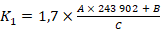 A – darba vietas ar vidējo algu, kas pārsniedz vidējo darba samaksu nozarē komersantos, kuri guvuši labumu no investīcijām infrastruktūrā;B – no projekta ietvaros veiktajām investīcijām infrastruktūrā labumu guvušo komersantu nefinanšu investīcijas pašu nemateriālajos ieguldījumos un pamatlīdzekļos;C – projekta AF finansējums (euro);K1 – projekta efektivitātes koeficients;1,7 – reizinātājs tiek piemērots, lai nodrošinātu, ka kritērija īpatsvars kopvērtējumā indikatīvi ir 70 procentiProjekta kopējais koeficients:Kk = K1 + K2 + K3 +  K4, kurKk – kopējais koeficients;K1 – projekta efektivitātes koeficients;K2 – projekta zaļās izaugsmes koeficients;K3 – projekta ieguldījuma pētniecībā un attīstībā koeficients;K4 – projekta eksporta apjoma koeficientsPriekšroku dod projektam ar lielāko kopējo koeficientu, ievērojot katram plānošanas reģionam konkursa sākumā pieejamo AF finansējuma apjomu.Ja kopējie koeficienti ir vienādi, priekšroku dod projektam, kurā plānots lielāks izveidoto darba vietu skaits pret ieguldīto AF finansējumu, izņemot gadījumu, ja projektos ir vienāda plānotā izveidoto darba vietu skaita attiecība, – tad priekšroku dod projektam, kurā plānots lielāks komersantu nefinanšu investīciju pašu nemateriālajos ieguldījumos un pamatlīdzekļos apjoms pret ieguldīto AF finansējumu.AF finansējumu, kas izveidojas, ja plānošanas reģionam konkursa sākumā pieejamais AF finansējums nav pietiekams secīgi nākamā kvalitatīvā projekta atbalstīšanai vai ja projekta iesniedzējs atsakās īstenot projektu ar samazinātu AF finansējumu, izmanto, lai atbalstītu nākamo projekta iesniegumu ar augstāko vērtējumu saskaņā ar kvalitātes kritērijiem Kurzemes, Latgales, Vidzemes vai Zemgales plānošanas reģionā (kopīgs visu iepriekš minēto plānošanas reģionu projektu iesniegumu iegūto kopējo koeficientu salīdzinājums). Vienāda vērtējuma gadījumā (viena punkta robežās) priekšroku dod projektam, kuru paredzēts īstenot plānošanas reģionā ar mazāko reģionālo iekšzemes kopproduktu uz vienu iedzīvotāju (pēc pēdējiem aktuālajiem Centrālās statistikas pārvaldes datiem par pēdējo aktuālo kalendāra gadu).Projekta kopējais koeficients:Kk = K1 + K2 + K3 +  K4, kurKk – kopējais koeficients;K1 – projekta efektivitātes koeficients;K2 – projekta zaļās izaugsmes koeficients;K3 – projekta ieguldījuma pētniecībā un attīstībā koeficients;K4 – projekta eksporta apjoma koeficientsPriekšroku dod projektam ar lielāko kopējo koeficientu, ievērojot katram plānošanas reģionam konkursa sākumā pieejamo AF finansējuma apjomu.Ja kopējie koeficienti ir vienādi, priekšroku dod projektam, kurā plānots lielāks izveidoto darba vietu skaits pret ieguldīto AF finansējumu, izņemot gadījumu, ja projektos ir vienāda plānotā izveidoto darba vietu skaita attiecība, – tad priekšroku dod projektam, kurā plānots lielāks komersantu nefinanšu investīciju pašu nemateriālajos ieguldījumos un pamatlīdzekļos apjoms pret ieguldīto AF finansējumu.AF finansējumu, kas izveidojas, ja plānošanas reģionam konkursa sākumā pieejamais AF finansējums nav pietiekams secīgi nākamā kvalitatīvā projekta atbalstīšanai vai ja projekta iesniedzējs atsakās īstenot projektu ar samazinātu AF finansējumu, izmanto, lai atbalstītu nākamo projekta iesniegumu ar augstāko vērtējumu saskaņā ar kvalitātes kritērijiem Kurzemes, Latgales, Vidzemes vai Zemgales plānošanas reģionā (kopīgs visu iepriekš minēto plānošanas reģionu projektu iesniegumu iegūto kopējo koeficientu salīdzinājums). Vienāda vērtējuma gadījumā (viena punkta robežās) priekšroku dod projektam, kuru paredzēts īstenot plānošanas reģionā ar mazāko reģionālo iekšzemes kopproduktu uz vienu iedzīvotāju (pēc pēdējiem aktuālajiem Centrālās statistikas pārvaldes datiem par pēdējo aktuālo kalendāra gadu).Projekta efektivitātes koeficientu K1 aprēķina pēc formulas:kur:A – darba vietas ar vidējo algu, kas pārsniedz vidējo darba samaksu nozarē komersantos, kuri guvuši labumu no investīcijām infrastruktūrā (avots: projekta iesnieguma 1.3.1. apakšpunkts “Rādītāji”);B – no projekta ietvaros veiktajām investīcijām infrastruktūrā labumu guvušo komersantu nefinanšu investīcijas pašu nemateriālajos ieguldījumos un pamatlīdzekļos (avots: apliecinājums par interesi vai sadarbības līgums);C – projekta AF finansējums (euro) (avots: projekta iesnieguma 1. pielikums “Finansēšanas plāns”);K1 – projekta efektivitātes koeficients;1,7 – reizinātājs.4.2.Projekta zaļā izaugsmeProjekta zaļās izaugsmes koeficientam (K2) piešķir vērtību (X), (Y) un (Z), ja projekta ietvaros:a) plānota turpmākas vides degradācijas novēršana vai plānots attīstīt esošās rūpnieciskās apbūves teritoriju, kas šobrīd rada vides piesārņojumu un kurā notiek šīs teritorijas degradācija un plānots veikt vides sanācijas darbus, kur tas būs nepieciešams, t. i., tiks novērsta turpmāka vides degradācija, tādējādi novēršot piesārņojumu zemē un ūdenī,b) komersants, kurš darbosies industriālajā parkā, iesaistīsies ražošanas procesa simbiozē ar kādu citu attiecīgajā plānošanas reģionā esošu komersantu,c) komersanta saimnieciskā darbība ir saistīta ne tikai ar inovācijām vai inovatīvu vai augstas pievienotās vērtības produktu ražošanu, bet arī ar klimatneitrālu vai zaļu produktu ražošanu vai komersants ievēro materiālu aprites nosacījumus savā ražošanas tehnoloģijā.K2 = X + Y + Z, kurK2 – projekta zaļās izaugsmes koeficients;X – 0,3, ja projektā plānots attīstīt esošās rūpnieciskās apbūves teritorijas, kas šobrīd rada vides piesārņojumu un kurās notiek šo teritoriju degradācija un plānots veikt vides sanācijas darbus, kur tas būs nepieciešams, t. i., tiks novērsta turpmāka vides degradācija, tādējādi novēršot piesārņojumu zemē un ūdenī, vai 0, ja projektā nav plānots attīstīt esošu rūpnieciskās apbūves teritoriju;Y – 0,3, ja projekta ietvaros komersants, kurš darbosies industriālajā parkā, iesaistīsies ražošanas procesa simbiozē ar kādu citu attiecīgajā plānošanas reģionā esošu komersantu, vai 0, ja projektā nav plānota minētā ražošanas procesa simbioze ar kādu citu attiecīgajā plānošanas reģionā esošu komersantu;Z – 0,3, ja projekta ietvaros komersanta saimnieciskā darbība ir saistīta ne tikai ar inovācijām vai inovatīvu vai augstas pievienotās vērtības produktu ražošanu, bet arī ar klimatneitrālu vai zaļu produktu ražošanu un komersants ievēro materiālu aprites nosacījumus savā ražošanas tehnoloģijā, vai 0, ja komersanta attiecīga saimnieciskā darbība projektā netiek plānota vai komersanta ražošanas tehnoloģijā netiek ievēroti materiālu aprites nosacījumiProjekta kopējais koeficients:Kk = K1 + K2 + K3 +  K4, kurKk – kopējais koeficients;K1 – projekta efektivitātes koeficients;K2 – projekta zaļās izaugsmes koeficients;K3 – projekta ieguldījuma pētniecībā un attīstībā koeficients;K4 – projekta eksporta apjoma koeficientsPriekšroku dod projektam ar lielāko kopējo koeficientu, ievērojot katram plānošanas reģionam konkursa sākumā pieejamo AF finansējuma apjomu.Ja kopējie koeficienti ir vienādi, priekšroku dod projektam, kurā plānots lielāks izveidoto darba vietu skaits pret ieguldīto AF finansējumu, izņemot gadījumu, ja projektos ir vienāda plānotā izveidoto darba vietu skaita attiecība, – tad priekšroku dod projektam, kurā plānots lielāks komersantu nefinanšu investīciju pašu nemateriālajos ieguldījumos un pamatlīdzekļos apjoms pret ieguldīto AF finansējumu.AF finansējumu, kas izveidojas, ja plānošanas reģionam konkursa sākumā pieejamais AF finansējums nav pietiekams secīgi nākamā kvalitatīvā projekta atbalstīšanai vai ja projekta iesniedzējs atsakās īstenot projektu ar samazinātu AF finansējumu, izmanto, lai atbalstītu nākamo projekta iesniegumu ar augstāko vērtējumu saskaņā ar kvalitātes kritērijiem Kurzemes, Latgales, Vidzemes vai Zemgales plānošanas reģionā (kopīgs visu iepriekš minēto plānošanas reģionu projektu iesniegumu iegūto kopējo koeficientu salīdzinājums). Vienāda vērtējuma gadījumā (viena punkta robežās) priekšroku dod projektam, kuru paredzēts īstenot plānošanas reģionā ar mazāko reģionālo iekšzemes kopproduktu uz vienu iedzīvotāju (pēc pēdējiem aktuālajiem Centrālās statistikas pārvaldes datiem par pēdējo aktuālo kalendāra gadu).Projekta kopējais koeficients:Kk = K1 + K2 + K3 +  K4, kurKk – kopējais koeficients;K1 – projekta efektivitātes koeficients;K2 – projekta zaļās izaugsmes koeficients;K3 – projekta ieguldījuma pētniecībā un attīstībā koeficients;K4 – projekta eksporta apjoma koeficientsPriekšroku dod projektam ar lielāko kopējo koeficientu, ievērojot katram plānošanas reģionam konkursa sākumā pieejamo AF finansējuma apjomu.Ja kopējie koeficienti ir vienādi, priekšroku dod projektam, kurā plānots lielāks izveidoto darba vietu skaits pret ieguldīto AF finansējumu, izņemot gadījumu, ja projektos ir vienāda plānotā izveidoto darba vietu skaita attiecība, – tad priekšroku dod projektam, kurā plānots lielāks komersantu nefinanšu investīciju pašu nemateriālajos ieguldījumos un pamatlīdzekļos apjoms pret ieguldīto AF finansējumu.AF finansējumu, kas izveidojas, ja plānošanas reģionam konkursa sākumā pieejamais AF finansējums nav pietiekams secīgi nākamā kvalitatīvā projekta atbalstīšanai vai ja projekta iesniedzējs atsakās īstenot projektu ar samazinātu AF finansējumu, izmanto, lai atbalstītu nākamo projekta iesniegumu ar augstāko vērtējumu saskaņā ar kvalitātes kritērijiem Kurzemes, Latgales, Vidzemes vai Zemgales plānošanas reģionā (kopīgs visu iepriekš minēto plānošanas reģionu projektu iesniegumu iegūto kopējo koeficientu salīdzinājums). Vienāda vērtējuma gadījumā (viena punkta robežās) priekšroku dod projektam, kuru paredzēts īstenot plānošanas reģionā ar mazāko reģionālo iekšzemes kopproduktu uz vienu iedzīvotāju (pēc pēdējiem aktuālajiem Centrālās statistikas pārvaldes datiem par pēdējo aktuālo kalendāra gadu).Projekta zaļās izaugsmes koeficientu K2 aprēķina pēc formulas:Projekta zaļās izaugsmes koeficienta X vērtību 0,3 piešķir, ja projektā plānots attīstīt esošās rūpnieciskās apbūves teritorijas, kas šobrīd rada vides piesārņojumu un kurās notiek šo teritoriju degradācija un plānots veikt vides sanācijas darbus, kur tas būs nepieciešams, t.i., tiks novērsta turpmāka vides degradācija, tādējādi novēršot piesārņojumu zemē un ūdenī. X vērtību 0 piešķir, ja projektā nav plānots attīstīt esošu rūpnieciskās apbūves teritoriju.Vērtē projekta iesniegumā norādītās plānotās darbības un ar projekta iesniegumu iesniegtos pielikumus (industriālā parka attīstības stratēģija, būvdarbu tāme, tehniskās specifikācijas, būvniecības dokumentācija u.c.), valsts pārvaldes iestāžu rīcībā pieejamo informāciju (piemēram, BIS, EIS).Projekta zaļās izaugsmes koeficienta Y vērtību 0,3 piešķir, ja projekta ietvaros komersants, kurš darbosies industriālajā parkā, iesaistīsies ražošanas procesa simbiozē ar kādu citu attiecīgajā plānošanas reģionā esošu komersantu. Proti, ir paredzēta savstarpēji simbiotiska (rūpnieciskās simbiozes) risinājuma īstenošana, kas palielinās resursu efektivitāti un tādējādi samazinās industriālo darbību oglekļa pēdas nospiedumu. Piemēram, ražošanas tehnoloģijās ir paredzēts nodrošināt atkritumu rašanās novēršanas programmu, maksimāli ievērot materiālu aprites nosacījumus ražošanas tehnoloģijā un iesaistīties ražošanas procesa simbiozē ar kādu citu industriālajā parkā esošu komersantu. Rūpnieciskā simbioze ir process, kur viena komersanta ražošanas procesā radušies tehnoloģisko procesu atlikumi un neizmantojami blakusprodukti kļūst par cita komersanta ražošanas procesa izejvielām.Y vērtību 0 piešķir, ja projektā nav plānota minētā ražošanas procesa simbioze ar kādu citu attiecīgajā plānošanas reģionā esošu komersantu.Vērtē industriālā parka attīstības stratēģijā norādīto informāciju.Projekta zaļās izaugsmes koeficienta Z vērtību 0,3 piešķir, ja projekta ietvaros komersanta saimnieciskā darbība ir saistīta ne tikai ar inovācijām vai inovatīvu vai augstas pievienotās vērtības produktu ražošanu, bet arī ar klimatneitrālu vai zaļu produktu ražošanu un komersants ievēro materiālu aprites nosacījumus savā ražošanas tehnoloģijā.Z vērtību 0 piešķir, ja komersanta attiecīga saimnieciskā darbība projektā netiek plānota vai komersanta ražošanas tehnoloģijā netiek ievēroti materiālu aprites nosacījumi. 4.3.Projekta ieguldījums pētniecībā un attīstībāProjekta ieguldījuma pētniecībā un attīstībā koeficientam (K3) piešķir vērtību no 0,2 līdz 0,3 par pētniecībā un attīstībā plānoto investīciju apmēru:0,2 – ja komersantu plānotais investīciju apmērs pētniecībā un attīstībā triju gadu periodā pēc infrastruktūras izbūves ir līdz 250 000 euro;0,3 – ja komersantu plānotais investīciju apmērs pētniecībā un attīstībā triju gadu periodā pēc infrastruktūras izbūves pārsniedz 250 000 euroProjekta kopējais koeficients:Kk = K1 + K2 + K3 +  K4, kurKk – kopējais koeficients;K1 – projekta efektivitātes koeficients;K2 – projekta zaļās izaugsmes koeficients;K3 – projekta ieguldījuma pētniecībā un attīstībā koeficients;K4 – projekta eksporta apjoma koeficientsPriekšroku dod projektam ar lielāko kopējo koeficientu, ievērojot katram plānošanas reģionam konkursa sākumā pieejamo AF finansējuma apjomu.Ja kopējie koeficienti ir vienādi, priekšroku dod projektam, kurā plānots lielāks izveidoto darba vietu skaits pret ieguldīto AF finansējumu, izņemot gadījumu, ja projektos ir vienāda plānotā izveidoto darba vietu skaita attiecība, – tad priekšroku dod projektam, kurā plānots lielāks komersantu nefinanšu investīciju pašu nemateriālajos ieguldījumos un pamatlīdzekļos apjoms pret ieguldīto AF finansējumu.AF finansējumu, kas izveidojas, ja plānošanas reģionam konkursa sākumā pieejamais AF finansējums nav pietiekams secīgi nākamā kvalitatīvā projekta atbalstīšanai vai ja projekta iesniedzējs atsakās īstenot projektu ar samazinātu AF finansējumu, izmanto, lai atbalstītu nākamo projekta iesniegumu ar augstāko vērtējumu saskaņā ar kvalitātes kritērijiem Kurzemes, Latgales, Vidzemes vai Zemgales plānošanas reģionā (kopīgs visu iepriekš minēto plānošanas reģionu projektu iesniegumu iegūto kopējo koeficientu salīdzinājums). Vienāda vērtējuma gadījumā (viena punkta robežās) priekšroku dod projektam, kuru paredzēts īstenot plānošanas reģionā ar mazāko reģionālo iekšzemes kopproduktu uz vienu iedzīvotāju (pēc pēdējiem aktuālajiem Centrālās statistikas pārvaldes datiem par pēdējo aktuālo kalendāra gadu).Projekta kopējais koeficients:Kk = K1 + K2 + K3 +  K4, kurKk – kopējais koeficients;K1 – projekta efektivitātes koeficients;K2 – projekta zaļās izaugsmes koeficients;K3 – projekta ieguldījuma pētniecībā un attīstībā koeficients;K4 – projekta eksporta apjoma koeficientsPriekšroku dod projektam ar lielāko kopējo koeficientu, ievērojot katram plānošanas reģionam konkursa sākumā pieejamo AF finansējuma apjomu.Ja kopējie koeficienti ir vienādi, priekšroku dod projektam, kurā plānots lielāks izveidoto darba vietu skaits pret ieguldīto AF finansējumu, izņemot gadījumu, ja projektos ir vienāda plānotā izveidoto darba vietu skaita attiecība, – tad priekšroku dod projektam, kurā plānots lielāks komersantu nefinanšu investīciju pašu nemateriālajos ieguldījumos un pamatlīdzekļos apjoms pret ieguldīto AF finansējumu.AF finansējumu, kas izveidojas, ja plānošanas reģionam konkursa sākumā pieejamais AF finansējums nav pietiekams secīgi nākamā kvalitatīvā projekta atbalstīšanai vai ja projekta iesniedzējs atsakās īstenot projektu ar samazinātu AF finansējumu, izmanto, lai atbalstītu nākamo projekta iesniegumu ar augstāko vērtējumu saskaņā ar kvalitātes kritērijiem Kurzemes, Latgales, Vidzemes vai Zemgales plānošanas reģionā (kopīgs visu iepriekš minēto plānošanas reģionu projektu iesniegumu iegūto kopējo koeficientu salīdzinājums). Vienāda vērtējuma gadījumā (viena punkta robežās) priekšroku dod projektam, kuru paredzēts īstenot plānošanas reģionā ar mazāko reģionālo iekšzemes kopproduktu uz vienu iedzīvotāju (pēc pēdējiem aktuālajiem Centrālās statistikas pārvaldes datiem par pēdējo aktuālo kalendāra gadu).Projekta ieguldījuma pētniecībā un attīstībā koeficienta vērtību 0,2 piešķir, ja komersantu plānotais investīciju apmērs pētniecībā un attīstībā triju gadu periodā pēc infrastruktūras izbūves ir līdz 250 000 euro.Projekta ieguldījuma pētniecībā un attīstībā koeficienta vērtību 0,3 piešķir, ja komersantu plānotais investīciju apmērs pētniecībā un attīstībā triju gadu periodā pēc infrastruktūras izbūves pārsniedz 250 000 euro.Vērtē industriālā parka attīstības stratēģijā, sadarbības līgumā norādīto informāciju.4.4.Projekta eksporta apjomsProjekta eksporta apjoma koeficientam (K4) piešķir vērtību no 0,2 līdz 0,3 par plānoto eksporta apjomu:0,2 – ja komersantu plānotais eksporta apjoms triju gadu periodā pēc infrastruktūras izbūves ir līdz 3 000 000 euro;0,3 – ja komersantu plānotais eksporta apjoms triju gadu periodā pēc infrastruktūras izbūves pārsniedz 3 000 000 euroProjekta kopējais koeficients:Kk = K1 + K2 + K3 +  K4, kurKk – kopējais koeficients;K1 – projekta efektivitātes koeficients;K2 – projekta zaļās izaugsmes koeficients;K3 – projekta ieguldījuma pētniecībā un attīstībā koeficients;K4 – projekta eksporta apjoma koeficientsPriekšroku dod projektam ar lielāko kopējo koeficientu, ievērojot katram plānošanas reģionam konkursa sākumā pieejamo AF finansējuma apjomu.Ja kopējie koeficienti ir vienādi, priekšroku dod projektam, kurā plānots lielāks izveidoto darba vietu skaits pret ieguldīto AF finansējumu, izņemot gadījumu, ja projektos ir vienāda plānotā izveidoto darba vietu skaita attiecība, – tad priekšroku dod projektam, kurā plānots lielāks komersantu nefinanšu investīciju pašu nemateriālajos ieguldījumos un pamatlīdzekļos apjoms pret ieguldīto AF finansējumu.AF finansējumu, kas izveidojas, ja plānošanas reģionam konkursa sākumā pieejamais AF finansējums nav pietiekams secīgi nākamā kvalitatīvā projekta atbalstīšanai vai ja projekta iesniedzējs atsakās īstenot projektu ar samazinātu AF finansējumu, izmanto, lai atbalstītu nākamo projekta iesniegumu ar augstāko vērtējumu saskaņā ar kvalitātes kritērijiem Kurzemes, Latgales, Vidzemes vai Zemgales plānošanas reģionā (kopīgs visu iepriekš minēto plānošanas reģionu projektu iesniegumu iegūto kopējo koeficientu salīdzinājums). Vienāda vērtējuma gadījumā (viena punkta robežās) priekšroku dod projektam, kuru paredzēts īstenot plānošanas reģionā ar mazāko reģionālo iekšzemes kopproduktu uz vienu iedzīvotāju (pēc pēdējiem aktuālajiem Centrālās statistikas pārvaldes datiem par pēdējo aktuālo kalendāra gadu).Projekta kopējais koeficients:Kk = K1 + K2 + K3 +  K4, kurKk – kopējais koeficients;K1 – projekta efektivitātes koeficients;K2 – projekta zaļās izaugsmes koeficients;K3 – projekta ieguldījuma pētniecībā un attīstībā koeficients;K4 – projekta eksporta apjoma koeficientsPriekšroku dod projektam ar lielāko kopējo koeficientu, ievērojot katram plānošanas reģionam konkursa sākumā pieejamo AF finansējuma apjomu.Ja kopējie koeficienti ir vienādi, priekšroku dod projektam, kurā plānots lielāks izveidoto darba vietu skaits pret ieguldīto AF finansējumu, izņemot gadījumu, ja projektos ir vienāda plānotā izveidoto darba vietu skaita attiecība, – tad priekšroku dod projektam, kurā plānots lielāks komersantu nefinanšu investīciju pašu nemateriālajos ieguldījumos un pamatlīdzekļos apjoms pret ieguldīto AF finansējumu.AF finansējumu, kas izveidojas, ja plānošanas reģionam konkursa sākumā pieejamais AF finansējums nav pietiekams secīgi nākamā kvalitatīvā projekta atbalstīšanai vai ja projekta iesniedzējs atsakās īstenot projektu ar samazinātu AF finansējumu, izmanto, lai atbalstītu nākamo projekta iesniegumu ar augstāko vērtējumu saskaņā ar kvalitātes kritērijiem Kurzemes, Latgales, Vidzemes vai Zemgales plānošanas reģionā (kopīgs visu iepriekš minēto plānošanas reģionu projektu iesniegumu iegūto kopējo koeficientu salīdzinājums). Vienāda vērtējuma gadījumā (viena punkta robežās) priekšroku dod projektam, kuru paredzēts īstenot plānošanas reģionā ar mazāko reģionālo iekšzemes kopproduktu uz vienu iedzīvotāju (pēc pēdējiem aktuālajiem Centrālās statistikas pārvaldes datiem par pēdējo aktuālo kalendāra gadu).Projekta eksporta apjoma koeficientam vērtību 0,2 piešķir, ja  komersantu plānotais eksporta apjoms triju gadu periodā pēc infrastruktūras izbūves ir līdz 3 000 000 euro.Projekta eksporta apjoma koeficientam vērtību 0,3 piešķir, ja komersantu plānotais eksporta apjoms triju gadu periodā pēc infrastruktūras izbūves pārsniedz 3 000 000 euro.Vērtē industriālā parka attīstības stratēģijā, sadarbības līgumā norādīto informāciju.Projekta kopējais koeficientsProjekta kopējais koeficients